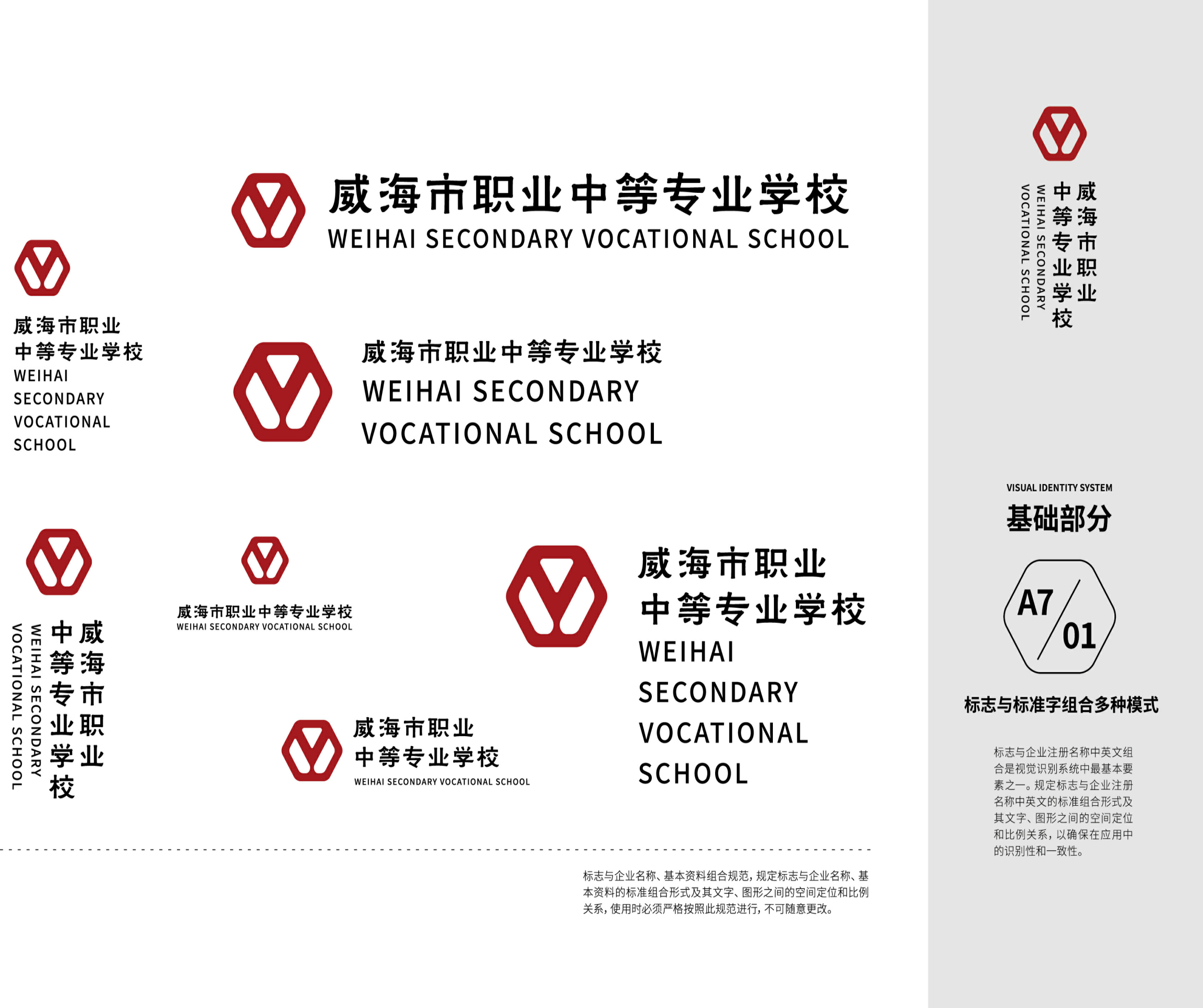 汽车运用与维修专业人才培养方案（2023级）威海市职业中等专业学校教务处编写说明专业人才培养方案是学校落实党和国家关于技术技能人才培养总体要求，组织开展教学活动、安排教学任务的规范性文件，是实施专业人才培养和开展质量评价的基本依据。学校2023级专业人才培养方案是各教学部专业负责人和课程教师依据《教育部关于职业院校专业人才培养方案制订与实施工作的指导意见》文件精神初步编写，经专业建设指导委员会论证修改完善和教务处进一步审核修正，由学校党委审核通过后实施。     本次修订坚持以习近平新时代中国特色社会主义思想为指导，深入贯彻党的二十大精神，落实立德树人根本任务，坚持面向市场、服务发展、坚持升学和就业并重，健全德技并修、工学结合的育人机制，构建德智体美劳全面发展的人才培养体系，突出中等职业教育特点，深化产教融合、校企合作、推进教师、教材、教法改革，规范人才培养全过程，着力培养高素质劳动者和技术技能人才。同时参照《职业院校专业人才培养方案参考格式及有关说明》，对接国家教学标准，结合本地区经济发展需求和办学实际，科学规范地做好专业人才培养方案制定工作。参编人员有丁宪伟、殷科、宫春青、孙杰明、吴永亮、崔长炉等，在此表示感谢。                    教务处   2024年3月5日        目  录一、专业名称及代码	1二、入学要求	1三、修业年限	1四、职业面向	1五、接续专业	1六、培养目标与培养规格	2（一）培养目标	2（二）培养规格	2七、课程结构框架	4八、课程设置及要求	5（一）公共基础课程	5（二）专业（技能）课程	101.专业基础课程	102.专业核心课程	113.专业拓展课程	124.实习实训	13九、教学进程总体安排	15（一）基本要求	15（二）教学时间安排	16（三）教学进程安排表	17十、实施保障	20（一）师资队伍	20（二）教学设施	21（三）教学资源	24（四）教学方法	25（五）学习评价	26（六）质量管理	27十一、毕业要求	28十二、附录	28（一）岗课赛证与职业能力分析表	29（二）教学进程变更申请表	41十三、课程标准	42汽车运用与维修专业人才培养方案一、专业名称及代码专业名称：汽车运用与维修专业代码：700206二、入学要求初中毕业生及同等学力。三、修业年限3年。四、职业面向面向汽车机电维修、汽车维修接待等岗位（群）。表1：职业面向信息表五、接续专业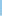 在专业人才培养中注重培养终身学习理念，让学生明确本专业毕业后继续学习渠道和接受更高层次教育的专业面向。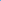 接续高职专科专业：汽车检测与维修技术、新能源汽车检测与维修技术接续高职本科专业：汽车服务工程技术、新能源汽车工程技术接续普通本科专业：车辆工程、新能源汽车工程等六、培养目标与培养规格 （一）培养目标本专业培养德智体美劳全面发展，掌握扎实的科学文化基础和汽车电气、汽车结构等知识，具备汽车维修工具选择与使用、维修信息获取与运用、汽车定期维护、汽车发动机及控制系统检修、汽车底盘及控制系统检修、汽车车身电气设备检修等能力，面向汽车机电维修、汽车维修接待等岗位（群），具有工匠精神和信息素养，能够从事汽车使用、维护、检测、修理等工作的技术技能人才。（二）培养规格1.素质要求（1）具有正确的世界观、人生观、价值观，学习贯彻党的二十大精神，树立新时代中国特色社会主义共同理想，践行社会主义核心价值观，具有深厚的爱国情感、国家认同感、中华民族自豪感。（2）具有较强的集体意识和团队合作精神，能够进行有效的人际沟通和协作。 （3）具有良好的职业道德和职业素养，培养大国工匠精神，能自觉遵守行业法规、规范和企业规章制度。 （4）具有质量意识、绿色环保意识、安全意识、文明生产意识和严格遵守操作规程。 （5）具有良好的身心素质、数字素养和人文素养。 （6）具有良好的生活习惯、行为习惯和自我管理能力，具有职业生涯规划意识和可持续发展能力。2.知识要求（1）掌握中等职业学校学生必备的思政、语文、数学、英语、信息技术、体育与健康等知识。 （2）熟悉汽车机械基础知识、电工电子基础知识和简单的钳工知识。 （3）掌握汽车结构与工作原理方面的专业知识。 （4）掌握汽车维修常用工量具、仪器和设备的使用方法。 （5）掌握汽车检测与维修、保养方面的专业知识。 （6）掌握汽车维修业务接待方面的专业知识。3.能力要求（1）具备正确选择并熟练使用汽车维修常用工具、量具及检测仪器设备的能力。 （2）具备阅读汽车维修设备使用说明书和汽车维修技术资料的能力。 （3）具备汽车维护作业的能力。 （4）具备诊断汽车一般故障的能力和汽车维修质量检测能力。 （5）具备与客户沟通维修作业的项目及原因的和提供用车建议的能力。 （6）具备适应产业数字化发展需求的基本数字技能，掌握信息技术基础知识、专业信息技术能力，初步掌握汽车维修服务领域数字化技能。 （7）具备汽车发动机总成及其零部件拆装、检测与更换的能力。 （8）具备汽车底盘总成及其零部件拆装、检测与更换的能力。 （9）具备汽车电器设备及其电路拆装、检测与更换的能力。 （10）具备汽车发动机控制系统检查、测试及其零部件和电路检修与更换的能力（汽车机修方向）。 （11）具备汽车底盘控制系统检查、测试、调整，线路检测与修理能力（汽车机修方向）。 （12）具备汽车车身电控系统与空调检查、测试、调整，线路检测与修理能力（汽车电气维修方向）。七、课程结构框架遵循规范、引领、实用的原则，全面推进专业课程的系统性改革。用新时代职业教育课程开发理念和方法，以学生为中心，以能力培养为重点，系统设计专业课程。全面梳理专业对应的职业岗位（群）对人才的专业知识、职业素质和职业能力要求，以典型工作任务为主线，注重与产业、企业和岗位对接，与行业规范和职业标准对接，整合课程，构建专业人才培养课程体系。汽车运用与维修专业课程框架八、课程设置及要求主要包括公共基础课程和专业（技能）课程两类。公共基础课程包括必修课和限定选修课、任意选修课；专业（技能）课程包括专业基础课、专业核心课、专业拓展课和实习实训等。（一）公共基础课程依据《中等职业学校公共基础课程方案》的规定，将中国特色社会主义、心理健康与职业生涯、哲学与人生、职业道德与法治、语文、历史、数学、英语、信息技术、体育与健康、艺术、劳动教育等列为公共基础必修课程，将物理列为部分专业必修课程，将中华优秀传统文化教育、安全教育、中职生创新传创业教育、语文（职业模块）、数学（拓展模块）等列为限定选修课。表2  公共基础必修课程教学内容与要求表3  公共基础选修课程教学内容与要求（二）专业（技能）课程专业（技能）课程包括专业基础课程、专业核心课程、专业拓展课程和实习实训等。1.专业基础课程主要包括汽车机械基础、汽车文化、汽车电工电子基础等3门课程，是汽车运用与维修专业学生必修的专业基础课程。表4  专业基础课程主要教学内容与要求2.专业核心课程主要包括汽车发动机构造与维修、汽车发动机控制系统检修等6门课程，是汽车运用与维修专业学生学习专业技能和培养专业能力的必修课程。表5  专业核心课程主要教学内容与要求3.专业拓展课程主要包括汽车保险与理赔、汽车售后服务管理、汽车车身修复、新能源汽车概论、汽车营销基础与实务、汽车性能检测等6门专业拓展课程。表6 专业拓展课程主要教学内容与要求4.实习实训根据专业人才培养和课程需要，本专业在专业课程学习过程中对接真实职业场景或工作情境，采取理实一体化项目教学实训和分阶段集中专门化综合实训的方式，在校内实训室和汽车4S店进行教学实训和认识实习，第六学期在汽车维修等相关行业后服务市场的4S店及汽车维修企业进行岗位实习。实训实习既是实践性教学，也是专业课教学的重要内容，应注重理论与实践一体化教学，严格执行《职业学校学生实习管理规定》（教育部教职成〔2021〕4 号）和《汽车运用与维修专业岗位实习标准》，保证学生岗位实习岗位与其所学专业面向的岗位群基本一致，内容符合标准要求。表7  实习实训主要教学内容与要求九、教学进程总体安排（一）基本要求每学年为52周，其中教学时间40周，去除复习考试、节假日休假等，按每学期18周计算，周学时为29学时，总学时数3000-3300学时。课程开设顺序和周学时安排，可根据实际情况调整。公共基础课学时约占总学时的1/3，可以根据行业人才培养的实际需要在规定的范围内适当调整，但必须保证学生修完公共基础课的必修内容和学时。课程设置中应设选修课，其学时数占总学时的比例应不少于10%。专业课学时约占总学时的2/3，在确保学生实习总量的前提下，可根据实际需要集中或分阶段安排实习时间。加强实践教学，占总学时数50%以上。（二）教学时间安排表8  学年教学时间安排（三）教学进程安排表  表9 汽车运用与维修专业教学进程安排表备注：1.劳动课安排在周三下午，各教学部组织学生开展日常生活劳动、校内公益服务劳动和生产劳动，围绕劳动精神、劳模精神、工匠精神、劳动组织、劳动安全和劳动法规等方面开展不少于16课时的专题教育活动。《劳动与职业》特色课程轮部开设。2.各教学部要发挥专业教师特长，积极开设包括音乐、美术、书法、舞蹈、戏曲、影视鉴赏、剪纸、手工制作等传统文化艺术课，组织开展专业作品展示、文化艺术节等活动，课时应达到36课时。3.加（  ）的不核算课时数。 4.★表示考试课程，未标注考核方式的为考查课程，⊙表示课程实践在课外进行。 5.安全教育课程在周五放学前的班会进行，由班主任负责。6.本专业公共基础课程1098课时，占比为33.3%；实践课程1654课时，占比为50.2%。十、实施保障（一）师资队伍保障专业师资符合教育部《中等职业学校教师专业标准》《中等职业学校设置标准》和《山东省中等职业学校专业建设标准》中对教师数量、结构、素质的基本要求。 1.本专业教师数量及结构要求 汽车运用与维修专业作为市级品牌专业，要求专任专业教师数与在籍学生数之比不低于1:30；专任专业教师本科以上学历95%以上，研究生学历（或硕士学位）5%以上，高级职称25%以上；获得高级工职业资格80%以上，获得与专业相关的技师职业资格或非教师系列中级技术职称或执业资格40%以上；“双师型”教师占专业课教师数比例应不低于50%；聘请能工巧匠等担任兼职专业教师达到25%；专业团队带头人业务水平高，具有本专业及相关专业副高及以上职称和较强的实践能力，能广泛联系行业企业，了解国内外汽车维修服务行业发展新趋势，准确把握行业企业用人需求，具有组织开展专业建设、教科研工作和企业服务的能力，在本专业改革发展中起引领作用。2.教师的素质要求 按照“四有好老师”、“四个相统一”、“四个引路人”的要求建设专业教师队伍，将师德师风作为教师队伍建设的第一标准。课程开发与实施能力强，胜任项目式、模块化理论实践一体化教学，课堂和技能实训教学目标达成度高，具有熟练应用信息化教学设计的能力。 （二）教学设施 1.专业教室基本要求 配备黑（白）板、多媒体计算机、多媒体一体机、音响设备，互联网接入或无线网络环境，并具有网络安全防护措施；能够通过专业信息化教学资源平台和清华教育在线网络教学平台开展混合式教学；安装试听监控系统，能够进行网上监考及网上巡课；应急照明装置并保持良好状态，符合紧急疏散要求、标志明显、保持逃生通道畅通无阻。 2.校内外实训场所基本要求 参照教育部《职业院校专业实训教学条件建设标准（职业学校专业仪器设备装备规范）》中的《职业院校汽车运用与维修类相关专业仪器设备装备规范》，根据本专业人才培养目标的要求及课程设置及“1+X”证书的需要，对照《汽车运用与维修专业培训、考核站设备与工具清单》，在学校现有基础上，新建、扩充、优化与人才培养模式相适应的功能齐全的技能实训室，充分满足本专业实训教学需要。按每班 40 名学生为基准，实训室配置如下： 校内实训室8个：发动机机械系统拆装实训室、汽车整车综合技能实训室、底盘控制系统实训室、底盘机械系统实训室、车身电器综合实训室、汽车电工电子实训室、新能源虚拟仿真实训室、汽车钣喷实训室，并配备卡罗拉、捷达、桑塔纳、帕萨特、科鲁兹、威朗、荣威等常见车型整车；校内产教融合双创基地2处。主要满足专业教学、实训、职业技能鉴定等要求，特别是实训内容能与实际生产相结合，满足“教学做”一体化课程的教学需要及“1+X”证书制度技能标准考核要求，能进行实践技能培养开发及为企业生产服务。表10 汽车运用与维修专业校内实训室总览3.实习场所基本要求 符合《职业学校学生实习管理规定》《职业学校校企合作促进办法》等对实习单位的有关要求，经实地考察后，确定合法经营、管理规范，实习条件完备且符合产业发展实际、符合安全生产法律法规要求，与学校建立稳定合作关系的单位成为实习基地，并签署学校、学生、实习单位三方协议。 根据本专业人才培养的需要和未来就业需求，实习基地应不少于5个，能提供汽车机修、汽车电气维修、汽车检测、汽车维护保养等与专业培养方向对口或与拓展岗位对口的相关实习岗位，能涵盖当前相关产业发展的主流技术，可接纳一定规模的学生实习；学校和实习单位双方共同制订实习计划，能够配备相应数量的指导教师对学生实习进行指导和管理，实习单位安排有经验的技术或管理人员担任实习指导教师，开展专业教学和职业技能训练，完成实习质量评价，做好学生实习服务和管理工作，有保证实习学生日常工作、学习、生活的规章制度，有安全、保险保障，依法依规保障学生的基本权益。表11  汽车运用与维修专业校外实习基地一览表（三）教学资源 1.教材选用要求 学校建立由专业教师、行企业业专家和教研人员等参与的教材选用机制，完善教材选用制度，按照规范程序选用教材，公共基础课程统一使用国家规划和省推荐教材，专业技能课程100%按要求使用国家规划和省推荐教材。 校本教材严格按照规定程序开发，确保教材的科学性、实用性，保证质量。根据行业产业的发展以及专业特点，依据《汽车维修人才需求及岗位职业能力分析报告》，发挥专业建设委员会的作用，构建工作过程导向的项目化课程体系，将汽车底盘构造与维修、汽车电气构造与维修、汽车发动机构造与维修等课程开发成项目化活页式校本专业教材，开发教学设计、任务清单、工作页等专业教学辅助文件。 2.图书资料配备要求本专业相关图书文献配备能满足人才培养、专业建设、教科研等工作需要，方便师生查询、借阅，且定期更新。主要包括：《中华人民共和国国家标准汽车维护工艺规范》、《机动车维修服务规范》、《中华人民共和国国家标准汽车维护工艺规范》等技术类和案例类图书，以及《汽车维修与保养》《汽车工程》《汽车与安全》等专业学术期刊。 3.数字资源配备要求 利用学校教育资源平台和智慧树等网络教学平台，开发和配备一批教学课件、数字化教学案例库、虚拟仿真软件、在线精品课程等，实训室根据承担得实训项目配备项目教学指导性文件和操作过程微课资源；对接“1+X”职业技能等级证书标准，明确考核内容和形式，优化课程设置和教学内容，开发相应的校本培训教材，形成种类丰富、形成多样、使用便捷、动态更新、满足教学得的数字化资源库。 （四）教学方法 坚持立德树人根本任务，在教学过程中，思政课程和课程思政相结合，达到人才培养规格的素质要求。 1.公共基础课 公共基础课教学要符合教育部有关教育教学基本要求，通过理论讲授式、启发式、问题探究式等教学方法，通过集体讲解、师生对话、小组讨论、案例分析、演讲竞赛等教学组织形式的改革，教学手段、教学模式的创新，调动学生学习积极性，为学生综合素质的提高、职业能力的形成和可持续发展奠定基础。 2.专业课 坚持校企合作、工学结合的人才培养模式，选择典型车型为载体，按照相应职业岗位（群）的能力要求，结合“1+X”技能考核标准要求和技能大赛要求，通过实际岗位任务与汽车维保案例，践行学校现代学徒制教学改革任务引领、问题导向的教学理念，采取“双导师”教学，强化理论实践一体化，突出“做中学、做中教”的职业教育教学特色，提倡项目教学、案例教学、任务教学、角色扮演、情境教学等方法，运用启发式、探究式、讨论式、参与式教学形式，将学生的自主学习、合作学习和教师引导教学有机结合，优化教学过程，提升学习效率。 （五）学习评价 根据本专业培养目标和以人为本的发展理念，建立科学的评价标准。学习评价体现评价主体、评价方式、评价过程的多元化，探索增值评价，注意吸收家长、行业和企业参与。 注重校内评价与校外评价相结合，职业技能鉴定与学业考核相结合，教师评价、用人单位评价、学生互评与自我评价相结合，过程性评价与结果性评价结合。加大过程考核、实践技能考核成绩在课程总成绩中的比重。 学校内学习评价采用学习过程评价、作业完成情况评价、实际操作评价、期末综合考核评价和岗位实习鉴定等多种方式。根据不同课程性质和教学要求，可以通过笔试、口试、实操、项目作业等方法，考核学生的知识、专业技能和工作规范等方面的学习水平；岗位实习评价由实习企业和学校共同完成，从遵守纪律、工作态度、职业素养、专业知识和技能、创新意识、安全意识和实习成果等方面进行综合评价（分为优秀、良好、合格、不合格四个等级）。学习评价不仅关注学生对知识的理解和技能的掌握，更要关注在实践中运用知识与解决实际问题的能力水平，重视节能环保、绿色发展、规范操作、安全生产等职业素质的形成。 （六）质量管理 1.完善教学质量管理及评价机制成立由学校质量评价中心、教学管理中心、教学部教学科组成的教学管理团队，强化教学组织功能。建立与行业企业联动的实践教学环节督导制度，健全专业教学质量监控和评价机制，加强课堂教学、实习实训等方面质量标准建设。按照学校项目化教学模式评价要求，落实学校《课堂教学教师工作状态评分细则》《教师课堂教学评分细则》《实训教学质量评价细则》等文件要求，对教师教学质量进行综合评价。 2.建立人才培养质量评价及反馈机制落实学校《“准员工化”学生学习质量评价方案》，完善学业水平测试、综合素质评价和毕业生质量跟踪反馈机制及社会评价机制，对生源情况、在校生学业水平、毕业生就业情况等进行分析，定期评价人才培养质量和培养目标达成情况。 3.建立专业建设诊断与改进机制定期组织专业建设委员会开展专业建设研讨，及时开展专业调研、人才培养方案更新和教学资源建设研究工作。专业教研组建立集中备课制度，每周召开一次研讨会议，对专业教学、实训室建设、社会服务、课程建设等进行研判,持续提高专业建设水平和人才培养质量。十一、毕业要求 (一)思想品德。在校学习期间(含校外岗位实习期间)无违法或严重违纪行为，思想品德评定合格。(二)学业成绩。在校期间，修完专业人才培养方案规定的所有课程，经考试或考查合格。(三)实习合格。岗位实习期满，经学校、企业共同鉴定，实习成绩合格。(四)证书考核。参与“1+X” 职业技能等级证书试点的专业，学生毕业至少要取得“1+X”(初级)职业技能等级证书。十二、附录 1.岗课赛证与职业能力分析表2.教学进程变更申请表附录1：汽车运用与维修专业岗课赛证与职业能力分析表附录2：教学进程变更申请表教学部：                                      填报日期：备注：本表一式三份，教务处、教学部和授课教师各存一份。十三、课程标准汽车机械基础课程标准一、课程性质与任务本课程是汽车运用与维修专业的一门专业基础课程，以识图、工量具使用、材料选用、掌握各种机械传动为基本任务，具有基础性、理论性、实用性与时代性。本课程有效融入机械行业等级证书考核标准，机械类大赛考核内容，实现“岗课赛证”融通，为《汽车发动机控制系统检修》、《汽车底盘控制系统检修》、《汽车电气系统检修》等后续课程的学习奠定了基础。本课程的主要任务是引导学生学生掌握常用材料的牌号、性能及用途；具有一定的看图能力；掌握常用机械的原理、特点、使用注意事项；掌握液压传动系统的组成、各元件工作原理的分析及典型汽车液压实例的介绍，为学习后续专业技能课程打下基础。对学生进行职业意识培养和职业道德教育，提高学生的综合素质与职业能力，增强学生适应职业变化的能力，为学生职业生涯的发展奠定基础。二、课程教学目标（一）素质目标1.具有坚定的政治方向，拥护中国共产党领导和中国特色社会主义制度，具备社会主义核心价值观，理想信念坚定、民族自豪感强烈、爱国情怀深厚；2.具备良好的思想品德修养和职业道德素养；3.具有严谨的学习态度，良好的学习习惯；4.具有耐心细致的工作作风和严肃认真的工作态度；5.具备良好的安全生产、节能环保等职业意识；6.具有科学探索精神与创新意识。（二）知识目标1.掌握机械制图基本知识，具备一定的识图能力，并可根据图样进行汽车零件的检验；2.掌握金属材料、非金属材料及汽车运行材料的分类、品种、规格、使用特性、牌号和发展趋势；3.掌握铰链四杆机构的工作特性和类型的判别方法；掌握汽车的各种机械传动在汽车上的应用以及它们的运动特性、结构特点和工作原理；4.掌握识别并找出汽车上不同类型的轴的方法，说出它们的作用能识别各种类型的轴承；5.掌握液压传动的工作原理，了解汽车常用的液压回路、液压元件，初步能分析汽车液压元件常见故障；6.掌握使用各种常用汽车维修工具、量具的方法。（三）能力目标1.能够独立制定图形绘制的工作计划并实施；2.能够对材料辨别和分析，正确选择、使用汽车运行材料，能对在用润滑油的质量进行监测评估；3.能够具备一定发现问题与解决问题的能力；4.能够联系机械传动与汽车专业知识；5.能够表达和人际沟通；6.能够从案例中寻找共性举一反三，不断养成岗位要求需要的职业素养。三、参考学时54学时。四、课程学分3学分。五、课程内容和要求根据课程目标以及汽车维修工等岗位需求，对接国家职业技能标准（中级）、职业技能等级标准（初级）中涉及汽车机械的基础理论、基本技能和职业操守，兼顾职业道德、职业基础知识、安全知识、相关法律法规知识，反映技术进步和生产实际，体现科学性、前沿性、适用性原则，确定本课程内容。建议课程内容设计分配如下表所示。课程内容设计建议表六、实施建议（一）教学方法1.坚持正确的育人理念，充分挖掘本课程思政元素，积极组织课程思政教育，养成正确的汽车服务与维修从业人员职业道德意识，将立德树人贯穿于课程实施全过程。2.课程以汽车机械基础为主体，以职业实践为主线，积极探索理论和实践相结合的教学模式，采用理实一体化教学，引导学生引导学生学生掌握常用材料的牌号、性能及用途；具有一定的看图能力；掌握常用机械的原理、特点、使用注意事项；掌握液压传动系统的组成、各元件工作原理的分析及典型汽车液压实例的介绍。3.坚持以能力为本位，发挥教师的主导作用，突出学生的主体地位，倡导项目式教学方式，采用启发式、探究式、讨论式、任务驱动等多种教学法，重点突出与其他专业课程相接轨、与当前企业应用的主流技术相结合，力求简单实用。同时充分考虑传统技术与当前最新成果与发展动向相衔接。4.教学过程中注重学生自主学习，引导学生从多个角度提出问题，用多种方法解决问题，运用多种信息技术手段丰富教学内容，采用视频、动画、教学平台等手段把抽象知识具体化，使学生对零件图、装配图分析有全面的了解，提高教学效果。5.针对不同的学习内容和学生个体差异，采用小组合作的学习方式，加强组员之间、小组之间的及时沟通和交流，促进学生在教师指导下主动地、富有个性地学习。（二）学生考核评价方法1.树立正确的教学质量观，突出评价的教育功能和导向功能，坚持结果评价和过程评价相结合、定量评价和定性评价相结合。2.要注意通过多种方式和手段关照不同水平的学生在不同方面的发展，增强学生学习的兴趣和积极性。把学生在学习过程中的参与程度、参与水平和情感态度等作为评价的重要指标。对学生的创新思维与实际要充分肯定、有效引导，保护学生的自尊心，激发学生的自信心。3.发挥不同评价主体的评价作用，将教师的评价与学生的自评、互评，以及校外技术人员的参评等有机结合起来。4.注重将评价结果及时、客观向学生反映，指出被评价者需要改进的方面，商讨改进的途径和方法，调动学生的学习积极性。5.建议本门课程的分数构成比例为课堂评价30%，项目（模块）评价30%，期末评价40%。其中，期末评价建议打破传统单一闭卷考试，实施“理论+实操”一体化考核，调动学生的学习主动性,锻炼实践技能,提高教学质量。（三）教学实施与保障1.配备本课程必备的维修手册和技术资料，参照技能实训室实训设备配备标准配齐必备的教学设备和实验、实训器材，定期向学生开放，充分提高设备利用率。2.注重企业生产实践现场的作用，安排机械车间、汽车维修车间的参观学习，熟悉汽车上机械的使用，增强学生的感性认识。3.充分发挥现代信息技术优势，开发符合教学要求的微课、多媒体课件、动画、资料文献等资源，形成网络教学资源库，实现教学资源和成果共享；充分、合理使用已开放的校外课程教学资源库，形成引进优质教学资源通畅渠道。（四）教材编写与选用1.教材编写以本课程标准为基本要求，编写时应将机械基础技术的基本原理与生产生活中的实际应用相结合，注重实践技能的培养，注意反映汽车机械技术领域的新知识、新技术、新工艺和新材料。2.教材表现形式做到图文并茂，形象生动，有利于提高学生学习兴趣，教材配套资料应该与信息化教学资源建设相互补充，充分满足教学需要。3.教材应配备习题集等其他相关的教学资料。4.教材选用应按照《职业院校教材管理办法》中的要求，规范选用教材，优先选用国家和省级规划教材，鼓励使用新型活页式、工作手册式教材。授课进程建议表第一学期：第二学期：汽车电工电子课程标准一、课程性质与任务本课程是汽车运用与维修专业的一门专业基础课程，后续为《汽车电气系统检修》、《汽车发动机控制系统检修》等课程奠定学习基础。通过该课程的理论与实践一体化教学，使学生会使用通用工具、检测专用工具、设备，会识读电路图和分析电路故障等，按照标准规范完成相应学习任务。本课程的主要任务是：使学生掌握汽车电工电子课程的基础知识，具备识读简单汽车电路原理图的能力，掌握电工电子的原理以及元器件检测的基本技能，培养学生解决涉及电工电子技术实际问题的能力，为学习后续专业技能课程打下基础。对学生进行职业意识培养和职业道德教育，提高学生的综合素质与职业能力，增强学生适应职业变化的能力，为学生职业生涯的发展奠定基础。二、课程教学目标 （一）素质目标 1.具有坚定的政治方向，拥护中国共产党领导和中国特色社会主义制度，具备社会主义核心价值观，理想信念坚定、民族自豪感强烈、爱国情怀深厚；2.具备良好的思想品德修养和职业道德素养；3.具有严谨的学习态度，良好的学习习惯；4.具有耐心细致的工作作风和严肃认真的工作态度；5.具备良好的安全生产、节能环保等职业意识；6.具有科学探索精神与创新意识。（二）知识目标 1.掌握常用电工工具和仪器仪表的使用方法，并了解实训室的操作规程及安全用电规定；2.掌握电路符号、电路图及安全用电常识及应急措施；3.掌握电流、电压、电阻等物理量，理解欧姆定律及应用；4.了解正弦交流电路的三要素，理解周期、频率、角频率等相关量之间关系；5.了解磁路基本物理量，掌握磁路中的基本定律，变压器、继电器等电磁元件的基本结构与工作原理，了解电磁元件在汽车电路中的应用；6.掌握直流电动机和交流电动机的结构、工作原理；7.了解二极管、三极管和晶闸管的主要结构、参数、原理及应用；8.了解模拟电路、数字电路相关知识及其在汽车电路中的应用。（三）能力目标1.能快速处理触电事故；2.能正确识读汽车电路图；3.能正确选用和使用测量工具与仪表；4.能熟练测量电路中电阻、电压、电流及信号波形，并能判断电路通路、断路、短路三种状态；5.能够对汽车电子元件进行分析、诊断、调试；6.能对汽车简单电路进行分析、故障排除。三、参考学时54学时。四、课程学分3学分。五、课程内容和要求根据课程目标以及汽车维修工等岗位需求，对接国家职业技能标准（中级）、职业技能等级标准（初级）中涉及汽车电工电子的基础理论、基本技能和职业操守，兼顾职业道德、职业基础知识、安全知识、相关法律法规知识，反映技术进步和生产实际，体现科学性、前沿性、适用性原则，确定本课程内容。建议课程内容设计分配如下表所示。课程内容设计建议表六、实施建议（一）教学方法1.坚持正确的育人理念，充分挖掘本课程思政元素，积极组织课程思政教育，养成正确的汽车服务与维修从业人员职业道德意识，将立德树人贯穿于课程实施全过程。2.课程以汽车电工电子技术为主体，以职业实践为主线，积极探索理论和实践相结合的教学模式，采用理实一体化教学，引导学生通过典型汽车电路的识读和检测、典型电工电子产品的制作，体验工作过程，使学生获得汽车电路分析、参数计算、电路连接及测量、仪表使用等理论知识与专业技能。3.坚持以能力为本位，发挥教师的主导作用，突出学生的主体地位，倡导项目式教学方式，采用启发式、探究式、讨论式、任务驱动等多种教学法，重点突出与其他专业课程相接轨、与当前企业应用的主流技术相结合，力求简单实用。同时充分考虑传统技术与当前最新成果与发展动向相衔接。4.教学过程中注重学生自主学习，引导学生从多个角度提出问题，用多种方法解决问题，运用多种信息技术手段丰富教学内容，采用电路仿真软件、视频、动画、教学等手段把抽象知识具体化，使学生对电路分析有全面的了解，提高教学效果。5.针对不同的学习内容和学生个体差异，采用小组合作的学习方式，加强组员之间、小组之间的及时沟通和交流，促进学生在教师指导下主动地、富有个性地学习。（二）学生考核评价方法1.树立正确的教学质量观，突出评价的教育功能和导向功能，坚持结果评价和过程评价相结合、定量评价和定性评价相结合。2.要注意通过多种方式和手段关照不同水平的学生在不同方面的发展，增强学生学习的兴趣和积极性。把学生在学习过程中的参与程度、参与水平和情感态度等作为评价的重要指标。对学生的创新思维与实际要充分肯定、有效引导，保护学生的自尊心，激发学生的自信心。3.发挥不同评价主体的评价作用，将教师的评价与学生的自评、互评，以及校外技术人员的参评等有机结合起来。4.注重将评价结果及时、客观向学生反映，指出被评价者需要改进的方面，商讨改进的途径和方法，调动学生的学习积极性。5.建议本门课程的分数构成比例为课堂评价30%，项目（模块）评价30%，期末评价40%。其中，期末评价建议打破传统单一闭卷考试，实施“理论+实操”一体化考核，调动学生的学习主动性,锻炼实践技能,提高教学质量。（三）教学实施与保障1.配备本课程必备的维修手册和技术资料，参照技能实训室实训设备配备标准配齐必备的教学设备和实验、实训器材，定期向学生开放，充分提高设备利用率。2.注重企业生产实践现场的作用，安排汽车维修车间的参观学习，熟悉汽车电气部件的使用，增强学生的感性认识。3.充分发挥现代信息技术优势，开发符合教学要求的微课、多媒体课件、动画、资料文献等资源，形成网络教学资源库，实现教学资源和成果共享；充分、合理使用已开放的校外课程教学资源库，形成引进优质教学资源通畅渠道。（四）教材编写与选用1.教材编写以本课程标准为基本要求，编写时应将电工电子技术的基本原理与生产生活中的实际应用相结合，注重实践技能的培养，注意反映汽车电工电子技术领域的新知识、新技术、新工艺和新材料。2.教材表现形式做到图文并茂，形象生动，有利于提高学生学习兴趣，教材配套资料应该与信息化教学资源建设相互补充，充分满足教学需要。3.教材应配备习题集等其他相关的教学资料。4.教材选用应按照《职业院校教材管理办法》中的要求，规范选用教材，优先选用国家和省级规划教材，鼓励使用新型活页式、工作手册式教材。授课进程建议表第一学期：第二学期：汽车文化课程标准一、课程性质与任务本课程是汽车运用与维修专业的专业基础课程之一，是中职学校汽修专业学生的必修课程。该课程与《汽车电工电子》、《汽车机械基础》同时进行，共同构建专业基础课程体系，为后续课程《汽车发动机控制系统检修》、《汽车底盘构造与维修》等专业核心课程准备扎实的专业基础条件，具有较强的理论性。本课程的任务是是使学生对汽车的产生与发展、世界著名汽车公司、商标及名车名人和汽车技术服务、汽车与社会时尚等深入了解，了解汽车对人类社会经济所产生的深远影响，从而培养学生对相关汽车知识的兴趣，提升学生的职业荣誉感，提高学生的人文水平和综合素质。二、课程教学目标（一）素质目标1.具有坚定的政治方向，拥护中国共产党领导和中国特色社会主义制度，具备社会主义核心价值观，理想信念坚定、民族自豪感强烈、爱国情怀深厚；2.具备良好的思想品德修养和职业道德素养；3.具备科技报国情怀；4.具备诚实、守信、吃苦耐劳的劳动精神；5.具备生产安全意识；6.具备良好的规范意识；7.具有耐心细致的工作作风；8.具有强烈的责任感、良好的团队合作精神和客户服务意识。（二）知识目标1.了解汽车的诞生与发展；2.了解世界经典名车；3.认识世界者名汽车公司车标;4.了解汽车的分类、总体构造和汽车相关知识;5.了解汽车运动；6.了解中国汽车发展历程;7.了解汽车科技与汽车未来。（三）能力目标1.能简述世界汽车发展史、中国汽车发展史；2.能对汽车进行分类；3.能描述汽车名人事迹；4.能辨识常见汽车车标；5.能分析汽车对社会生活的影响；6.能分析汽车活动对汽车文化发展的推动作用。三、参考学时36学时。四、课程学分2学分。五、课程内容和要求根据课程目标以及汽车维修工等岗位需求，对接国家职业技能标准（中级）、职业技能等级标准（初级）中涉及汽车文化的基础理论、职业操守，兼顾职业道德、职业基础知识、安全知识、相关法律法规知识，反映技术进步和生产实际，体现科学性、前沿性、适用性原则，确定本课程内容。建议课程内容设计分配如下表所示。课程内容设计建议表六、实施建议（一）教学方法1.坚持正确的育人理念，充分挖掘本课程思政元素，积极组织课程思政教育，养成正确的汽车服务与维修从业人员职业道德意识，将立德树人贯穿于课程实施全过程。2.课程以汽车文化为主体，以职业实践为主线，引导学生通过汽车文化学习，体验汽车文化，使学生获得汽车文化相关知识。3.坚持以能力为本位，发挥教师的主导作用，突出学生的主体地位，倡导项目式教学方式，采用启发式、探究式、讨论式、任务驱动等多种教学法，重点突出与其他专业课程相接轨、与当前企业应用的主流技术相结合，力求简单实用。同时充分考虑传统技术与当前最新成果与发展动向相衔接。4.教学过程中注重学生自主学习，引导学生从多个角度提出问题，用多种方法解决问题，运用多种信息技术手段丰富教学内容，采用视频、动画、教学等手段把抽象知识具体化，使学生对汽车文化有全面的了解，提高教学效果。5.针对不同的学习内容和学生个体差异，采用小组合作的学习方式，加强组员之间、小组之间的及时沟通和交流，促进学生在教师指导下主动地、富有个性地学习。（二）学生考核评价方法1.树立正确的教学质量观，突出评价的教育功能和导向功能，坚持结果评价和过程评价相结合、定量评价和定性评价相结合。2.要注意通过多种方式和手段关照不同水平的学生在不同方面的发展，增强学生学习的兴趣和积极性。把学生在学习过程中的参与程度、参与水平和情感态度等作为评价的重要指标。对学生的创新思维与实际要充分肯定、有效引导，保护学生的自尊心，激发学生的自信心。3.发挥不同评价主体的评价作用，将教师的评价与学生的自评、互评，以及校外技术人员的参评等有机结合起来。4.注重将评价结果及时、客观向学生反映，指出被评价者需要改进的方面，商讨改进的途径和方法，调动学生的学习积极性。5.建议本门课程的分数构成比例为课堂评价30%，项目（模块）评价30%，期末评价40%。其中，期末评价建议打破传统单一闭卷考试，实施“理论+实操”一体化考核，调动学生的学习主动性，锻炼实践技能，提高教学质量。（三）教学实施与保障1.配备本课程必备的维修手册和技术资料，参照技能实训室实训设备配备标准配齐必备的教学设备和实验、实训器材，定期向学生开放，充分提高设备利用率。2.注重企业生产实践现场的作用，安排汽车维修车间的参观学习，熟悉汽车机械部件的使用，增强学生的感性认识。3.充分发挥现代信息技术优势，开发符合教学要求的微课、多媒体课件、动画、资料文献等资源，形成网络教学资源库，实现教学资源和成果共享；充分、合理使用已开放的校外课程教学资源库，形成引进优质教学资源通畅渠道。（四）教材编写与选用1.教材编写以本课程标准为基本要求，编写时应将汽车底盘的基本原理与生产生活中的实际应用相结合，注重实践技能的培养，注意反映汽车底盘技术领域的新知识、新技术、新工艺和新材料。2.教材表现形式做到图文并茂，形象生动，有利于提高学生学习兴趣，配套资料应该与信息化教学资源建设相互补充，充分满足教学需要。3.教材应配备习题集等其他相关的教学资料。4.教材选用应按照《职业院校教材管理办法》中的要求，规范选用教材，优先选用国家和省级规划教材，鼓励使用新型活页式、工作手册式教材。授课进程建议表汽车发动机构造与维修课程标准一、课程性质与任务本课程是汽车运用与维修专业的一门专业核心课。具有较强的理论性与实践性。本课程使学生全面系统的掌握现代汽车发动机机械系统的结构、工作原理、故障诊断及维修等方面的基本理论和基本技能，培养学生分析和解决实际问题的能力，提高学生的职业素养，为今后从事汽车发动机检测与维修技术工作打下良好的专业基础。本课程以《汽车机械基础》为预修课程，可将预修课程培养的能力进行运用和深化；后续课程为《汽车发动机控制系统检修》、《汽车性能检测》。在整个课程体系中起到承上启下的作用。本课程的任务是培养学生能认知汽车发动机零件的结构、理解汽车发动机机械系统零件损伤形式、会正确运用工具拆装发动机、会正确使用仪器设备检测发动机零件和总成。二、课程教学目标（一）素质目标1.具有坚定的政治方向，拥护中国共产党领导和中国特色社会主义制度，具备社会主义核心价值观，理想信念坚定、民族自豪感强烈、爱国情怀深厚；2.具备良好的思想品德修养和职业道德素养；3.具有严谨的学习态度，良好的学习习惯；4.具有耐心细致的工作作风和严肃认真的工作态度；5.具备良好的安全生产、节能环保等职业意识；6.具有科学探索精神与创新意识。（二）知识目标1.了解发动机总体结构、理解发动机工作原理；2.掌握曲柄连杆机构零件的损伤及检测方法； 3.掌握配气机构零件的损伤及检测方法；4.掌握冷却系统的维护与检测方法；5.掌握润滑系统的维护流程；6.掌握发动机总装工艺流程。（三）能力目标1.具有分析汽车发动机各机构和系统的工作过程及零部件工作原理的能力；2.具有正确使用维修手册和工具拆装汽车发动机的能力；3.具有正确使用仪器设备对汽车发动机零部件进行检验的能力；4.具有分析汽车发动机故障的能力；5.具有对汽车发动机进行日常维护的能力。三、参考学时126学时。四、课程学分7 学分。五、课程内容和要求根据课程目标以及汽车维修工等岗位需求，对接国家职业技能标准（中级）、职业技能等级标准（初级）中涉及机械基础的基础理论、基本技能和职业操守，兼顾职业道德、职业基础知识、安全知识、相关法律法规知识，反映技术进步和生产实际，体现科学性、前沿性、适用性原则，确定本课程内容。建议课程内容设计分配如下表所示。课程内容设计建议表六、实施建议（一）教学方法1.坚持正确的育人理念，充分挖掘本课程思政元素，积极组织课程思政教育，养成正确的汽车服务与维修从业人员职业道德意识，将立德树人贯穿于课程实施全过程。2.课程以汽车发动机机械系统为主体，以职业实践为主线，积极探索理论和实践相结合的教学模式，采用理实一体化教学，引导学生通过了解机构原理、系统组成等，使学生获得汽车发动机机械理论知识与专业技能。3.坚持以能力为本位，发挥教师的主导作用，突出学生的主体地位，倡导项目式教学方式，采用启发式、探究式、讨论式、任务驱动等多种教学法，重点突出与其他专业课程相接轨、与当前企业应用的主流技术相结合，力求简单实用。同时充分考虑传统技术与当前最新成果与发展动向相衔接。4.教学过程中注重学生自主学习，引导学生从多个角度提出问题，用多种方法解决问题，运用多种信息技术手段丰富教学内容，采用动画仿真软件、视频、动画、教学等手段把抽象知识具体化，使学生对机构原理分析有全面的了解，提高教学效果。5.针对不同的学习内容和学生个体差异，采用小组合作的学习方式，加强组员之间、小组之间的及时沟通和交流，促进学生在教师指导下主动地、富有个性地学习。（二）学生考核评价方法1.树立正确的教学质量观，突出评价的教育功能和导向功能，坚持结果评价和过程评价相结合、定量评价和定性评价相结合。2.要注意通过多种方式和手段关照不同水平的学生在不同方面的发展，增强学生学习的兴趣和积极性。把学生在学习过程中的参与程度、参与水平和情感态度等作为评价的重要指标。对学生的创新思维与实际要充分肯定、有效引导，保护学生的自尊心，激发学生的自信心。3.发挥不同评价主体的评价作用，将教师的评价与学生的自评、互评，以及校外技术人员的参评等有机结合起来。4.注重将评价结果及时、客观向学生反映，指出被评价者需要改进的方面，商讨改进的途径和方法，调动学生的学习积极性。5.建议本门课程的分数构成比例为课堂评价30%，项目（模块）评价30%，期末评价40%。其中，期末评价建议打破传统单一闭卷考试，实施“理论+实操”一体化考核，调动学生的学习主动性，锻炼实践技能，提高教学质量。（三）教学实施与保障1.配备本课程必备的操作手册和技术资料，参照技能实训室实训设备配备标准配齐必备的教学设备和实验、实训器材，定期向学生开放，充分提高设备利用率。2.注重企业生产实践现场的作用，安排汽车维修车间的参观学习，熟悉汽车发动机机械部件的使用，增强学生的感性认识。3.充分发挥现代信息技术优势，开发符合教学要求的微课、多媒体课件、动画、资料文献等资源，形成网络教学资源库，实现教学资源和成果共享；充分、合理使用已开放的校外课程教学资源库，形成引进优质教学资源通畅渠道。（四）教材编写与选用1.教材编写以本课程标准为基本要求，编写时应将汽车发动机各系统基本原理与生产生活中的实际应用相结合，注重实践技能的培养，注意反映汽车发动机领域的新知识、新技术、新工艺和新材料。2.教材表现形式做到图文并茂，形象生动，有利于提高学生学习兴趣，教材配套资料应该与信息化教学资源建设相互补充，充分满足教学需要。3.教材应配备习题集等其他相关的教学资料。4.教材选用应按照《职业院校教材管理办法》中的要求，规范选用教材，优先选用国家和省级规划教材，鼓励使用新型活页式、工作手册式教材。授课进程建议表汽车发动机控制系统检修课程标准一、课程性质与任务本课程是汽车运用与维修专业的一门专业核心课程，主要内容是系统学习现代汽车电控发动机各种传感器与执行器结构、工作原理；电控发动机各控制系统的控制逻辑；智能化检修仪器的使用；电控发动机故障诊断与检修以及发动机尾气检测等知识。本课程前置课程为《汽车发动机构造与维修》、《汽车底盘构造与维修》，可将前置课程培养的能力进行运用和深化；后续课程为《汽车定期维护》。本课程和后续课程互相衔接，共同构建专业核心课程体系，在整个课程体系中起到承上启下的作用。本课程的任务是使学生掌握汽车电控发动机各控制系统主要结构、工作原理和控制逻辑；能够使用万用表、故障诊断仪等智能检测工具对发动机进行故障诊断和检修能力；能够对发动机尾气进行检测并判定的能力；培养学生绿色低碳、节能环保高质量发展理念；具备安全规范、团队协作、创新发展的能力；具有精益求精的工匠精神和爱岗敬业的劳模精神。二、课程教学目标（一）素质目标1.具有坚定的政治方向，拥护中国共产党领导和中国特色社会主义制度，具备社会主义核心价值观，理想信念坚定、民族自豪感强烈、爱国情怀深厚；2.具备良好的思想品德修养和职业道德素养；3.具有严谨的学习态度，良好的学习习惯；4.具有耐心细致的工作作风和严肃认真的工作态度；5.具备良好的安全生产、节能环保等职业意识；6.具有科学探索精神与创新意识。（二）知识目标1.掌握发动机电控各系统的组成、作用，理解电控各系统的工作过程；2.了解发动机电控各系统主要部件的作用、结构，理解电控各系统主要部件工作过程；3.掌握发动机电控系统简单故障产生的原因和排除思路；  4.了解检测设备排除发动机电控系统的简单故障；5.掌握电控进气系统的检修；6.掌握完成燃油控制系统的检修；7.了解完成进气控制系统的检修。（三）能力目标1.能够按照技术要求检测和更换发动机电控系统各部件；2.能识读不同车型发动机电控系统电路图；3.能利用检测设备排除发动机电控系统简单故障；4.能够完成电控进气系统、排气系统的相关检修；5.能够判断电控相关系统具体故障；6.能够按照校企合作领航车养护规范进行操作。三、参考学时108学时。四、课程学分6学分。五、课程内容和要求根据课程目标以及汽车维修工等岗位需求，对接国家职业技能标准（中级）、职业技能等级标准（初级）中涉及汽车电控发动机维修的基础理论、基本技能和职业操守，兼顾职业道德、职业基础知识、安全知识、相关法律法规知识，反映技术进步和生产实际，体现科学性、前沿性、适用性原则，确定本课程内容。建议课程内容设计分配如下表所示。课程内容设计建议表六、实施建议（一）教学方法1.坚持正确的育人理念，充分挖掘本课程思政元素，积极组织课程思政教育，养成正确的汽车服务与维修从业人员职业道德意识，将立德树人贯穿于课程实施全过程。2.课程以汽车电控发动机维修为主体，以职业实践为主线，积极探索理论和实践相结合的教学模式，采用理实一体化教学，引导学生通过典型汽车电路的识读和检测、典型电工电子产品的制作，体验工作过程，使学生获得汽车电路分析、参数计算、电路连接及测量、仪表使用等理论知识与专业技能。3.坚持以能力为本位，发挥教师的主导作用，突出学生的主体地位，倡导项目式教学方式，采用启发式、探究式、讨论式、任务驱动等多种教学法，重点突出与其他专业课程相接轨、与当前企业应用的主流技术相结合，力求简单实用。同时充分考虑传统技术与当前最新成果与发展动向相衔接。4.教学过程中注重学生自主学习，引导学生从多个角度提出问题，用多种方法解决问题，运用多种信息技术手段丰富教学内容，采用电路仿真软件、视频、动画、教学等手段把抽象知识具体化，使学生对电路分析有全面的了解，提高教学效果。5.针对不同的学习内容和学生个体差异，采用小组合作的学习方式，加强组员之间、小组之间的及时沟通和交流，促进学生在教师指导下主动地、富有个性地学习。（二）学生考核评价方法1.树立正确的教学质量观，突出评价的教育功能和导向功能，坚持结果评价和过程评价相结合、定量评价和定性评价相结合。2.要注意通过多种方式和手段关照不同水平的学生在不同方面的发展，增强学生学习的兴趣和积极性。把学生在学习过程中的参与程度、参与水平和情感态度等作为评价的重要指标。对学生的创新思维与实际要充分肯定、有效引导，保护学生的自尊心，激发学生的自信心。3.发挥不同评价主体的评价作用，将教师的评价与学生的自评、互评，以及校外技术人员的参评等有机结合起来。4.注重将评价结果及时、客观向学生反映，指出被评价者需要改进的方面，商讨改进的途径和方法，调动学生的学习积极性。5.建议本门课程的分数构成比例为课堂评价30%，项目（模块）评价30%，期末评价40%。其中，期末评价建议打破传统单一闭卷考试，实施“理论+实操”一体化考核，调动学生的学习主动性,锻炼实践技能,提高教学质量。（三）教学实施与保障1.配备本课程必备的维修手册和技术资料，参照技能实训室实训设备配备标准配齐必备的教学设备和实验、实训器材，定期向学生开放，充分提高设备利用率。2.注重企业生产实践现场的作用，安排汽车维修车间的参观学习，熟悉汽车电气部件的使用，增强学生的感性认识。3.充分发挥现代信息技术优势，开发符合教学要求的微课、多媒体课件、动画、资料文献等资源，形成网络教学资源库，实现教学资源和成果共享；充分、合理使用已开放的校外课程教学资源库，形成引进优质教学资源通畅渠道。（四）教材编写与选用1.教材编写以本课程标准为基本要求，编写时应将汽车电控发动机维修的基本原理与生产生活中的实际应用相结合，注重实践技能的培养，注意反映汽车电控发动机维修领域的新知识、新技术、新工艺和新材料。2.教材表现形式做到图文并茂，形象生动，有利于提高学生学习兴趣，教材配套资料应该与信息化教学资源建设相互补充，充分满足教学需要。3.教材应配备习题集等其他相关的教学资料。4.教材选用应按照《职业院校教材管理办法》中的要求，规范选用教材，优先选用国家和省级规划教材，鼓励使用新型活页式、工作手册式教材。授课进程建议表汽车底盘构造与维修课程标准一、课程性质与任务本课程是汽车运用与维修专业的专业核心课程之一，本课程是汽车类所有专业的专业平台课程，具有较强的理论性与实践性。本课程使学生全面系统的掌握现代汽车底盘机械系统的结构、工作原理、故障诊断及维修等方面的基本理论和基本技能，培养学生分析和解决实际问题的能力，提高学生的职业素养，为今后从事汽车底盘检测与维修技术工作打下良好的专业基础。本课程前序课程为《汽车机械基础》、《汽车发动机构造与维修》，可将前序课程培养的能力进行运用和深化；后续课程为《汽车底盘控制系统检修》、《汽车定期维护》。本课程和后续课程互相衔接，共同构建专业核心课程体系，在整个课程体系中起到承上启下的作用。本课程的任务式是使学生能够清晰描述汽车底盘机械系统结构原理和控制逻辑，能够运用工量具完成底盘故障诊断与检修，并能够对零部件进行检测、维修、更换任务，具备安全规范理念，为区域经济发展培养底盘维修的技术技能型人才。二、课程教学目标（一）素质目标1.具备精益求精的工匠精神；2.具备求实创新的精神；3.具备爱护公共设备的品质；4.具备诚实、守信、吃苦耐劳的劳动精神；5.具备生产安全意识；6.具备良好的规范意识和正确使用工量具的习惯；7.具有耐心细致的工作作风；8.具有强烈的责任感、良好的团队合作精神和客户服务意识。（二）知识目标1.了解底盘总体结构、理解底盘工作原理；2.掌握传动系统结构组成，能够正确使用工量具对底盘传动系统各部件进行排故、拆装、检修；3.掌握行驶系统结构组成，能够正确使用工量具对底盘行驶系统各部件进行排故、拆装、检修；4.掌握转向系统结构组成，能够正确使用工量具对底盘转向系统各部件进行排故、拆装、检修；5.掌握制动系统结构组成，能够正确使用工量具对底盘制动系统各部件进行排故、拆装、检修。（三）能力目标1.能分析汽车底盘各结构和系统的工作过程及零部件工作原理；2.能正确使用维修手册和工具拆装汽车底盘各系统；3.能正确使用仪器设备对汽车底盘零部件进行检验；4.能检修汽车底盘简单故障；5.能对汽车底盘进行日常维护。三、参考学时108课时。四、课程学分6学分。五、课程内容和要求根据课程目标以及汽车维修工等岗位需求，对接国家职业技能标准（中级）、职业技能等级标准（初级）中涉及汽车底盘的基础理论、基本技能和职业操守，兼顾职业道德、职业基础知识、安全知识、相关法律法规知识，反映技术进步和生产实际，体现科学性、前沿性、适用性原则，确定本课程内容。建议课程内容设计分配如下表所示。课程内容设计建议表六、实施建议（一）教学方法1.坚持正确的育人理念，充分挖掘本课程思政元素，积极组织课程思政教育，养成正确的汽车服务与维修从业人员职业道德意识，将立德树人贯穿于课程实施全过程。2.课程以汽车底盘机械系统检修为主体，以职业实践为主线，积极探索理论和实践相结合的教学模式，采用理实一体化教学，引导学生通过典型汽车底盘故障检修，体验工作过程，使学生获得汽车底盘故障分析、零部件测量、工具使用等理论知识与专业技能。3.坚持以能力为本位，发挥教师的主导作用，突出学生的主体地位，倡导项目式教学方式，采用启发式、探究式、讨论式、任务驱动等多种教学法，重点突出与其他专业课程相接轨、与当前企业应用的主流技术相结合，力求简单实用。同时充分考虑传统技术与当前最新成果与发展动向相衔接。4.教学过程中注重学生自主学习，引导学生从多个角度提出问题，用多种方法解决问题，运用多种信息技术手段丰富教学内容，采用仿真软件、视频、动画、教学等手段把抽象知识具体化，使学生对底盘构成、工作原理、故障诊断等有全面的了解，提高教学效果。5.针对不同的学习内容和学生个体差异，采用小组合作的学习方式，加强组员之间、小组之间的及时沟通和交流，促进学生在教师指导下主动地、富有个性地学习。（二）学生考核评价方法1.树立正确的教学质量观，突出评价的教育功能和导向功能，坚持结果评价和过程评价相结合、定量评价和定性评价相结合。2.要注意通过多种方式和手段关照不同水平的学生在不同方面的发展，增强学生学习的兴趣和积极性。把学生在学习过程中的参与程度、参与水平和情感态度等作为评价的重要指标。对学生的创新思维与实际要充分肯定、有效引导，保护学生的自尊心，激发学生的自信心。3.发挥不同评价主体的评价作用，将教师的评价与学生的自评、互评，以及校外技术人员的参评等有机结合起来。4.注重将评价结果及时、客观向学生反映，指出被评价者需要改进的方面，商讨改进的途径和方法，调动学生的学习积极性。5.建议本门课程的分数构成比例为课堂评价30%，项目（模块）评价30%，期末评价40%。其中，期末评价建议打破传统单一闭卷考试，实施“理论+实操”一体化考核，调动学生的学习主动性,锻炼实践技能,提高教学质量。（三）教学实施与保障1.配备本课程必备的维修手册和技术资料，参照技能实训室实训设备配备标准配齐必备的教学设备和实验、实训器材，定期向学生开放，充分提高设备利用率。2.注重企业生产实践现场的作用，安排汽车维修车间的参观学习，熟悉汽车机械部件的使用，增强学生的感性认识。3.充分发挥现代信息技术优势，开发符合教学要求的微课、多媒体课件、动画、资料文献等资源，形成网络教学资源库，实现教学资源和成果共享；充分、合理使用已开放的校外课程教学资源库，形成引进优质教学资源通畅渠道。（四）教材编写与选用1.教材编写以本课程标准为基本要求，编写时应将汽车底盘的基本原理与生产生活中的实际应用相结合，注重实践技能的培养，注意反映汽车底盘技术领域的新知识、新技术、新工艺和新材料。2.教材表现形式做到图文并茂，形象生动，有利于提高学生学习兴趣，教材配套资料应该与信息化教学资源建设相互补充，充分满足教学需要。3.教材应配备习题集等其他相关的教学资料。4.教材选用应按照《职业院校教材管理办法》中的要求，规范选用教材，优先选用国家和省级规划教材，鼓励使用新型活页式、工作手册式教材。授课进程建议表汽车底盘电控系统检修课程标准一、课程性质与任务本课程是汽车运用与维修专业的一门专业核心课程，属于理论与实践紧密结合的必修（考试）课程。本课程以《汽车发动机构造与维修》、《汽车底盘构造与维修》等课程为基础，围绕完成工作任务的需要来选择和组织课程内容，突出工作任务与知识的联系，让学生在职业实践活动的基础上掌握知识，增强课程内容与职业岗位能力要求的相关性，提高学生的实践能力。 本课程的主要任务是使学生对汽车底盘电控的理论体系与原理有较深的理解，并在实际的检测与维修中能够按标准的操作规程进行操作，对基本的故障点能进行排除与解决。培养学生的创新能力与道德素养，在培养专业能力的同时，对学生进行职业意识培养和职业道德教育，提高学生的综合素质与职业能力，增强学生适应职业变化的能力，为学生职业生涯的发展奠定基础。二、课程教学目标 （一）素质目标 1.具有坚定的政治方向，拥护中国共产党领导和中国特色社会主义制度，具备社会主义核心价值观，理想信念坚定、民族自豪感强烈、爱国情怀深厚；2.具备善于发现，敢于创新的精神；3.具备良好的规范意识和正确使用工量具的习惯；4.具有耐心细致的工作作风和严肃认真的工作态度；5.具备良好的安全生产、节能环保等职业意识；6.具备诚实、守信、吃苦耐劳的劳动精神。（二）知识目标 1.了解底盘总体结构、理解底盘工作原理；2.掌握电控自动变速器的组成及检修方法；3.掌握电控悬架系统的组成及检修方法； 4.掌握电控动力转向系统的组成及检修方法；5.掌握汽车防滑控制系统的组成及检修方法；6.掌握工量具与仪器仪表的规范使用方法。（三）能力目标1.能够进行探究学习、终身学习、分析问题和解决问题；2.能够对ASR控制系统进行检修；3.能够正确使用维修手册对汽车底盘电控系统进行拆装；4.能够正确使用仪器设备对汽车底盘零部件进行检验的；5.能够对汽车底盘电控系统故障诊断与检测；6.能够对汽车底盘电控系统进行日常维护。三、参考学时108学时。四、课程学分6学分。五、课程内容和要求根据课程目标及汽车维修工等岗位需求，对接国家职业技能标准（中级）、职业技能等级标准（初级）中涉及汽车底盘电控系统检修的基础理论、基本技能和职业操守，兼顾职业道德、职业基础知识、安全知识、相关法律法规知识，反映技术进步和生产实际，体现科学性、前沿性、适用性原则，确定本课程内容。建议课程内容设计分配如下表所示。课程内容设计建议表六、实施建议（一）教学方法1.坚持正确的育人理念，充分挖掘本课程思政元素，积极组织课程思政教育，养成正确的汽车服务与维修从业人员职业道德意识，将立德树人贯穿于课程实施全过程。2.课程以汽车底盘电控系统检修为主体，以职业实践为主线，积极探索理论和实践相结合的教学模式，采用理实一体化教学，引导学生通过典型汽车电控底盘的认知与检修，使学生能够熟练掌握电控底盘各控制系统的结构、原理与控制逻辑；掌握汽车底盘电控系统故障诊断仪器和设备、汽车底盘电控系统故障的诊断与维修方法和诊断工艺等知识理论知识与专业技能。3.坚持以能力为本位，发挥教师的主导作用，突出学生的主体地位，倡导项目式教学方式，采用启发式、探究式、讨论式、任务驱动等多种教学法，重点突出与其他专业课程相接轨、与当前企业应用的主流技术相结合，力求简单实用。同时充分考虑传统技术与当前最新成果与发展动向相衔接。4.教学过程中注重学生自主学习，引导学生从多个角度提出问题，用多种方法解决问题，运用多种信息技术手段丰富教学内容，采用电路仿真软件、视频、动画、教学等手段把抽象知识具体化，使学生对底盘电控系统的工作原理有全面的了解，提高教学效果。5.针对不同的学习内容和学生个体差异，采用小组合作的学习方式，加强组员之间、小组之间的及时沟通和交流，促进学生在教师指导下主动地、富有个性地学习。（二）学生考核评价方法1.树立正确的教学质量观，突出评价的教育功能和导向功能，坚持结果评价和过程评价相结合、定量评价和定性评价相结合。2.要注意通过多种方式和手段关照不同水平的学生在不同方面的发展，增强学生学习的兴趣和积极性。把学生在学习过程中的参与程度、参与水平和情感态度等作为评价的重要指标。对学生的创新思维与实际要充分肯定、有效引导，保护学生的自尊心，激发学生的自信心。3.发挥不同评价主体的评价作用，将教师的评价与学生的自评、互评，以及校外技术人员的参评等有机结合起来。4.注重将评价结果及时、客观向学生反映，指出被评价者需要改进的方面，商讨改进的途径和方法，调动学生的学习积极性。5.建议本门课程的分数构成比例为课堂评价30%，项目（模块）评价30%，期末评价40%。其中，期末评价建议打破传统单一闭卷考试，实施“理论+实操”一体化考核，调动学生的学习主动性,锻炼实践技能,提高教学质量。（三）教学实施与保障1.配备本课程必备的维修手册和技术资料，参照技能实训室实训设备配备标准配齐必备的教学设备和实验、实训器材，定期向学生开放，充分提高设备利用率。2.注重企业生产实践现场的作用，安排汽车维修车间的参观学习，熟悉汽车底盘电控系统部件的使用，增强学生的感性认识。3.充分发挥现代信息技术优势，开发符合教学要求的微课、多媒体课件、动画、资料文献等资源，形成网络教学资源库，实现教学资源和成果共享；充分、合理使用已开放的校外课程教学资源库，形成引进优质教学资源通畅渠道。（四）教材编写与选用1.教材编写以本课程标准为基本要求，编写时应将汽车底盘电控系统技术的基本原理与生产生活中的实际应用相结合，注重实践技能的培养，注意反映汽车底盘电控系统领域的新知识、新技术、新工艺和新材料。2.教材表现形式做到图文并茂，形象生动，有利于提高学生学习兴趣，教材配套资料应该与信息化教学资源建设相互补充，充分满足教学需要。3.教材应配备习题集等其他相关的教学资料。4.教材选用应按照《职业院校教材管理办法》中的要求，规范选用教材，优先选用国家和省级规划教材，鼓励使用新型活页式、工作手册式教材。授课进程建议表汽车定期维护课程标准一、课程性质与任务本课程是汽车运用与维修专业学生必修的一门专业核心课程，主要依托校内领航产教融合双创实训基地，介绍领航企业汽车保养项目，四轮定位的使用，轮胎平衡及拆装，制动系的保养与维护等内容，将行业企业标准融入教学各环节的一门企业课程。本课程前置课程为《汽车发动机构造与维修》、《汽车底盘构造与维修》、《汽车发动机控制系统检修》，可将前置课程培养的能力进行运用和深化。后续课程为《汽车性能检测》。本课程和后续课程互相衔接，共同构建专业核心课程体系，在课程体系中起到承上启下的作用。本课程的任务是使学生能够熟练掌握汽车发动机的基础保养与维护，四轮定位的使用，轮胎平衡及拆装，空调系统的保养与维护等；掌握领航企业汽车保养流程，熟练运用轮胎平衡机、扒胎机等；学会制动系保养与维护方法。二、课程教学目标（一）素质目标1.具有坚定的政治方向，拥护中国共产党领导和中国特色社会主义制度，具备社会主义核心价值观，理想信念坚定、民族自豪感强烈、爱国情怀深厚；2.具备良好的思想品德修养和职业道德素养；3.具有严谨的学习态度，良好的学习习惯；4.具有耐心细致的工作作风和严肃认真的工作态度；5.具备良好的安全生产、节能环保等职业意识；6.具有科学探索精神与创新意识。（二）知识目标1.了解汽车保养与维护的相关知识；2.掌握汽车保养与维护的基本能力方法；3.掌握汽车润滑油选取标准；4.掌握冷却液、齿轮油、液力传动油、汽车轮胎的选取标准；5.掌握汽车日常维护相关知识；6.掌握汽车一级维护相关知识；7.掌握汽车二级维护相关知识；8.掌握汽车常见维修相关知识。（三）能力目标1.能正确使用汽车维护保养工具和仪器；2.能正确使用专用汽车维护保养仪器设备；3.能够正确使用汽车维护保养材料；4.能够完成汽车定期与非定期维护保养作业；5.能够完成常见车型维护与保养作业；6.能够完成领航养护的规范操作和维护保养。三、参考学时96学时。四、课程学分5学分。五、课程内容和要求根据课程目标以及汽车维修工等岗位需求，对接国家职业技能标准（中级）、职业技能等级标准（初级）中涉及汽车定期维护的基础理论、基本技能和职业操守，兼顾职业道德、职业基础知识、安全知识、相关法律法规知识，反映技术进步和生产实际，体现科学性、前沿性、适用性原则，确定本课程内容。建议课程内容设计分配如下表所示。课程内容设计建议表六、实施建议（一）教学方法1.坚持正确的育人理念，充分挖掘本课程思政元素，积极组织课程思政教育，养成正确的汽车服务与维修从业人员职业道德意识，将立德树人贯穿于课程实施全过程。2.课程以汽车定期维护为主体，以职业实践为主线，积极探索理论和实践相结合的教学模式，采用理实一体化教学，引导学生通过典型汽车维护的使用、典型维修案例，体验工作过程，使学生获得汽车维修故障分析、参数计算、电路连接及测量、仪表使用等理论知识与专业技能。3.坚持以能力为本位，发挥教师的主导作用，突出学生的主体地位，倡导项目式教学方式，采用启发式、探究式、讨论式、任务驱动等多种教学法，重点突出与其他专业课程相接轨、与当前企业应用的主流技术相结合，力求简单实用。同时充分考虑传统技术与当前最新成果与发展动向相衔接。4.教学过程中注重学生自主学习，引导学生从多个角度提出问题，用多种方法解决问题，运用多种信息技术手段丰富教学内容，采用电路仿真软件、视频、动画、教学等手段把抽象知识具体化，使学生对电路分析有全面的了解，提高教学效果。5.针对不同的学习内容和学生个体差异，采用小组合作的学习方式，加强组员之间、小组之间的及时沟通和交流，促进学生在教师指导下主动地、富有个性地学习。（二）学生考核评价方法1.树立正确的教学质量观，突出评价的教育功能和导向功能，坚持结果评价和过程评价相结合、定量评价和定性评价相结合。2.要注意通过多种方式和手段关照不同水平的学生在不同方面的发展，增强学生学习的兴趣和积极性。把学生在学习过程中的参与程度、参与水平和情感态度等作为评价的重要指标。对学生的创新思维与实际要充分肯定、有效引导，保护学生的自尊心，激发学生的自信心。3.发挥不同评价主体的评价作用，将教师的评价与学生的自评、互评，以及校外技术人员的参评等有机结合起来。4.注重将评价结果及时、客观向学生反映，指出被评价者需要改进的方面，商讨改进的途径和方法，调动学生的学习积极性。5.建议本门课程的分数构成比例为课堂评价30%，项目（模块）评价30%，期末评价40%。其中，期末评价建议打破传统单一闭卷考试，实施“理论+实操”一体化考核，调动学生的学习主动性,锻炼实践技能,提高教学质量。（三）教学实施与保障1.配备本课程必备的维修手册和技术资料，参照技能实训室实训设备配备标准配齐必备的教学设备和实验、实训器材，定期向学生开放，充分提高设备利用率。2.注重企业生产实践现场的作用，安排领航校企合作基地进行参观学习，熟悉汽车维护与保养的流程，增强学生的感性认识。3.充分发挥现代信息技术优势，开发符合教学要求的微课、多媒体课件、动画、资料文献等资源，形成网络教学资源库，实现教学资源和成果共享；充分、合理使用已开放的校外课程教学资源库，形成引进优质教学资源通畅渠道。（四）教材编写与选用1.教材编写以本课程标准为基本要求，编写时应将汽车定期维护的基本原理与生产生活中的实际应用相结合，注重实践技能的培养，注意反映汽车定期维护领域的新知识、新技术、新工艺和新材料。2.教材表现形式做到图文并茂，形象生动，有利于提高学生学习兴趣，教材配套资料应该与信息化教学资源建设相互补充，充分满足教学需要。3.教材应配备习题集等其他相关的教学资料。4.教材选用应按照《职业院校教材管理办法》中的要求，规范选用教材，优先选用国家和省级规划教材，鼓励使用新型活页式、工作手册式教材。授课进程建议表汽车车身电气系统检修课程标准一、课程性质与任务本课程是汽车运用与维修专业的一门专业核心课程，其有效融入汽车职业技能等级证书考核标准，以培养学生基本理论与基本技能为目标，具有基础性、理论性、实用性与时代性。本课程的前置课程为《汽车电工电子》，后续为《汽车发动机控制系统检修》、《汽车底盘控制系统检修》、《汽车定期维护》等课程奠定学习基础。通过该课程的理论与实践一体化教学，使学生掌握汽车电路的技术路线、工作原理等，并能按照规范标准完成相应学习任务。本课程的主要任务是以培养学生职业能力为目标，以新能源汽车和传统汽车的电路识读与分析为主要任务，主要包括电源系统、起动系统、点火系统、照明与信号系统、电气仪表、汽车空调系统、汽车辅助电器、整车电路等。采用基于工作过程的课程方案设计，行动导向组织教学过程，使学生通过对汽车各电气系统的基本理论知识、工作原理、基本结构行基本拆装、检修、故障排除等相关知识与技能的学习，培养良好的人文素养、职业道德和创新意识，逐步形成精益求精的工匠精神和吃苦耐劳的劳模精神，对落实立德树人、培养德智体美劳全面发展的高素质技术技能人才具有重要作用。二、课程教学目标（一）素养目标1.培养规范操作和安全作业的职业素养；2.养成绿色、环保和7S规范等职业意识；3.具有严谨细致、精益求精的工匠精神；4.具有热爱劳动、吃苦耐劳的工作态度；5.培养创新精神、创业意识和创新创业能力；6.具有良好的团队意识，能主动与他人进行交流合作；7.具有较强的口头与书面表达能力、人际沟通能力。（二）知识目标1.掌握汽车车身电气各系统的组成；2.掌握汽车车身电气各系统的作用；3.掌握汽车车身电气各系统的原理，理解各系统的工作过程；4.掌握汽车电气设备各系统的主要部件的拆装方法与步骤；5.掌握正确使用万用表、试灯、解码仪等工具的方法；6.掌握汽车电气设备各系统故障排除的工艺过程及操作技能。（三）能力目标1.能够熟练利用教学平台完成课前、课后任务；2.能够正确使用万用表、试灯、解码仪、充电机、举升机等工具法；3.能够识别电路、分析电路的能力；4.能够理论联系生产实际；5.能够表达和人际沟通合作意识；6.能够从企业维修案例中寻找共性举一反三， 不断养成岗位要求需要的职业素养。三、参考学时90学时。四、课程学分5学分。五、课程内容和要求    根据课程目标以及汽车维修工等岗位需求，对接国家职业技能标准（中级）、职业技能等级标准（初级）中涉及汽车车身电气的基础理论、基本技能和职业操守，兼顾职业道德、职业基础知识、安全知识、相关法律法规知识，反映技术进步和生产实际，体现科学性、前沿性、适用性原则，确定本课程内容。建议课程内容设计分配如下表所示。课程内容设计建议表六、实施建议（一）教学方法1.坚持正确的育人理念，充分挖掘本课程思政元素，积极组织课程思政教育，养成正确的汽车服务与维修从业人员职业道德意识，将立德树人贯穿于课程实施全过程。2.课程以汽车车身电气技术为主体，以职业实践为主线，积极探索理论和实践相结合的教学模式，采用理实一体化教学，引导学生通过典型汽车电路的识读和检测，使学生获得汽车电路分析、电路连接及测量、仪表使用等理论知识与专业技能。3.坚持以能力为本位，发挥教师的主导作用，突出学生的主体地位，倡导项目式教学方式，采用启发式、探究式、讨论式、任务驱动等多种教学法，重点突出与其他专业课程相接轨、与当前企业应用的主流技术相结合，力求简单实用。同时充分考虑传统技术与当前最新成果与发展动向相衔接。4.教学过程中注重学生自主学习，引导学生从多个角度提出问题，用多种方法解决问题，运用多种信息技术手段丰富教学内容，采用电路仿真软件、视频、动画、教学等手段把抽象知识具体化，使学生对电路分析有全面的了解，提高教学效果。5.针对不同的学习内容和学生个体差异，采用小组合作的学习方式，加强组员之间、小组之间的及时沟通和交流，促进学生在教师指导下主动地、富有个性地学习。（二）学生考核评价方法1.树立正确的教学质量观，突出评价的教育功能和导向功能，坚持结果评价和过程评价相结合、定量评价和定性评价相结合。2.要注意通过多种方式和手段关照不同水平的学生在不同方面的发展，增强学生学习的兴趣和积极性。把学生在学习过程中的参与程度、参与水平和情感态度等作为评价的重要指标。对学生的创新思维与实际要充分肯定、有效引导，保护学生的自尊心，激发学生的自信心。3.发挥不同评价主体的评价作用，将教师的评价与学生的自评、互评，以及校外技术人员的参评等有机结合起来。4.注重将评价结果及时、客观向学生反映，指出被评价者需要改进的方面，商讨改进的途径和方法，调动学生的学习积极性。5.建议本门课程的分数构成比例为课堂评价30%，项目（模块）评价30%，期末评价40%。其中，期末评价建议打破传统单一闭卷考试，实施“理论+实操”一体化考核，调动学生的学习主动性,锻炼实践技能,提高教学质量。（三）教学实施与保障1.配备本课程必备的维修手册和技术资料，参照技能实训室实训设备配备标准配齐必备的教学设备和实验、实训器材，定期向学生开放，充分提高设备利用率。2.注重企业生产实践现场的作用，安排汽车维修车间的参观学习，熟悉汽车电气部件的使用，增强学生的感性认识。3.充分发挥现代信息技术优势，开发符合教学要求的微课、多媒体课件、动画、资料文献等资源，形成网络教学资源库，实现教学资源和成果共享；充分、合理使用已开放的校外课程教学资源库，形成引进优质教学资源通畅渠道。（四）教材编写与选用1.教材编写以本课程标准为基本要求，编写时应将车身电气技术的基本原理与生产生活中的实际应用相结合，注重实践技能的培养，注意反映汽车电工电子技术领域的新知识、新技术、新工艺和新材料。2.教材表现形式做到图文并茂，形象生动，有利于提高学生学习兴趣，教材配套资料应该与信息化教学资源建设相互补充，充分满足教学需要。3.教材应配备习题集等其他相关的教学资料。4.教材选用应按照《职业院校教材管理办法》中的要求，规范选用教材，优先选用国家和省级规划教材，鼓励使用新型活页式、工作手册式教材。授课进程建议表岗位实习课程标准一、适用范围本岗位实习标准依据《职业学校学生实习管理规定》制定，适用于汽车运用与维修专业学生的岗位实习安排，面向汽车机电维修、汽车销售顾问、汽车服务顾问、汽车钣金喷漆等岗位（群）或技术领域。二、实习目标通过岗位实习，使学生了解汽车维修企业的组织架构、规章制度、企业文化、运作模式和安全生产基本知识，以及前沿技术和数字经济驱动下职业场景的变化；掌握汽车机电维修、汽车销售顾问、汽车服务顾问、汽车钣金喷漆等岗位的典型工作流程、工作内容及核心技能；养成吃苦耐劳、精益求精、爱岗敬业、诚实守信的职业精神；锤炼学生意志品质，服务学生全面发展，增强学生的就业能力。三、时间安排岗位实习一般为期6个月，共720学时，采用集中和分段相结合的形式，探索工学交替、多学期、分段式实践性教学改革。建议集中安排在第6学期（20周）和第5学期（6周）。四、实习条件（一）实习单位本专业岗位实习主要面向汽车综合修理厂、汽车4S店、汽车快修连锁机构等企业或生产活动场所，实习单位选定须由教学部进行实地考察和综合评估，并经学校产教融合办公室研究确定，具体要求如下。1.基本条件：具有独立法人资格，合法经营，无违法失信纪录；管理规范，近3年无违反安全生产相关法律法规记录；有完备的实习条件、劳动安全保障和职业卫生条件，能提供与本专业培养目标相适应的职业岗位，符合专业培养要求，符合产业发展实际，与学校有稳定合作关系的企（事）业单位优先。建在校内的生产性实训基地、虚拟仿真实训基地等，依照法律规定成立或登记取得法人、非法人组织资格的，也可作为学生实习单位。2.经营范围：汽车修理、技术服务、机动车维修、汽车装潢美容、汽车零配件批发、汽车租赁、二手车鉴定评估、新能源汽车整车销售与售后服务、汽车保养服务、汽车装饰用品销售、轮胎销售等。3.管理水平：具有现代化企业管理制度，管理科学规范，工作流程清晰，职责分工明确；设置实习管理机构和专职管理人员，能规范进行实习学生日常管理，及时解决实习学生工作、食宿、学习、生活等方面的问题。（二）设施条件1.安全保障：实习单位应具有健全的安全管理组织机构和安全教育培训体系，能够为实习生提供符合国家规定的安全工作环境、必要的劳动防护用品和安全保障器材，购买与学生实习相关的责任保险。应在学生岗位实习前进行安全生产培训与考核，合格后方可进入岗位实习阶段的学习。在学生尚未取得相应岗位上岗资质前，不得安排学生从事放射性、高毒、易燃易爆、动火作业、高空作业等需要特定岗位资质的岗位实习。2.专业设施设备：应配备实习工作岗位所需的仪器设备和工具，以及安全生产所需的防护设施与设备，能够保障学生完成实习任务，并为学生提供便捷的学习场所。3.信息资料：实习单位能够提供实习工作岗位所涉及的生产工艺与流程、作业指导书、设备操作手册、技术文件、等学习资料及管理规章制度文件。（三）实习岗位实习岗位应符合本专业培养目标要求，与本专业对口或相近，原则上不得跨专业大类安排实习。实习岗位包括汽车机电维修、汽车销售顾问、汽车服务顾问、汽车钣金喷漆等岗位。（四）人员配备岗位实习应在学校教师和实习单位专门人员共同指导下完成。学校和实习单位应当分别选派经验丰富、综合素质好、责任心强、安全防范意识高的实习指导教师和专门人员全程指导、共同管理学生实习。具体要求如下。1.实习单位专门人员：应具有良好的职业道德和职业素养，来自生产、管理一线，拥有丰富的工作实践经验，有5年及以上专业相关工作经历；具有中级及以上专业技术职务，或具有技师技能等级证书，具有一定的实践指导能力和沟通协调能力。负责实习学生在岗位实习期间的日常指导、日常现场考核、实习表现鉴定等工作。为保证实习效果，每位实习单位专门人员指导学生人数原则上不超过 5人。2.学校实习指导教师：应为具有较强沟通、协作与管理能力的“双师型”专业课教师，具有中级及以上专业技术职务，或取得技师及以上职业资格证书，专业知识扎实，实践能力强，能有效培养学生的职业素养、 岗位技能和综合能力。学校实习指导教师负责实习学生在岗位实习期间的日常指导与管理、不定期巡视检查、实习日志批阅、实习成果鉴定等工作。为保证实习效果，每位学校实习指导教师指导学生人数原则上不超过20人。（五）其他要求1.实习单位可以由学校按要求选择、安排，应当取得学生及其法定监护人（或家长）签字的知情同意书。对学生及其法定监护人（或家长） 明确不同意学校实习安排的，可自行选择符合条件的岗位实习单位，应由本人及其法定监护人（或家长）申请，经学校审核同意后实施，实习单位应当安排专门人员指导学生实习，学校要安排实习指导教师跟踪了解学生日常实习的情况。2.岗位实习学生人数一般不超过实习单位在岗职工总数的10% ，在具体岗位进行岗位实习的学生人数一般不高于同类岗位在岗职工总人数的20%。3.实习单位应当参考本单位相同岗位的报酬标准和岗位实习学生的工作量、工作强度、工作时间等因素，给予适当的实习报酬。在实习岗位相对独立参与实际工作、初步具备实践岗位独立工作能力的学生，原则上应不低于本单位相同岗位工资标准的80%或最低档工资标准，并按照实习协议约定，以货币形式及时、足额、直接支付给学生，原则上支付周期不得超过1个月，不得以物品或代金券等代替货币支付或经过第三方转发。五、实习内容学校和实习企业应共同对岗位实习学生开展教育教学工作，实习内容除开展专业职业技能教育外，还应包括对学生开展的职业道德、企业文化和安全生产等方面的岗前培训教育，按照汽车发动机怠速运行抖动、汽车基础维护保养、制动系统检修等典型工作任务确定具体实习内容。学生要根据具体实习岗位确定实习项目及其所属的工作任务，每一个岗位的实习时间可根据实习单位具体情况灵活安排，建议“轮岗”安排，满足基本覆盖本专业所对应岗位（群）的典型工作任务要求，不得仅安排学生从事简单重复劳动。汽车运用与维修专业岗位实习内容六、实习成果实习学生应在岗位实习结束时提交实习记录表、实习单位鉴定材料,并且必须提交以下成果中的任一项：1.岗位实习总结报告一份；2.实习期间形成的技术方案或论文；3.实习期间完成的实物作品的图文说明材料或音视频说明材料。七、考核评价（一）考核内容学校和实习单位双方重点考核岗位实习学生的岗位工作胜任能力和职业道德素养，其中从专业技能、业务水平、实习成果等方面考核学生的岗位工作胜任能力，从出勤、工作态度与纪律、团队协作和责任意识等方面考核学生的职业道德素养，不得简单套用实习单位考勤制度、员工考核标准等对学生进行考核。（二）考核形式岗位实习考核应将过程性考核与结果性考核相结合，按照一定的比例综合计算岗位实习成绩。学生实习考核要纳入学业评价，考核成绩作为毕业的重要依据。（三）考核组织根据学校与实习单位达成的实习协议，岗位实习考核应由学校会同实习单位采取多元考核形式共同完成。实习单位负责委派岗位实习指导专门人员进行考核评价，完成企业对学生岗位实习的成绩评定，并出具相关鉴定；教学部指定学校实习指导教师进行考核评价，完成学校对学生岗位实习成绩的总评定，撰写相关评语，并组织做好学生实习考核等情况的立卷归档工作。八、实习管理（一）管理制度1.学生参加岗位实习前 ，学校、实习单位、学生三方必须以教育部发布的《职业院校学生岗位实习三方协议（示范文本）》 为基础签订实习协议 ，并依法严格履行协议中有关条款。2.学校应构建岗位实习管理体系和信息化学生实习管理和综合服务平台。 明确学生实习工作分管校长和责任部门，建立健全学生实习管理岗位责任制和相关管理制度与运行机制，并会同实习单位制订学生实习工作具体管理办法和安全管理规定、实习学生安全及突发事件应急预案等。3.实习单位应制订岗位实习岗位培训计划，负责落实岗位实习学生的岗位培训与考核，提供岗位实习岗位，统筹安排岗位实习工作，建立岗位实习轮岗机制，并严格按照保密制度、安全制度及相关保险制度要求，对岗位实习学生进行日常管理，以及对岗位实习学生工作表现进行评价。实习单位须依法保障实习学生的基本权利和身心健康，不得违背《职业学校学生实习管理规定》和《职业院校学生岗位实习三方协议（示范文本）》安排岗位实习活动的相关要求。（二）过程管理1.岗位实习前。学生应积极参加岗位实习动员和安全教育，学习有关文件和安全知识，明确岗位实习的目的和要求，按要求签订职业院校学生岗位实习三方协议书， 明确岗位实习任务书及实习计划，按规定办理岗位实习的所有相关手续。2.岗位实习期间。学校要和实习单位互相配合，在学生实习全过程中，加强思想政治、安全生产、道德法纪、心理健康等方面的教育。学校要和实习单位建立学生实习信息通报制度，学校安排的实习指导教师和实习单位指定的专人应当负责学生实习期间的业务指导和日常巡查工作，原则上应当每日检查并向学校和实习单位报告学生实习情况。遇到重要情况应当立即报告，不得迟报、瞒报、漏报。3.岗位实习结束。学生应按岗位实习单位要求办理离岗手续，并按学校规定时间返校报到；学生应提交完整的岗位实习材料，如岗位实习记录、 岗位实习总结报告等。（三）总结交流岗位实习总结应有实习学生、指导教师和实习单位专门人员参与，可以采用师生总结交流、 学校与实习单位双方总结交流等多种方式进行。1.学生个人总结：岗位实习期间通过每周周记，不断总结个人实习成果，实习结束后，学生要完成书面的岗位实习报告，从思想和技能两方面进行总结，并找出存在的问题或者不足之处。2.小组总结交流：岗位实习期间按小组定期开展阶段性总结交流会，交流会由学校实习指导教师、实习单位专门人员和岗位实习学生参加，交流实习体会，解决存在问题，总结经验，形成阶段性成果。3.专业总结交流：岗位实习结束后，应召开专业岗位实习总结交流会。交流会由岗位实习学校专业负责人、指导教师、实习单位专门人员和岗位实习学生参加。学校指导教师和实习单位专门人员分别作岗位实习工作总结，学生代表作岗位实习经验和体会交流汇报，并进行实习成果展示交流。专业大类（代码）专业类（代码）对应行业（代码）主要职业类别（代码）主要岗位职业资格证书或职业技能等级证书交通运输（70）道路运输（7002）汽车、摩托车等修理维护（811）汽车维修工（4-12-01-01）汽车机电维修、汽车维修接待等岗位（群）汽车运用与维修（含智能新能源车）“1+X”初级技能等级证书序号课程名称教学内容与要求参考学时1中国特色社会主义按照教育部颁布的《中等职业学校思想政治课程标准》的教学要求开设。本课程主要阐述了中国特色社会主义的开创与发展，明确中国特色社会主义进入新时代的历史方位，阐明中国特色社会主义建设“五位一体”总体布局的基本内容，通过学习，引导学生要结合社会实践和自身实际，树立对马克思主义的信仰、对中国特色社会主义的信念，对中华民族伟大复兴中国梦的信心，坚定中国特色主义道路自信、理论自信、制度自信、文化自信，把爱国情、强国志、报国行自觉融入坚持和发展中国特色社会主义事业、建设社会主义现代化强国，实现中华民族伟大复兴的奋斗之中。362心理健康与职业生涯按照教育部颁布的《中等职业学校思想政治课程标准》的教学要求开设。本课程主要阐述了职业生涯发展环境和职业规划，正确认识自我、正确认识职业理想和现实的关系，了解个体生理与心理特点差异，情绪的基本特征和成因，职业群及演变趋势、立足专业，谋划发展等。通过学习，引导学生能结合活动体验和社会实践，了解心理健康、职业生涯的基本知识、树立心理健康意识、掌握心理调适方法，形成适应时代发展的职业理想和职业发展观，探寻符合自身实际和社会发展的积极生活目标，养成自立自强、敬业乐群的心理品质和自尊自信，理性平和、积极向上的良好心态，提高应对挫折与适应社会的能力，掌握制定和执行职业生涯规划的方法，提升职业素养，为顺利就业创业创造条件。363哲学与人生按照教育部颁布的《中等职业学校思想政治课程标准》的教学要求开设。本课程主要阐述了马克思主义哲学是科学的世界观和方法论，讲述辩证唯物主义和历史唯物主义的基本观点及其对人生成长的意义。阐述社会生活及个人成长中进行正确的价值判断和行为选择的意义、社会主义核心价值观内涵等。通过本课程学习，学生能够了解马克思主义哲学的基本原理，运用辩证唯物主义和历史唯物主义的观点认识世界、坚持实践第一的观点，一切从实际出发、实事求是，学会用具体问题具体分析等方法，正确认识社会问题，分析和处理个人成长中的人生问题，在生活中做出正确的价值判断和行为选择，自觉弘扬和践行社会主义核心价值观，为形成正确的世界观、人生观和价值观奠定基础。364职业道德与法治按照教育部颁布的《中等职业学校思想政治课程标准》的教学要求开设。课程主要阐述了公民基本道德、社会道德、职业道德、家庭道德等规范，感受道德力量，引导学生践行职业道德规范，提升职业道德境界，坚持全面依法治国，维护宪法权威，遵循法律法规。通过本课程学习，学生能够理解全面依法治国的总目标、了解我国新时代加强公民道德检核、践行职业道德的主要内容及其重要意义，能够掌握加强职业道德修养的主要方法，初步具备依法维权和有序参与公共事务的能力，能够根据社会发展需要，结合自身实际，以道德和法律的要求规范自己的言行，做恪守道德规范、尊法学法守法用法的好公民。365语文（基础模块）按照教育部颁布的《中等职业学校语文课程标准》的要求开设。通过语感与语言习得、中外文学作品选读、实用性阅读与交流、古代诗文选读、中国革命传统作品选读、社会主义先进文化作品选读、整本书阅读与研讨、跨媒介阅读与交流等专题内容的学习，引导学生根据真实的语言运用情境，开展自主的言语实践活动，积累言语经验，把握祖国语言文字的特点和运用规律，提高运用语言文字的能力，理解与热爱祖国语言文字，发展思维能力，提升思维品质，培养健康的审美情趣，积累丰厚的文化底蕴，传承和弘扬中华优秀文化，接受人类进步文化，形成良好的思想道德品质、科学素养和人文素养，为学生学好专业知识与技能，提高就业创业能力和终身发展能力，成为全面发展的高素质劳动者和技术技能人才奠定基础。1446数学（基础模块）按照教育部颁布的《中等职业学校数学课程标准》的教学要求开设。落实数学学科核心素养与教学目标。通过学习函数、几何与代数、概率与统计等内容，使学生获得继续学习、未来工作和发展所必需的数学基础知识、基本技能、基本思想和基本活动经验，具备一定的从数学角度发现和提出问题的能力、运用数学知识和思想方法分析和解决问题的能力。教学中要注意知识衔接，激发学习兴趣，增强学习主动性和自信心，不断塑造科学精神和工匠精神，培养创新意识，促进学生德智体美劳全面发展。1087英语（基础模块）按照教育部颁布的《中等职业学校英语课程标准》的教学要求开设。通过学习基础模块和职业模块中的主题、语篇类型、语言知识、文化知识、语言技能、语言策略等课程内容，培养学生的职场语言沟通、思维差异感知、跨文化理解及自主学习等英语学科核心素养，提高学生的语篇理解能力和有效沟通能力，引导学生感知多元文化背景下思维方式的多样性；增强国际理解，坚定文化自信，为学生的职业生涯、继续学习和终身发展奠定基础。1088信息技术（基础模块）按照教育部颁布的《中等职业学校信息技术课程标准》的教学要求开设。落实课程标准规定的核心素养与教学目标要求，对接信息技术的最新发展与应用，结合职业岗位要求和专业能力发展需要，重点培养支撑学生终身发展、适应时代要求的信息素养。引导学生通过多种形式的学习活动，在学习信息技术基础知识、基本技能的过程中，提升认知、合作与创新能力，培养适应职业发展需要的信息能力。729历史（基础模块）按照教育部颁布的《中等职业学校历史课程标准》的教学要求开设。落实课程标准规定的核心素养与教学目标要求，促进学生进一步了解人类社会形态的基本脉络、基本规律和优秀文化成果；从历史的角度了解和思考人与人、人与社会、人与自然的关系，增强历史使命感和社会责任感；培育和践行社会主义核心价值观，进一步弘扬以爱国主义为核心的民族精神和以改革创新为核心的时代精神；培养健全的人格和职业精神，树立正确的历史观和价值观，形成历史学科核心素养。7210体育与健康（基础模块）按照教育部颁布的《中等职业学校体育与健康课程标准》的教学要求开设。坚持落实立德树人的根本任务，以体育人，增强体质，健全人格、锤炼意志。通过学习体育健康知识、技能与方法，提高与未来职业相关的体能和运动技能水平，学会科学锻炼方法，树立健康观念，形成健康行为和生活方式，具备身心健康和职业生涯发展必备的学科核心素养。5411艺术（基础模块）按照教育部颁布的《中等职业学校艺术课程标准》的教学要求开设。落实课程标准规定的核心素养与教学目标要求，重点培养学生的艺术感知、审美判断、创意表达和文化理解。充分发挥艺术学科独特的育人功能，通过观赏、体验、联系、比较、讨论等形式的学习方法，进一步积累和掌握艺术的基础知识、基本技能和方法，培养学生感受美、鉴赏美、表现美、创造美的能力，帮助学生增进文化认同，坚定文化自信，成为德智体美劳全面发展的高素质劳动者和技术技能人才。3612劳动教育按照教育部颁布的《大中小学劳动教育指导纲要（试行）》的要求开设，是中职学校各专业必修课程。通过持续开展日常生活劳动，自我管理生活，提高劳动自立自强的意识和能力；通过定期开展校内外公益服务性劳动，做好校园环境秩序维护，运用专业技能为社会、为他人提供相关公益服务，培育社会公德，厚植爱国爱民的情怀；依托实习实训，参与真实的生产劳动和服务性劳动，增强职业认同感和劳动自豪感，培育精益求精的工匠精神和爱岗敬业的劳动态度。3613物理按照教育部颁布的《中等职业学校物理课程标准》的教学要求开设，是中等职业学校汽车运用与维修专业必修的公共基础课程。通过学习基础模块，掌握物质基本结构、相互作用和运动规律，引导学生从物理学的视角认识自然，认识物理学与生产、生活的关系；掌握科学研究方法，养成科学思维习惯，培育科学精神，增强实践能力和创新意识；培养学生职业发展、终身学习和担当民族复兴大任所必需的物理学科核心素养，引领学生逐步形成科学精神及科学的世界观、人生观和价值观。36序号课程名称教学内容与要求参考学时1中职生传统文化教育本课程是公共基础限定选修课。课程围绕落实“立德树人”的根本任务，通过发挥传统文化“文以化人”的作用，让学生了解节日习俗，学习传统技艺，品鉴文学经典，感受德育故事，继承和发扬优秀传统文化，培养职业精神，塑造优秀品格，传承传统技艺，涵养家国情怀，形成正确的世界观、人生观和价值观，坚定文化自信、振奋民族精神，切实增强民族文化认同感，增强文化传承的自觉性，从而具有健康的情趣追求、优雅的审美意识和厚实的人文精神。362安全教育本课程是公共基础限定选修课，课程主要覆盖国家安全、财产安全、网络安全、消防安全等；也包括“消防应急疏散演练”、“校园安全隐患排查”、“安全知识讲座”等实践项目。通过本课程教学，使学生掌握必要的安全知识和技能，使学生逐步形成安全保护能力，引导学生建立“珍爱生命、安全第一”的意识，具备基本的自救素养和能力。183中职生创新创业教育中职生创新创业教育是各专业开设的公共基础限定选修课程。通过本课程的学习，让学生了解和掌握基本的创新、创业方法，培养创新意识，激发创业激情，提升创新能力和创业能力。结合创新创业成功案例分析讨论，帮助学生深刻认识创新的重要性，树立正确的创新创业观，培养学生善于思考、勇于探索的创新精神和敢于承担风险、挑战自我的进取意识，引导学生更好运用所学知识进行创新创业实践。184语文（职业模块）本课程模块是语文限定选修模块，是要通过劳动精神工匠精神作品研读、职场应用写作与交流、微写作合科普作品选读四个专题教学，引导学生领悟劳动光荣、技能宝贵、创造伟大的时代风尚，培育劳动精神、弘扬工匠精神和劳模精神，培养学生职场应用写作能力，洽谈和协商能力、求职和应聘能力，引导学生学习微写作和阅读科普作品，扩大视野，提高解决生活实际问题和培养科学态度。545数学（拓展模块）本课程模块是数学限定选修模块，分拓展模块一和拓展模块二，拓展一主要涵盖充要条件、函数（三角计算、数列）、几何与代数（平面向量、圆锥曲线、立体几何、复数）和概率与统计（排列组合、随机变量及其分布、统计）；拓展二涵盖数学文化专题、数学建模专题、数学工具专题等七个专题和数学与艺术、数学与体育、数学与军事等五个数学案例。通过学习帮助学生感悟数学在生活、政治、经济、科学等领域的广泛应用，提升学生运用数学知识解决实际问题的能力。366英语（职业模块）本课程模块是英语限定选修模块，主要包涵求职应聘、职场礼仪、职场服务、设备操作、技术应用、职场安全、危机应对、职业规划等8个主题，通过教学，让学生在不同职业场景中了解西方语言用词、结构和篇章逻辑的不同，提高职场语言沟通能力，增强职业意识，促进其职业发展。367体育与健康（拓展模块）本课程模块是体育限定选修模块，主要包括球类运动、田径类运动、体操类运动、水上类运动、冰雪类运动、武术与民族民间传统体育类运动、新型体育类运动5个运动技能系列，通过学生选学某一运动项目，了解该项运动的历史文化介绍、基本知识和技能、技战术、比赛规则、引导学生增强体质、健全人格、锤炼意识，自觉遵守体育道德规范和行为准则，发扬体育精神，塑造良好的体育品质。90序号课程名称教学内容与要求参考学时1汽车机械基础本课程是汽车运用与维修专业的专业基础课程，通过学习制图基本知识，投影作图的基本原理及法则，绘制机械图的规则和方法，汽车常用机构、机械传动和液压、气动系统的组成与工作原理，汽车常用连接件的选用与装配，通用机械零件的结构标准、工作原理、特点与应用等内容，使学生具备一定的空间想象和思维能力，能正确阅读中等复杂程度的零件图，能绘制简单的零件图；了解机械机构的组成；熟悉机械传动和液压、气动系统的组成和工作原理；具有分析一般机械功能和动作的能力，为以后学习汽车机械专业知识打下坚实的基础。 542汽车文化本课程是汽车运用与维修专业的专业基础课程，通过学习汽车史话、汽车名人、汽车公司与商标、汽车外形与色彩、汽车运动、未来汽车等内容，使学生了解汽车的发展历程和未来发展趋势，培养学生对汽车的兴趣和爱好，提高学生对汽车的鉴赏能力；掌握汽车制造厂商及车型的系统知识，为以后学习汽车专业课打下必要的基础。363汽车电工电子本课程是汽车运用与维修专业的专业基础课程，通过学习直流电路、正弦三相交流电路、磁路与变压器、直流电动机的基本原理；常用电子元件、基本运算放大器、整流与滤波电路、直流稳压电源、触发器与时序逻辑电路，传感器、执行器与控制器的结构与工作原理等内容，使学生掌握电工、电子学基础知识，能够读懂并分析基本电路图；掌握汽车电子控制基础知识，掌握万用表等简单仪器、仪表的使用，为以后学习汽车电气专业知识打下坚实的基础。。54序号课程名称教学内容与要求参考学时1汽车发动机构造与维修本课程是汽车运用与维修专业的专业核心课程，通过学习汽车发动机曲柄连杆机构、配气机构、汽（柴）油机燃油供给系统、进排气系统、点火系统、起动系统、冷却系统、润滑系统的结构、原理，汽车发动机机械故障诊断方法与维修工艺等内容，使学生掌握汽车发动机各机构系统与部件的功用、结构与工作原理，具备汽车发动机机械故障诊断与维修的基本能力。1262汽车发动机控制系统检修本课程是汽车运用与维修专业的专业核心课程，通过学习电控汽油发动机燃油供给系统、点火控制系统、进气控制系统、怠速控制系统、排放控制系统和自诊断系统的结构与工作原理，汽车发动机电控系统故障诊断仪器和设备的功能与使用，汽车发动机电控系统故障诊断与维修方法等内容，使学生掌握汽油发动机电控系统的结构与工作原理，掌握汽油发动机电控系统一般故障的诊断与维修工艺，具备汽车发动机控制系统检查、测试及其零部件和电路检修与更换的能力。1083汽车底盘构造与维修本课程是汽车运用与维修专业的专业核心课程，通过学习汽车传动系统、行驶系统、转向系统、制动系统的结构、原理，汽车底盘机械故障诊断方法与维修工艺等内容，使学生掌握汽车底盘各系统、总成和部件的功用、结构与工作原理，具备汽车底盘机械故障诊断与维修的基本能力。1084汽车底盘控制系统检修本课程是汽车运用与维修专业的专业核心课程，通过学习自动变速器、电控悬架、电动助力转向、ABS/ASR/EBD/ESP 系统的结构与工作原理，汽车底盘电控系统故障诊断仪器和设备的功能与使用，汽车底盘电控系统故障的诊断与维修方法等内容，使学生掌握汽车底盘电控系统的结构与工作原理，掌握汽车底盘电控系统一般故障的诊断与维修工艺，具备汽车底盘控制系统检查、测试、调整，线路检测与修理能力。1085汽车定期维护（企业课程）本课程是依托校内领航产教融合双创实训基地联合共建的校企课程，依托校内领航产教融合双创实训基地，通过学习汽车构造知识，汽车合理使用，汽车维护制度，汽车运行材料，汽车维护工艺等内容，使学生掌握汽车使用方法；了解汽车维护制度，熟悉汽车运行材料，熟练使用汽车维修手册，熟练掌握汽车维护工艺。966汽车电气系统检修本课程是汽车运用与维修专业的专业核心课程，通过学习汽车电源系统、照明与信号系统、仪表与警告系统、辅助电器系统结构与工作原理，汽车电路的结构与组成，汽车电路图的识读方法，汽车电路故障的诊断方法与维修工艺等内容，使学生掌握汽车电气设备各系统、总成和部件的功用、结构与工作原理，具备汽车电气设备故障诊断与维修的基本能力。90序号课程名称教学内容与要求参考学时1汽车保险与理赔本课程是汽车运用与维修专业的专业拓展课程，通过本课程学习，使学生学习和掌握汽车保险的基本知识、汽车保险的主要险种及保费计算方法、承保流程、汽车事故保险理赔原则等，具备保险理赔评估、保险欺诈预防与识别的能力；能够对事故车辆进行基本理赔操作。542汽车售后服务管理本课程是汽车运用与维修专业的专业拓展课程，通过本课程学习，使学生学习和掌握汽车售后服务工作流程，汽车零配件索赔原则与流程、汽车配件采购与进出库业务等，具备与顾客进行交流沟通的能力；能够团结合作、合理进行任务分工，具备车间现场管理能力。363汽车车身修复本课程是汽车运用与维修专业的专业拓展课程，通过本课程学习，使学生学习和掌握汽车钣金的相关的国家法律、行业规定，具备独立完成保险杠、传统车身覆盖件的整形修理和更换以及车身校正和钣金件更换和喷涂等操作的能力；能够对损伤车辆进行评估和修复。644新能源汽车概论本课程是汽车运用与维修专业的专业拓展课程，通过本课程的学习，让学生掌握相应的新能源汽车简单的结构与工作原理；如何对新能源汽车进行充电；把握好用电安全技能以及基本工具使用技能。645汽车营销基础与实务本课程是汽车运用与维修专业的专业拓展课程，通过本课程学习，使学生学习和掌握汽车市场营销的基本方法、顾客价值和满意度的内涵及其测度、市场营销资源分配的基本方法和技术等，具备汽车市场营销策划的初步能力；能够掌握售前广告策划技能、汽车配件市场营销技巧和汽车售后服务技巧及危机处理能力。486汽车性能检测（企业课程）本课程是汽车运用与维修专业的专业拓展课程，依托校内新凌志机动车检测研修学院联合共建的校企课程，通过本课程学习使学生学习和掌握汽车检测概论和相关标准法规和管理制度；车辆外观与整车技术参数检查；车辆各系统技术状况检查；车辆动力性、经济性、制动性、环保性能检测技术；汽车信息流与局域网检查测试以及机动车检测站与检测线、汽车安全性能、环保性能和底盘综合性能的检测方法与仪器设备的使用，以及汽车运行性能分析及诊断仪器的使用方法等操作能力。84序号实习实训项目达到标准实习实训地点学期学时1认识实习通过本项目的学习，使学生了解汽车维修工作环境，增强感性认识，建立专业情结。  汽车4S店及维修企业第1学期152发动机拆装实训能熟练进行发动机的拆解、总装和维护保养。 校内实训室第1学期663底盘拆装实训能熟练进行汽车底盘的拆解、总装和维护保养。校内实训室第2学期584汽车电气系统实训能对充电、点火、起动、照明、仪表、辅助电器等汽车电气设备进行基本检修。校内实训室第2学期505汽车维护实训能进行汽车基本的维护保养项目。校内实训室第4学期766钳工综合实训能掌握本专业所需要的基本钳工理论知识和工艺操作技能，对划线、錾削、锯削、锉削、攻螺纹、套螺纹、钻孔（扩孔、铰孔）、刮削、研磨、零件装配等操作工艺要了解。校内钳工实训室第5学期6071+X证书综合实训能掌握汽车电子电气与空调舒适系统技术的基本操作技能，具备汽车电路识图、线路检测、检查保养、故障诊断的基本能力，具有敬业精神和责任意识，全面提升学生解决实训中遇到的实际问题能力。校内实训室第4学期588现代学徒制培养综合实训（企业课程）本课程为校企共建课程，通过现代学徒综合实训能使学生了解企业管理制度、设备安全操作规程、7S质量管理体系、底盘基本维护、发动机基本保养、事故车辆拆检、车身修复工具使用、洗护操作流程等新知识、新技术、新产业，实现学生岗位技能水平和综合素质的提升，使学生具备较强的社会责任感、较全面的综合实践能力。现代学徒制企业第5学期2439岗位实习巩固所学专业知识和技能，进行汽车机修、电气维修、汽车保养等售后服务等相关岗位的实践，提高专业技能和独立工作能力。初步形成符合本专业特点的职业道德意识和行为习惯，树立正确的就业观和一定的创业意识，学会沟通交流和团队协作技巧，提高社会适应性，树立终身学习理念，做到学有所用，学有所成，为今后真正走上工作岗位打下坚实的基础。实习单位第5、6学期720内容周数学年教学（含理实一体教学及专门化集中实训）复习考试机动假期全年周数一36221252二36221252三38（其中岗位实习24周）111252课程类别课程类别序号课程名称课程名称课程代码学时分配学时分配学时分配学分考核方式各学期周学时安排各学期周学时安排各学期周学时安排各学期周学时安排各学期周学时安排各学期周学时安排课程类别课程类别序号课程名称课程名称课程代码学时分配学时分配学时分配学分考核方式第一学年第一学年第二学年第二学年第三学年第三学年课程类别课程类别序号课程名称课程名称课程代码总学时理论学时实践学时学分考核方式123456课程类别课程类别序号课程名称课程名称课程代码总学时理论学时实践学时学分考核方式18周18周18周18周18周20周公共基础课程必修课程1中国特色社会主义中国特色社会主义KCGG001363602★2公共基础课程必修课程2心理健康与职业生涯心理健康与职业生涯KCGG002363602★2公共基础课程必修课程3哲学与人生哲学与人生KCGG003363602★2公共基础课程必修课程4职业道德与法治职业道德与法治KCGG004363602★2公共基础课程必修课程5语文（基础模块）语文（基础模块）KCGG00514414408★2222公共基础课程必修课程6数学（基础模块）数学（基础模块）KCGG00610810806★222公共基础课程必修课程7英语（基础模块）英语（基础模块）KCGG00710810806★222公共基础课程必修课程8信息技术信息技术KCGG0087236（36）4★22公共基础课程必修课程9历史（基础模块）历史（基础模块）KCGG009727204★22公共基础课程必修课程10体育与健康（基础模块）体育与健康（基础模块）KCGG0115418（36）3★21公共基础课程必修课程11艺术（基础模块）艺术（基础模块）KCGG012363602★11公共基础课程必修课程12劳动教育劳动教育KCGG0133618(18)111公共基础课程必修课程13物理物理KCGG017363602★2公共基础课程必修课程小计（占总课时比例24.59%）小计（占总课时比例24.59%）小计（占总课时比例24.59%）810720（90）441514952公共基础课程选修课程1中职生传统文化教育中职生传统文化教育KCGG014363601⊙11公共基础课程选修课程2安全教育安全教育KCGG0151818011公共基础课程选修课程3中职生创新创业教育中职生创新创业教育KCGG0161818011公共基础课程选修课程5语文（职业模块）语文（职业模块）KCGG005545403★3公共基础课程选修课程5数学（拓展模块）数学（拓展模块）KCGG006363602★2公共基础课程选修课程6英语（职业模块）英语（职业模块）KCGG007363602★2公共基础课程选修课程7体育与健康（拓展模块）体育与健康（拓展模块）KCGG0119018（72）5★122公共基础课程选修课程小计（占总课时比例8.74%）小计（占总课时比例8.74%）小计（占总课时比例8.74%）288216（72）1412373专业（技能）课程专业基础课程1汽车机械基础汽车机械基础KCQCD015440143★21专业（技能）课程专业基础课程2汽车电工电子汽车电工电子KCQCD025430243★21专业（技能）课程专业基础课程3汽车文化汽车文化KCQCD03363062★2专业（技能）课程专业基础课程小计（占总课时比例4.37 %）小计（占总课时比例4.37 %）小计（占总课时比例4.37 %）14410044862专业（技能）课程专业核心课程1汽车发动机构造与维修汽车发动机构造与维修KCQCD0412660667★7专业（技能）课程专业核心课程2汽车发动机控制系统检修汽车发动机控制系统检修KCQCD0510850586★6专业（技能）课程专业核心课程3汽车底盘构造与维修汽车底盘构造与维修KCQCD0610854546★6专业（技能）课程专业核心课程4汽车底盘控制系统检修汽车底盘控制系统检修KCQCD0710850586★6专业（技能）课程专业核心课程5汽车定期维护（企业课程）汽车定期维护（企业课程）KCQCD089620765★6专业（技能）课程专业核心课程6汽车电气系统检修汽车电气系统检修KCQCD099040505★5专业（技能）课程专业核心课程小计（占总课时比例19.31%）小计（占总课时比例19.31%）小计（占总课时比例19.31%）636274362357111260专业（技能）课程专业拓展课程1汽车车身修复汽车车身修复KCQCD106414504★4专业（技能）课程专业拓展课程2新能源汽车概论新能源汽车概论KCQCD116432324★4专业（技能）课程专业拓展课程3汽车性能检测（企业课程）汽车性能检测（企业课程）KCQCD128424605★6专业（技能）课程专业拓展课程4汽车保险与理赔汽车保险与理赔KCQCD135434205★3专业（技能）课程专业拓展课程5汽车售后服务管理汽车售后服务管理KCQCD143616202★2专业（技能）课程专业拓展课程6汽车营销基础与实务汽车营销基础与实务KCQCD154818303★3专业（技能）课程专业拓展课程小计（占总课时比例10.63%）小计（占总课时比例10.63%）小计（占总课时比例10.63%）350 13821223005116专业（技能）课程专业拓展课程1认识实习认识实习KCRS001150151★1/2周专业（技能）课程专业拓展课程2综合实训钳工操作工艺KCSX001（60）0（60）3★2周专业（技能）课程专业拓展课程3综合实训1+X职业技能等级证书培训考核KCSX002580583★2周专业（技能）课程专业拓展课程4综合实训现代学徒制培养专项实训（企业课程）KCSX003243024314★18专业（技能）课程专业拓展课程5岗位实习岗位实习KCGW002720072040★4周20周专业（技能）课程专业拓展课程小计（占总课时比例31.45%）小计（占总课时比例31.45%）小计（占总课时比例31.45%）10360103661综合素质教育综合素质教育1入学教育与军训入学教育与军训KCSZ001300（30）21周综合素质教育综合素质教育2社会公益活动社会公益活动KCSZ0022⊙综合素质教育综合素质教育3社会调查与实践社会调查与实践KCSZ0032⊙综合素质教育综合素质教育4毕业教育毕业教育KCSZ004（15）(15)011/2周综合素质教育综合素质教育小计（占总课时比例1.37%）小计（占总课时比例1.37%）小计（占总课时比例1.37%）45(15)（30）7周学时及学分合计周学时及学分合计周学时及学分合计周学时及学分合计周学时及学分合计1654192292929292930总学时合计总学时合计总学时合计总学时合计总学时合计329432943294329432943294329432943294329432943294序号实训室名称数量总面积（m2）对应课程主要工具、设备名称及数量1发动机机械系统拆装实训室1102汽车发动机构造与维修发动机常用拆装测量工具、发动机、发动机拆装工作台等2汽车整车综合技能实训室1323汽车发动机控制系统检修汽车定期维护实训整车、综合诊断分析仪、制冷剂回收加注机、尾气分析仪、示波器、世达组合工具套装、喷油器清洗检测仪等3底盘控制系统实训室1153汽车底盘控制系统检修汽车定期维护实训整车、四轮转向系统实训台、电动助力转向实训台、ABS制动系统试验台、自动变速箱测试台、世达组合工具套装、电控悬架示教台等4底盘机械系统实训室1114汽车底盘构造与维修实训整车、手动变速器、机械转向系总成、麦弗逊悬架、多连杆悬架、世达组合工具套装等5车身电器综合实训室1102汽车电气系统检修车门控制系统实验台、汽车防盗系统实训台、灯光校正仪、空调原理试验台、制冷剂回收充注机、综合诊断分析仪、世达组合工具套装等6汽车电工电子实训室196汽车电工电子基础电气工作台、通用示波器、常见电工工具、常用电子元件等7新能源虚拟仿真实训室1264新能源汽车概论虚拟现实内容管理服务器、虚拟现实头盔工作站套装、VR场景管理器、实训整车、3D 立体信号发射器、3D 主动立体眼镜、绝缘测试仪等电工工具套装等8汽车钣喷实训室1288汽车车身修复二氧化碳保护焊、钣金专用工具套装、烤漆房、打磨工具、车架整形仪等序号实习基地名称承担的教学任务每次可接纳学生数1威海铭宏集团有限公司现代学徒及岗位实习6-8人2威海宾海汽车销售服务有限公司现代学徒及岗位实习6-8人3威海大友丰田汽车销售有限公司认识实习、岗位实习6-8人4威海贵源汽车服务有限责任公司现代学徒及岗位实习6-8人5威海市鑫鼎汽车服务有限公司现代学徒及岗位实习6-8人6威海市兴源汽车配件有限公司现代学徒及岗位实习3-5人7山东华田实业集团汽车保修厂现代学徒及岗位实习3-5人8威海顺通汽车销售服务有限公司认识实习、岗位实习3-5人9威海祥源汽车销售有限公司认识实习、岗位实习3-5人10威海景通汽车服务有限公司认识实习、岗位实习3-5人职业岗位典型工作任务职业能力要求职业资格标准（职业技能等级标准）职业技能大赛标准课程1.发动检修、维护与保养1.活塞连杆机构的拆装与检修 1.会检查与更换活塞环 2.会检查与更换连杆轴承 3.会检查与更换曲轴轴承 1.能检查、测量和调整气门间隙（机械式或液压式挺杆）。 2.能检查、更换或调整驱动皮带、张紧度及皮带轮。 3.能检查皮带轮和皮带校正情况。 4.能检查和测量缸盖及气门组件，确认是否正常。 5.能检查、测量和更换火花塞。 6.能检查、测量和更换次级点火部件及线束是否损坏，确认维修项目。 7.能检查、清洗或更换燃油滤芯器。 8.能检查、清洁或更换空气滤清器、空气滤清器外壳和进气管。 9.能检查燃油管路、管接头和软管有无破损、变形、松动或泄漏，确认是否需要维修。 10.能检查排气歧管、排气管、消声器、催化转化器、谐振器、尾管和隔热板的完整性，确认是否需要维修。 11.能检查排气系统管路、吊耳、支架、夹具和隔热板的状况，确认是否需要维修。 12.能检查和加注柴油机排气液。 13.能正确检查润滑油液位及泄漏情况，确认维修项目。 14.能更换机油及滤清器。 15.能选用符合厂家规格的机油和冷却液的类型。 16.能正确检查冷却液液位及泄漏情况，确认维修项目。 17.能对冷却系统进行加压或加注染料测试，确定泄漏位置。 18.能检查散热器、水箱压力盖、冷却液溢流罐、加热器芯和线束插头，确认维修项目。 19.能检查、拆卸或更换节温器及垫圈或密封件。 20.能使用冰点仪测试冷却液冰点，确认是否更换。 21.能按照厂家规范的流程排放和补充冷却水。 22.能按照厂家规范的流程冲洗和加注冷却系统。 23.能按照厂家规范的流程排出冷却系统中空气。 24.能重新设定保养提醒。 25.能检查、核实发动机的工作温度，确认是否正常。 26.能使用解码器读取故障代码，并清除故障码。 27.能使用解码器读取和冻结发动机电控系统数据流。 28.能使用解码器对发动机电控系统的功能进行动作测试，确认维修项目1.能拆卸并安装曲轴皮带轮及驱动皮带2.能拆卸并安装发动机正时前盖及水泵3.能拆卸并安装发动机凸轮轴罩盖4.能拆卸正时链条5.能拆卸并安装凸轮轴6.能拆卸并安装气缸盖7.能拆卸并安装气门8.能拆卸并安装油底壳9.能拆卸并按照活塞连杆组、曲轴飞轮组10.能进行气门及气门座的清洁11.能检测气门密封性及气门研磨、弹簧自由长度及垂直度测量12.能进行气门杆直径、全长等基础数据的测量13.能进行发动机气缸密封性检测及故障点诊断排除1.汽车发动机构造与维修2.汽车定期维护3.汽车性能检测1.发动检修、维护与保养2.配气机构拆装与检修1.会检查配气正时，更换正时链条 2.会检查与更换凸轮轴，调整气门间隙 3.会检查与更换气门组零件1.能检查、测量和调整气门间隙（机械式或液压式挺杆）。 2.能检查、更换或调整驱动皮带、张紧度及皮带轮。 3.能检查皮带轮和皮带校正情况。 4.能检查和测量缸盖及气门组件，确认是否正常。 5.能检查、测量和更换火花塞。 6.能检查、测量和更换次级点火部件及线束是否损坏，确认维修项目。 7.能检查、清洗或更换燃油滤芯器。 8.能检查、清洁或更换空气滤清器、空气滤清器外壳和进气管。 9.能检查燃油管路、管接头和软管有无破损、变形、松动或泄漏，确认是否需要维修。 10.能检查排气歧管、排气管、消声器、催化转化器、谐振器、尾管和隔热板的完整性，确认是否需要维修。 11.能检查排气系统管路、吊耳、支架、夹具和隔热板的状况，确认是否需要维修。 12.能检查和加注柴油机排气液。 13.能正确检查润滑油液位及泄漏情况，确认维修项目。 14.能更换机油及滤清器。 15.能选用符合厂家规格的机油和冷却液的类型。 16.能正确检查冷却液液位及泄漏情况，确认维修项目。 17.能对冷却系统进行加压或加注染料测试，确定泄漏位置。 18.能检查散热器、水箱压力盖、冷却液溢流罐、加热器芯和线束插头，确认维修项目。 19.能检查、拆卸或更换节温器及垫圈或密封件。 20.能使用冰点仪测试冷却液冰点，确认是否更换。 21.能按照厂家规范的流程排放和补充冷却水。 22.能按照厂家规范的流程冲洗和加注冷却系统。 23.能按照厂家规范的流程排出冷却系统中空气。 24.能重新设定保养提醒。 25.能检查、核实发动机的工作温度，确认是否正常。 26.能使用解码器读取故障代码，并清除故障码。 27.能使用解码器读取和冻结发动机电控系统数据流。 28.能使用解码器对发动机电控系统的功能进行动作测试，确认维修项目1.能拆卸并安装曲轴皮带轮及驱动皮带2.能拆卸并安装发动机正时前盖及水泵3.能拆卸并安装发动机凸轮轴罩盖4.能拆卸正时链条5.能拆卸并安装凸轮轴6.能拆卸并安装气缸盖7.能拆卸并安装气门8.能拆卸并安装油底壳9.能拆卸并按照活塞连杆组、曲轴飞轮组10.能进行气门及气门座的清洁11.能检测气门密封性及气门研磨、弹簧自由长度及垂直度测量12.能进行气门杆直径、全长等基础数据的测量13.能进行发动机气缸密封性检测及故障点诊断排除1.汽车发动机构造与维修2.汽车定期维护3.汽车性能检测1.发动检修、维护与保养3.发动机总成及缸体拆装与检修1.能够对发动机总成机械部分进行分解、清洗与装配 2.会发动机总成的更换、吊装 3.会检查与更换气缸垫、气缸盖 4.会测量汽油机气缸压缩压力 5.会检查与更换油底壳 1.能检查、测量和调整气门间隙（机械式或液压式挺杆）。 2.能检查、更换或调整驱动皮带、张紧度及皮带轮。 3.能检查皮带轮和皮带校正情况。 4.能检查和测量缸盖及气门组件，确认是否正常。 5.能检查、测量和更换火花塞。 6.能检查、测量和更换次级点火部件及线束是否损坏，确认维修项目。 7.能检查、清洗或更换燃油滤芯器。 8.能检查、清洁或更换空气滤清器、空气滤清器外壳和进气管。 9.能检查燃油管路、管接头和软管有无破损、变形、松动或泄漏，确认是否需要维修。 10.能检查排气歧管、排气管、消声器、催化转化器、谐振器、尾管和隔热板的完整性，确认是否需要维修。 11.能检查排气系统管路、吊耳、支架、夹具和隔热板的状况，确认是否需要维修。 12.能检查和加注柴油机排气液。 13.能正确检查润滑油液位及泄漏情况，确认维修项目。 14.能更换机油及滤清器。 15.能选用符合厂家规格的机油和冷却液的类型。 16.能正确检查冷却液液位及泄漏情况，确认维修项目。 17.能对冷却系统进行加压或加注染料测试，确定泄漏位置。 18.能检查散热器、水箱压力盖、冷却液溢流罐、加热器芯和线束插头，确认维修项目。 19.能检查、拆卸或更换节温器及垫圈或密封件。 20.能使用冰点仪测试冷却液冰点，确认是否更换。 21.能按照厂家规范的流程排放和补充冷却水。 22.能按照厂家规范的流程冲洗和加注冷却系统。 23.能按照厂家规范的流程排出冷却系统中空气。 24.能重新设定保养提醒。 25.能检查、核实发动机的工作温度，确认是否正常。 26.能使用解码器读取故障代码，并清除故障码。 27.能使用解码器读取和冻结发动机电控系统数据流。 28.能使用解码器对发动机电控系统的功能进行动作测试，确认维修项目1.能拆卸并安装曲轴皮带轮及驱动皮带2.能拆卸并安装发动机正时前盖及水泵3.能拆卸并安装发动机凸轮轴罩盖4.能拆卸正时链条5.能拆卸并安装凸轮轴6.能拆卸并安装气缸盖7.能拆卸并安装气门8.能拆卸并安装油底壳9.能拆卸并按照活塞连杆组、曲轴飞轮组10.能进行气门及气门座的清洁11.能检测气门密封性及气门研磨、弹簧自由长度及垂直度测量12.能进行气门杆直径、全长等基础数据的测量13.能进行发动机气缸密封性检测及故障点诊断排除1.汽车发动机构造与维修2.汽车定期维护3.汽车性能检测1.发动检修、维护与保养4.点火系统检修1.会检查与更换点火线圈 2.会检查与更换火花塞 3.会检查与调整点火正时1.能检查、测量和调整气门间隙（机械式或液压式挺杆）。 2.能检查、更换或调整驱动皮带、张紧度及皮带轮。 3.能检查皮带轮和皮带校正情况。 4.能检查和测量缸盖及气门组件，确认是否正常。 5.能检查、测量和更换火花塞。 6.能检查、测量和更换次级点火部件及线束是否损坏，确认维修项目。 7.能检查、清洗或更换燃油滤芯器。 8.能检查、清洁或更换空气滤清器、空气滤清器外壳和进气管。 9.能检查燃油管路、管接头和软管有无破损、变形、松动或泄漏，确认是否需要维修。 10.能检查排气歧管、排气管、消声器、催化转化器、谐振器、尾管和隔热板的完整性，确认是否需要维修。 11.能检查排气系统管路、吊耳、支架、夹具和隔热板的状况，确认是否需要维修。 12.能检查和加注柴油机排气液。 13.能正确检查润滑油液位及泄漏情况，确认维修项目。 14.能更换机油及滤清器。 15.能选用符合厂家规格的机油和冷却液的类型。 16.能正确检查冷却液液位及泄漏情况，确认维修项目。 17.能对冷却系统进行加压或加注染料测试，确定泄漏位置。 18.能检查散热器、水箱压力盖、冷却液溢流罐、加热器芯和线束插头，确认维修项目。 19.能检查、拆卸或更换节温器及垫圈或密封件。 20.能使用冰点仪测试冷却液冰点，确认是否更换。 21.能按照厂家规范的流程排放和补充冷却水。 22.能按照厂家规范的流程冲洗和加注冷却系统。 23.能按照厂家规范的流程排出冷却系统中空气。 24.能重新设定保养提醒。 25.能检查、核实发动机的工作温度，确认是否正常。 26.能使用解码器读取故障代码，并清除故障码。 27.能使用解码器读取和冻结发动机电控系统数据流。 28.能使用解码器对发动机电控系统的功能进行动作测试，确认维修项目1.能拆卸并安装曲轴皮带轮及驱动皮带2.能拆卸并安装发动机正时前盖及水泵3.能拆卸并安装发动机凸轮轴罩盖4.能拆卸正时链条5.能拆卸并安装凸轮轴6.能拆卸并安装气缸盖7.能拆卸并安装气门8.能拆卸并安装油底壳9.能拆卸并按照活塞连杆组、曲轴飞轮组10.能进行气门及气门座的清洁11.能检测气门密封性及气门研磨、弹簧自由长度及垂直度测量12.能进行气门杆直径、全长等基础数据的测量13.能进行发动机气缸密封性检测及故障点诊断排除1.汽车发动机构造与维修2.汽车定期维护3.汽车性能检测1.发动检修、维护与保养5.起动系统检修1.会检查与更换起动机 2.会对起动机进行分解、装配与保养 3.会检查起动线路、分析电路故障1.能检查、测量和调整气门间隙（机械式或液压式挺杆）。 2.能检查、更换或调整驱动皮带、张紧度及皮带轮。 3.能检查皮带轮和皮带校正情况。 4.能检查和测量缸盖及气门组件，确认是否正常。 5.能检查、测量和更换火花塞。 6.能检查、测量和更换次级点火部件及线束是否损坏，确认维修项目。 7.能检查、清洗或更换燃油滤芯器。 8.能检查、清洁或更换空气滤清器、空气滤清器外壳和进气管。 9.能检查燃油管路、管接头和软管有无破损、变形、松动或泄漏，确认是否需要维修。 10.能检查排气歧管、排气管、消声器、催化转化器、谐振器、尾管和隔热板的完整性，确认是否需要维修。 11.能检查排气系统管路、吊耳、支架、夹具和隔热板的状况，确认是否需要维修。 12.能检查和加注柴油机排气液。 13.能正确检查润滑油液位及泄漏情况，确认维修项目。 14.能更换机油及滤清器。 15.能选用符合厂家规格的机油和冷却液的类型。 16.能正确检查冷却液液位及泄漏情况，确认维修项目。 17.能对冷却系统进行加压或加注染料测试，确定泄漏位置。 18.能检查散热器、水箱压力盖、冷却液溢流罐、加热器芯和线束插头，确认维修项目。 19.能检查、拆卸或更换节温器及垫圈或密封件。 20.能使用冰点仪测试冷却液冰点，确认是否更换。 21.能按照厂家规范的流程排放和补充冷却水。 22.能按照厂家规范的流程冲洗和加注冷却系统。 23.能按照厂家规范的流程排出冷却系统中空气。 24.能重新设定保养提醒。 25.能检查、核实发动机的工作温度，确认是否正常。 26.能使用解码器读取故障代码，并清除故障码。 27.能使用解码器读取和冻结发动机电控系统数据流。 28.能使用解码器对发动机电控系统的功能进行动作测试，确认维修项目1.能拆卸并安装曲轴皮带轮及驱动皮带2.能拆卸并安装发动机正时前盖及水泵3.能拆卸并安装发动机凸轮轴罩盖4.能拆卸正时链条5.能拆卸并安装凸轮轴6.能拆卸并安装气缸盖7.能拆卸并安装气门8.能拆卸并安装油底壳9.能拆卸并按照活塞连杆组、曲轴飞轮组10.能进行气门及气门座的清洁11.能检测气门密封性及气门研磨、弹簧自由长度及垂直度测量12.能进行气门杆直径、全长等基础数据的测量13.能进行发动机气缸密封性检测及故障点诊断排除1.汽车发动机构造与维修2.汽车定期维护3.汽车性能检测1.发动检修、维护与保养6.燃油供给系统检修1.会检查与更换汽油滤清器 2.能够对直列式、转子式喷油泵进行分解与装配 1.能检查、测量和调整气门间隙（机械式或液压式挺杆）。 2.能检查、更换或调整驱动皮带、张紧度及皮带轮。 3.能检查皮带轮和皮带校正情况。 4.能检查和测量缸盖及气门组件，确认是否正常。 5.能检查、测量和更换火花塞。 6.能检查、测量和更换次级点火部件及线束是否损坏，确认维修项目。 7.能检查、清洗或更换燃油滤芯器。 8.能检查、清洁或更换空气滤清器、空气滤清器外壳和进气管。 9.能检查燃油管路、管接头和软管有无破损、变形、松动或泄漏，确认是否需要维修。 10.能检查排气歧管、排气管、消声器、催化转化器、谐振器、尾管和隔热板的完整性，确认是否需要维修。 11.能检查排气系统管路、吊耳、支架、夹具和隔热板的状况，确认是否需要维修。 12.能检查和加注柴油机排气液。 13.能正确检查润滑油液位及泄漏情况，确认维修项目。 14.能更换机油及滤清器。 15.能选用符合厂家规格的机油和冷却液的类型。 16.能正确检查冷却液液位及泄漏情况，确认维修项目。 17.能对冷却系统进行加压或加注染料测试，确定泄漏位置。 18.能检查散热器、水箱压力盖、冷却液溢流罐、加热器芯和线束插头，确认维修项目。 19.能检查、拆卸或更换节温器及垫圈或密封件。 20.能使用冰点仪测试冷却液冰点，确认是否更换。 21.能按照厂家规范的流程排放和补充冷却水。 22.能按照厂家规范的流程冲洗和加注冷却系统。 23.能按照厂家规范的流程排出冷却系统中空气。 24.能重新设定保养提醒。 25.能检查、核实发动机的工作温度，确认是否正常。 26.能使用解码器读取故障代码，并清除故障码。 27.能使用解码器读取和冻结发动机电控系统数据流。 28.能使用解码器对发动机电控系统的功能进行动作测试，确认维修项目1.能拆卸并安装曲轴皮带轮及驱动皮带2.能拆卸并安装发动机正时前盖及水泵3.能拆卸并安装发动机凸轮轴罩盖4.能拆卸正时链条5.能拆卸并安装凸轮轴6.能拆卸并安装气缸盖7.能拆卸并安装气门8.能拆卸并安装油底壳9.能拆卸并按照活塞连杆组、曲轴飞轮组10.能进行气门及气门座的清洁11.能检测气门密封性及气门研磨、弹簧自由长度及垂直度测量12.能进行气门杆直径、全长等基础数据的测量13.能进行发动机气缸密封性检测及故障点诊断排除1.汽车发动机构造与维修2.汽车定期维护3.汽车性能检测1.发动检修、维护与保养7.冷却系统检修1.会检查与更换节温器 2.会检查与更换水泵 1.能检查、测量和调整气门间隙（机械式或液压式挺杆）。 2.能检查、更换或调整驱动皮带、张紧度及皮带轮。 3.能检查皮带轮和皮带校正情况。 4.能检查和测量缸盖及气门组件，确认是否正常。 5.能检查、测量和更换火花塞。 6.能检查、测量和更换次级点火部件及线束是否损坏，确认维修项目。 7.能检查、清洗或更换燃油滤芯器。 8.能检查、清洁或更换空气滤清器、空气滤清器外壳和进气管。 9.能检查燃油管路、管接头和软管有无破损、变形、松动或泄漏，确认是否需要维修。 10.能检查排气歧管、排气管、消声器、催化转化器、谐振器、尾管和隔热板的完整性，确认是否需要维修。 11.能检查排气系统管路、吊耳、支架、夹具和隔热板的状况，确认是否需要维修。 12.能检查和加注柴油机排气液。 13.能正确检查润滑油液位及泄漏情况，确认维修项目。 14.能更换机油及滤清器。 15.能选用符合厂家规格的机油和冷却液的类型。 16.能正确检查冷却液液位及泄漏情况，确认维修项目。 17.能对冷却系统进行加压或加注染料测试，确定泄漏位置。 18.能检查散热器、水箱压力盖、冷却液溢流罐、加热器芯和线束插头，确认维修项目。 19.能检查、拆卸或更换节温器及垫圈或密封件。 20.能使用冰点仪测试冷却液冰点，确认是否更换。 21.能按照厂家规范的流程排放和补充冷却水。 22.能按照厂家规范的流程冲洗和加注冷却系统。 23.能按照厂家规范的流程排出冷却系统中空气。 24.能重新设定保养提醒。 25.能检查、核实发动机的工作温度，确认是否正常。 26.能使用解码器读取故障代码，并清除故障码。 27.能使用解码器读取和冻结发动机电控系统数据流。 28.能使用解码器对发动机电控系统的功能进行动作测试，确认维修项目1.能拆卸并安装曲轴皮带轮及驱动皮带2.能拆卸并安装发动机正时前盖及水泵3.能拆卸并安装发动机凸轮轴罩盖4.能拆卸正时链条5.能拆卸并安装凸轮轴6.能拆卸并安装气缸盖7.能拆卸并安装气门8.能拆卸并安装油底壳9.能拆卸并按照活塞连杆组、曲轴飞轮组10.能进行气门及气门座的清洁11.能检测气门密封性及气门研磨、弹簧自由长度及垂直度测量12.能进行气门杆直径、全长等基础数据的测量13.能进行发动机气缸密封性检测及故障点诊断排除1.汽车发动机构造与维修2.汽车定期维护3.汽车性能检测1.发动检修、维护与保养8.润滑系统检修1.会检查与更换机油泵1.能检查、测量和调整气门间隙（机械式或液压式挺杆）。 2.能检查、更换或调整驱动皮带、张紧度及皮带轮。 3.能检查皮带轮和皮带校正情况。 4.能检查和测量缸盖及气门组件，确认是否正常。 5.能检查、测量和更换火花塞。 6.能检查、测量和更换次级点火部件及线束是否损坏，确认维修项目。 7.能检查、清洗或更换燃油滤芯器。 8.能检查、清洁或更换空气滤清器、空气滤清器外壳和进气管。 9.能检查燃油管路、管接头和软管有无破损、变形、松动或泄漏，确认是否需要维修。 10.能检查排气歧管、排气管、消声器、催化转化器、谐振器、尾管和隔热板的完整性，确认是否需要维修。 11.能检查排气系统管路、吊耳、支架、夹具和隔热板的状况，确认是否需要维修。 12.能检查和加注柴油机排气液。 13.能正确检查润滑油液位及泄漏情况，确认维修项目。 14.能更换机油及滤清器。 15.能选用符合厂家规格的机油和冷却液的类型。 16.能正确检查冷却液液位及泄漏情况，确认维修项目。 17.能对冷却系统进行加压或加注染料测试，确定泄漏位置。 18.能检查散热器、水箱压力盖、冷却液溢流罐、加热器芯和线束插头，确认维修项目。 19.能检查、拆卸或更换节温器及垫圈或密封件。 20.能使用冰点仪测试冷却液冰点，确认是否更换。 21.能按照厂家规范的流程排放和补充冷却水。 22.能按照厂家规范的流程冲洗和加注冷却系统。 23.能按照厂家规范的流程排出冷却系统中空气。 24.能重新设定保养提醒。 25.能检查、核实发动机的工作温度，确认是否正常。 26.能使用解码器读取故障代码，并清除故障码。 27.能使用解码器读取和冻结发动机电控系统数据流。 28.能使用解码器对发动机电控系统的功能进行动作测试，确认维修项目1.能拆卸并安装曲轴皮带轮及驱动皮带2.能拆卸并安装发动机正时前盖及水泵3.能拆卸并安装发动机凸轮轴罩盖4.能拆卸正时链条5.能拆卸并安装凸轮轴6.能拆卸并安装气缸盖7.能拆卸并安装气门8.能拆卸并安装油底壳9.能拆卸并按照活塞连杆组、曲轴飞轮组10.能进行气门及气门座的清洁11.能检测气门密封性及气门研磨、弹簧自由长度及垂直度测量12.能进行气门杆直径、全长等基础数据的测量13.能进行发动机气缸密封性检测及故障点诊断排除1.汽车发动机构造与维修2.汽车定期维护3.汽车性能检测1.发动检修、维护与保养9.发动机保养作业1.会二级维护工艺规程 2.会检查润滑系渗漏及更换机油滤清器 3.会更换发动机冷却液 4.会更换燃油滤清器 5.会更换空气滤清器1.能检查、测量和调整气门间隙（机械式或液压式挺杆）。 2.能检查、更换或调整驱动皮带、张紧度及皮带轮。 3.能检查皮带轮和皮带校正情况。 4.能检查和测量缸盖及气门组件，确认是否正常。 5.能检查、测量和更换火花塞。 6.能检查、测量和更换次级点火部件及线束是否损坏，确认维修项目。 7.能检查、清洗或更换燃油滤芯器。 8.能检查、清洁或更换空气滤清器、空气滤清器外壳和进气管。 9.能检查燃油管路、管接头和软管有无破损、变形、松动或泄漏，确认是否需要维修。 10.能检查排气歧管、排气管、消声器、催化转化器、谐振器、尾管和隔热板的完整性，确认是否需要维修。 11.能检查排气系统管路、吊耳、支架、夹具和隔热板的状况，确认是否需要维修。 12.能检查和加注柴油机排气液。 13.能正确检查润滑油液位及泄漏情况，确认维修项目。 14.能更换机油及滤清器。 15.能选用符合厂家规格的机油和冷却液的类型。 16.能正确检查冷却液液位及泄漏情况，确认维修项目。 17.能对冷却系统进行加压或加注染料测试，确定泄漏位置。 18.能检查散热器、水箱压力盖、冷却液溢流罐、加热器芯和线束插头，确认维修项目。 19.能检查、拆卸或更换节温器及垫圈或密封件。 20.能使用冰点仪测试冷却液冰点，确认是否更换。 21.能按照厂家规范的流程排放和补充冷却水。 22.能按照厂家规范的流程冲洗和加注冷却系统。 23.能按照厂家规范的流程排出冷却系统中空气。 24.能重新设定保养提醒。 25.能检查、核实发动机的工作温度，确认是否正常。 26.能使用解码器读取故障代码，并清除故障码。 27.能使用解码器读取和冻结发动机电控系统数据流。 28.能使用解码器对发动机电控系统的功能进行动作测试，确认维修项目1.能拆卸并安装曲轴皮带轮及驱动皮带2.能拆卸并安装发动机正时前盖及水泵3.能拆卸并安装发动机凸轮轴罩盖4.能拆卸正时链条5.能拆卸并安装凸轮轴6.能拆卸并安装气缸盖7.能拆卸并安装气门8.能拆卸并安装油底壳9.能拆卸并按照活塞连杆组、曲轴飞轮组10.能进行气门及气门座的清洁11.能检测气门密封性及气门研磨、弹簧自由长度及垂直度测量12.能进行气门杆直径、全长等基础数据的测量13.能进行发动机气缸密封性检测及故障点诊断排除1.汽车发动机构造与维修2.汽车定期维护3.汽车性能检测2．发动机电控系统检修1.发动机电控系统认识1.能指认发动机上电控系统主要部件 1.能检查、测量和调整气门间隙（机械式或液压式挺杆）。 2.能检查、更换或调整驱动皮带、张紧度及皮带轮。 3.能检查皮带轮和皮带校正情况。 4.能检查和测量缸盖及气门组件，确认是否正常。 5.能检查、测量和更换火花塞。 6.能检查、测量和更换次级点火部件及线束是否损坏，确认维修项目。 7.能检查、清洗或更换燃油滤芯器。 8.能检查、清洁或更换空气滤清器、空气滤清器外壳和进气管。 9.能检查燃油管路、管接头和软管有无破损、变形、松动或泄漏，确认是否需要维修。 10.能检查排气歧管、排气管、消声器、催化转化器、谐振器、尾管和隔热板的完整性，确认是否需要维修。 11.能检查排气系统管路、吊耳、支架、夹具和隔热板的状况，确认是否需要维修。 12.能检查和加注柴油机排气液。 13.能正确检查润滑油液位及泄漏情况，确认维修项目。 14.能更换机油及滤清器。 15.能选用符合厂家规格的机油和冷却液的类型。 16.能正确检查冷却液液位及泄漏情况，确认维修项目。 17.能对冷却系统进行加压或加注染料测试，确定泄漏位置。 18.能检查散热器、水箱压力盖、冷却液溢流罐、加热器芯和线束插头，确认维修项目。 19.能检查、拆卸或更换节温器及垫圈或密封件。 20.能使用冰点仪测试冷却液冰点，确认是否更换。 21.能按照厂家规范的流程排放和补充冷却水。 22.能按照厂家规范的流程冲洗和加注冷却系统。 23.能按照厂家规范的流程排出冷却系统中空气。 24.能重新设定保养提醒。 25.能检查、核实发动机的工作温度，确认是否正常。 26.能使用解码器读取故障代码，并清除故障码。 27.能使用解码器读取和冻结发动机电控系统数据流。 28.能使用解码器对发动机电控系统的功能进行动作测试，确认维修项目1.能熟练进行故障诊断仪读取故障码、数据流、波形等使用2.能进行燃油压力的检测3.能进行燃油系统燃油泵、喷油器等执行器性能检测4.能进行点火系统火花塞、点火线圈等性能检测5.能进行曲轴位置传感器、空气流量传感器等性能检测6.能建立发动机无法起动、加速无力等故障诊断思维1.发动机电子控制系统检修2.汽车定期维护3.汽车性能检测2．发动机电控系统检修2.传感器检修1.能识读各类传感器电路图 2.会检查与更换空气流量传感器、进气压力传感器、节气门位置传感器、氧传感器、爆震传感器 1.能检查、测量和调整气门间隙（机械式或液压式挺杆）。 2.能检查、更换或调整驱动皮带、张紧度及皮带轮。 3.能检查皮带轮和皮带校正情况。 4.能检查和测量缸盖及气门组件，确认是否正常。 5.能检查、测量和更换火花塞。 6.能检查、测量和更换次级点火部件及线束是否损坏，确认维修项目。 7.能检查、清洗或更换燃油滤芯器。 8.能检查、清洁或更换空气滤清器、空气滤清器外壳和进气管。 9.能检查燃油管路、管接头和软管有无破损、变形、松动或泄漏，确认是否需要维修。 10.能检查排气歧管、排气管、消声器、催化转化器、谐振器、尾管和隔热板的完整性，确认是否需要维修。 11.能检查排气系统管路、吊耳、支架、夹具和隔热板的状况，确认是否需要维修。 12.能检查和加注柴油机排气液。 13.能正确检查润滑油液位及泄漏情况，确认维修项目。 14.能更换机油及滤清器。 15.能选用符合厂家规格的机油和冷却液的类型。 16.能正确检查冷却液液位及泄漏情况，确认维修项目。 17.能对冷却系统进行加压或加注染料测试，确定泄漏位置。 18.能检查散热器、水箱压力盖、冷却液溢流罐、加热器芯和线束插头，确认维修项目。 19.能检查、拆卸或更换节温器及垫圈或密封件。 20.能使用冰点仪测试冷却液冰点，确认是否更换。 21.能按照厂家规范的流程排放和补充冷却水。 22.能按照厂家规范的流程冲洗和加注冷却系统。 23.能按照厂家规范的流程排出冷却系统中空气。 24.能重新设定保养提醒。 25.能检查、核实发动机的工作温度，确认是否正常。 26.能使用解码器读取故障代码，并清除故障码。 27.能使用解码器读取和冻结发动机电控系统数据流。 28.能使用解码器对发动机电控系统的功能进行动作测试，确认维修项目1.能熟练进行故障诊断仪读取故障码、数据流、波形等使用2.能进行燃油压力的检测3.能进行燃油系统燃油泵、喷油器等执行器性能检测4.能进行点火系统火花塞、点火线圈等性能检测5.能进行曲轴位置传感器、空气流量传感器等性能检测6.能建立发动机无法起动、加速无力等故障诊断思维1.发动机电子控制系统检修2.汽车定期维护3.汽车性能检测2．发动机电控系统检修3.可变气门电磁阀检修会检查与更换 VVTi执行器电磁阀 1.能检查、测量和调整气门间隙（机械式或液压式挺杆）。 2.能检查、更换或调整驱动皮带、张紧度及皮带轮。 3.能检查皮带轮和皮带校正情况。 4.能检查和测量缸盖及气门组件，确认是否正常。 5.能检查、测量和更换火花塞。 6.能检查、测量和更换次级点火部件及线束是否损坏，确认维修项目。 7.能检查、清洗或更换燃油滤芯器。 8.能检查、清洁或更换空气滤清器、空气滤清器外壳和进气管。 9.能检查燃油管路、管接头和软管有无破损、变形、松动或泄漏，确认是否需要维修。 10.能检查排气歧管、排气管、消声器、催化转化器、谐振器、尾管和隔热板的完整性，确认是否需要维修。 11.能检查排气系统管路、吊耳、支架、夹具和隔热板的状况，确认是否需要维修。 12.能检查和加注柴油机排气液。 13.能正确检查润滑油液位及泄漏情况，确认维修项目。 14.能更换机油及滤清器。 15.能选用符合厂家规格的机油和冷却液的类型。 16.能正确检查冷却液液位及泄漏情况，确认维修项目。 17.能对冷却系统进行加压或加注染料测试，确定泄漏位置。 18.能检查散热器、水箱压力盖、冷却液溢流罐、加热器芯和线束插头，确认维修项目。 19.能检查、拆卸或更换节温器及垫圈或密封件。 20.能使用冰点仪测试冷却液冰点，确认是否更换。 21.能按照厂家规范的流程排放和补充冷却水。 22.能按照厂家规范的流程冲洗和加注冷却系统。 23.能按照厂家规范的流程排出冷却系统中空气。 24.能重新设定保养提醒。 25.能检查、核实发动机的工作温度，确认是否正常。 26.能使用解码器读取故障代码，并清除故障码。 27.能使用解码器读取和冻结发动机电控系统数据流。 28.能使用解码器对发动机电控系统的功能进行动作测试，确认维修项目1.能熟练进行故障诊断仪读取故障码、数据流、波形等使用2.能进行燃油压力的检测3.能进行燃油系统燃油泵、喷油器等执行器性能检测4.能进行点火系统火花塞、点火线圈等性能检测5.能进行曲轴位置传感器、空气流量传感器等性能检测6.能建立发动机无法起动、加速无力等故障诊断思维1.发动机电子控制系统检修2.汽车定期维护3.汽车性能检测2．发动机电控系统检修4.发动机供油电控系统检测 1.会检查、清洗与更换喷油器 2.会检查与更换汽油泵、继电器、EGR 阀1.能检查、测量和调整气门间隙（机械式或液压式挺杆）。 2.能检查、更换或调整驱动皮带、张紧度及皮带轮。 3.能检查皮带轮和皮带校正情况。 4.能检查和测量缸盖及气门组件，确认是否正常。 5.能检查、测量和更换火花塞。 6.能检查、测量和更换次级点火部件及线束是否损坏，确认维修项目。 7.能检查、清洗或更换燃油滤芯器。 8.能检查、清洁或更换空气滤清器、空气滤清器外壳和进气管。 9.能检查燃油管路、管接头和软管有无破损、变形、松动或泄漏，确认是否需要维修。 10.能检查排气歧管、排气管、消声器、催化转化器、谐振器、尾管和隔热板的完整性，确认是否需要维修。 11.能检查排气系统管路、吊耳、支架、夹具和隔热板的状况，确认是否需要维修。 12.能检查和加注柴油机排气液。 13.能正确检查润滑油液位及泄漏情况，确认维修项目。 14.能更换机油及滤清器。 15.能选用符合厂家规格的机油和冷却液的类型。 16.能正确检查冷却液液位及泄漏情况，确认维修项目。 17.能对冷却系统进行加压或加注染料测试，确定泄漏位置。 18.能检查散热器、水箱压力盖、冷却液溢流罐、加热器芯和线束插头，确认维修项目。 19.能检查、拆卸或更换节温器及垫圈或密封件。 20.能使用冰点仪测试冷却液冰点，确认是否更换。 21.能按照厂家规范的流程排放和补充冷却水。 22.能按照厂家规范的流程冲洗和加注冷却系统。 23.能按照厂家规范的流程排出冷却系统中空气。 24.能重新设定保养提醒。 25.能检查、核实发动机的工作温度，确认是否正常。 26.能使用解码器读取故障代码，并清除故障码。 27.能使用解码器读取和冻结发动机电控系统数据流。 28.能使用解码器对发动机电控系统的功能进行动作测试，确认维修项目1.能熟练进行故障诊断仪读取故障码、数据流、波形等使用2.能进行燃油压力的检测3.能进行燃油系统燃油泵、喷油器等执行器性能检测4.能进行点火系统火花塞、点火线圈等性能检测5.能进行曲轴位置传感器、空气流量传感器等性能检测6.能建立发动机无法起动、加速无力等故障诊断思维1.发动机电子控制系统检修2.汽车定期维护3.汽车性能检测2．发动机电控系统检修5.ECU检测会检测发动机ECU 的火线和搭铁线1.能检查、测量和调整气门间隙（机械式或液压式挺杆）。 2.能检查、更换或调整驱动皮带、张紧度及皮带轮。 3.能检查皮带轮和皮带校正情况。 4.能检查和测量缸盖及气门组件，确认是否正常。 5.能检查、测量和更换火花塞。 6.能检查、测量和更换次级点火部件及线束是否损坏，确认维修项目。 7.能检查、清洗或更换燃油滤芯器。 8.能检查、清洁或更换空气滤清器、空气滤清器外壳和进气管。 9.能检查燃油管路、管接头和软管有无破损、变形、松动或泄漏，确认是否需要维修。 10.能检查排气歧管、排气管、消声器、催化转化器、谐振器、尾管和隔热板的完整性，确认是否需要维修。 11.能检查排气系统管路、吊耳、支架、夹具和隔热板的状况，确认是否需要维修。 12.能检查和加注柴油机排气液。 13.能正确检查润滑油液位及泄漏情况，确认维修项目。 14.能更换机油及滤清器。 15.能选用符合厂家规格的机油和冷却液的类型。 16.能正确检查冷却液液位及泄漏情况，确认维修项目。 17.能对冷却系统进行加压或加注染料测试，确定泄漏位置。 18.能检查散热器、水箱压力盖、冷却液溢流罐、加热器芯和线束插头，确认维修项目。 19.能检查、拆卸或更换节温器及垫圈或密封件。 20.能使用冰点仪测试冷却液冰点，确认是否更换。 21.能按照厂家规范的流程排放和补充冷却水。 22.能按照厂家规范的流程冲洗和加注冷却系统。 23.能按照厂家规范的流程排出冷却系统中空气。 24.能重新设定保养提醒。 25.能检查、核实发动机的工作温度，确认是否正常。 26.能使用解码器读取故障代码，并清除故障码。 27.能使用解码器读取和冻结发动机电控系统数据流。 28.能使用解码器对发动机电控系统的功能进行动作测试，确认维修项目1.能熟练进行故障诊断仪读取故障码、数据流、波形等使用2.能进行燃油压力的检测3.能进行燃油系统燃油泵、喷油器等执行器性能检测4.能进行点火系统火花塞、点火线圈等性能检测5.能进行曲轴位置传感器、空气流量传感器等性能检测6.能建立发动机无法起动、加速无力等故障诊断思维1.发动机电子控制系统检修2.汽车定期维护3.汽车性能检测2．发动机电控系统检修6.活性炭罐、三效催化转化器会检查与更换活性炭罐、三效催化转化器1.能检查、测量和调整气门间隙（机械式或液压式挺杆）。 2.能检查、更换或调整驱动皮带、张紧度及皮带轮。 3.能检查皮带轮和皮带校正情况。 4.能检查和测量缸盖及气门组件，确认是否正常。 5.能检查、测量和更换火花塞。 6.能检查、测量和更换次级点火部件及线束是否损坏，确认维修项目。 7.能检查、清洗或更换燃油滤芯器。 8.能检查、清洁或更换空气滤清器、空气滤清器外壳和进气管。 9.能检查燃油管路、管接头和软管有无破损、变形、松动或泄漏，确认是否需要维修。 10.能检查排气歧管、排气管、消声器、催化转化器、谐振器、尾管和隔热板的完整性，确认是否需要维修。 11.能检查排气系统管路、吊耳、支架、夹具和隔热板的状况，确认是否需要维修。 12.能检查和加注柴油机排气液。 13.能正确检查润滑油液位及泄漏情况，确认维修项目。 14.能更换机油及滤清器。 15.能选用符合厂家规格的机油和冷却液的类型。 16.能正确检查冷却液液位及泄漏情况，确认维修项目。 17.能对冷却系统进行加压或加注染料测试，确定泄漏位置。 18.能检查散热器、水箱压力盖、冷却液溢流罐、加热器芯和线束插头，确认维修项目。 19.能检查、拆卸或更换节温器及垫圈或密封件。 20.能使用冰点仪测试冷却液冰点，确认是否更换。 21.能按照厂家规范的流程排放和补充冷却水。 22.能按照厂家规范的流程冲洗和加注冷却系统。 23.能按照厂家规范的流程排出冷却系统中空气。 24.能重新设定保养提醒。 25.能检查、核实发动机的工作温度，确认是否正常。 26.能使用解码器读取故障代码，并清除故障码。 27.能使用解码器读取和冻结发动机电控系统数据流。 28.能使用解码器对发动机电控系统的功能进行动作测试，确认维修项目1.能熟练进行故障诊断仪读取故障码、数据流、波形等使用2.能进行燃油压力的检测3.能进行燃油系统燃油泵、喷油器等执行器性能检测4.能进行点火系统火花塞、点火线圈等性能检测5.能进行曲轴位置传感器、空气流量传感器等性能检测6.能建立发动机无法起动、加速无力等故障诊断思维1.发动机电子控制系统检修2.汽车定期维护3.汽车性能检测2．发动机电控系统检修7.排气电控系统检测 能够对汽油机排气进行检测与分析 1.能检查、测量和调整气门间隙（机械式或液压式挺杆）。 2.能检查、更换或调整驱动皮带、张紧度及皮带轮。 3.能检查皮带轮和皮带校正情况。 4.能检查和测量缸盖及气门组件，确认是否正常。 5.能检查、测量和更换火花塞。 6.能检查、测量和更换次级点火部件及线束是否损坏，确认维修项目。 7.能检查、清洗或更换燃油滤芯器。 8.能检查、清洁或更换空气滤清器、空气滤清器外壳和进气管。 9.能检查燃油管路、管接头和软管有无破损、变形、松动或泄漏，确认是否需要维修。 10.能检查排气歧管、排气管、消声器、催化转化器、谐振器、尾管和隔热板的完整性，确认是否需要维修。 11.能检查排气系统管路、吊耳、支架、夹具和隔热板的状况，确认是否需要维修。 12.能检查和加注柴油机排气液。 13.能正确检查润滑油液位及泄漏情况，确认维修项目。 14.能更换机油及滤清器。 15.能选用符合厂家规格的机油和冷却液的类型。 16.能正确检查冷却液液位及泄漏情况，确认维修项目。 17.能对冷却系统进行加压或加注染料测试，确定泄漏位置。 18.能检查散热器、水箱压力盖、冷却液溢流罐、加热器芯和线束插头，确认维修项目。 19.能检查、拆卸或更换节温器及垫圈或密封件。 20.能使用冰点仪测试冷却液冰点，确认是否更换。 21.能按照厂家规范的流程排放和补充冷却水。 22.能按照厂家规范的流程冲洗和加注冷却系统。 23.能按照厂家规范的流程排出冷却系统中空气。 24.能重新设定保养提醒。 25.能检查、核实发动机的工作温度，确认是否正常。 26.能使用解码器读取故障代码，并清除故障码。 27.能使用解码器读取和冻结发动机电控系统数据流。 28.能使用解码器对发动机电控系统的功能进行动作测试，确认维修项目1.能熟练进行故障诊断仪读取故障码、数据流、波形等使用2.能进行燃油压力的检测3.能进行燃油系统燃油泵、喷油器等执行器性能检测4.能进行点火系统火花塞、点火线圈等性能检测5.能进行曲轴位置传感器、空气流量传感器等性能检测6.能建立发动机无法起动、加速无力等故障诊断思维1.发动机电子控制系统检修2.汽车定期维护3.汽车性能检测2．发动机电控系统检修8.检测与排除电控系统简单故障1.能够对汽油发动机电控系统进行诊断 2.能够对发动机控系统进行数据流、波形分析 1.能检查、测量和调整气门间隙（机械式或液压式挺杆）。 2.能检查、更换或调整驱动皮带、张紧度及皮带轮。 3.能检查皮带轮和皮带校正情况。 4.能检查和测量缸盖及气门组件，确认是否正常。 5.能检查、测量和更换火花塞。 6.能检查、测量和更换次级点火部件及线束是否损坏，确认维修项目。 7.能检查、清洗或更换燃油滤芯器。 8.能检查、清洁或更换空气滤清器、空气滤清器外壳和进气管。 9.能检查燃油管路、管接头和软管有无破损、变形、松动或泄漏，确认是否需要维修。 10.能检查排气歧管、排气管、消声器、催化转化器、谐振器、尾管和隔热板的完整性，确认是否需要维修。 11.能检查排气系统管路、吊耳、支架、夹具和隔热板的状况，确认是否需要维修。 12.能检查和加注柴油机排气液。 13.能正确检查润滑油液位及泄漏情况，确认维修项目。 14.能更换机油及滤清器。 15.能选用符合厂家规格的机油和冷却液的类型。 16.能正确检查冷却液液位及泄漏情况，确认维修项目。 17.能对冷却系统进行加压或加注染料测试，确定泄漏位置。 18.能检查散热器、水箱压力盖、冷却液溢流罐、加热器芯和线束插头，确认维修项目。 19.能检查、拆卸或更换节温器及垫圈或密封件。 20.能使用冰点仪测试冷却液冰点，确认是否更换。 21.能按照厂家规范的流程排放和补充冷却水。 22.能按照厂家规范的流程冲洗和加注冷却系统。 23.能按照厂家规范的流程排出冷却系统中空气。 24.能重新设定保养提醒。 25.能检查、核实发动机的工作温度，确认是否正常。 26.能使用解码器读取故障代码，并清除故障码。 27.能使用解码器读取和冻结发动机电控系统数据流。 28.能使用解码器对发动机电控系统的功能进行动作测试，确认维修项目1.能熟练进行故障诊断仪读取故障码、数据流、波形等使用2.能进行燃油压力的检测3.能进行燃油系统燃油泵、喷油器等执行器性能检测4.能进行点火系统火花塞、点火线圈等性能检测5.能进行曲轴位置传感器、空气流量传感器等性能检测6.能建立发动机无法起动、加速无力等故障诊断思维1.发动机电子控制系统检修2.汽车定期维护3.汽车性能检测3．底盘检修、维护与保养1.传动系统检修—离合器总成检修会更换离合器摩擦片、分离轴承、分泵、总泵 1.能检查有配备油尺的自动变速器或联动传动器上的液位。 2.能检查没有配备油尺的自动变速器或联动传动器上的液位。 3.能检查变速器油液油质。 4.能检查、调整或更换外壳手动换挡阀、变速器档位传感器或开关和驻车或空档位置开关。 5.能检查变速器外壳、油封、垫片 和衬套的泄漏情况。 6.能排放及更换油液和滤芯器。 7.能选用符合厂家要求的油液。 8.能对变速器总成进行拆装。 9.能对手动变速器、联动传动器和最终传动部件的油液进行排放和加注，并选用符合厂家要求的油液。 10.能检查手动变速器油液油质。 11.能进行手动变速器总成的拆装。 12.能检查和调整离合器主缸液面，并选用符合厂家要求的离合器油。 13.能检查液压系统有无泄漏。 14.能检查油质和型号，清洗液压系统，重新加注标准离合器油。 15.能进行离合器总成的拆装。 16.能检查锁止毂有无损坏。 17.能检查半轴、万向节的密封件有无泄漏。 18.能检查通气口的液位，并选用符合厂家要求的油液。 19.能清洁和检查差速器壳体。 20.能检查差速器有无泄漏。 21.能检查差速器外壳通气情况。 22.能检查并调整差速器壳液位，并选用符合厂家要求差速器油液。 23.能排放和加注差速器齿轮箱油液。 24.能检查和更换驱动桥轮固定螺栓。 25.能进行差速器总成的拆装尺寸，并调整胎压。 26.能检查轮胎的磨损模式，确定维修内容。 27.能检查轮胎规格是否符合厂家要求。 28.能根据厂家的建议轮胎换位，包括车辆配备轮胎压力监测系统（TPMS )。 29.能拆卸、检查和重新安装车轮轮胎。 30.能使用平衡机平衡车轮（静态和动态）。 31.能拆卸、检查并重新配备轮胎压力监测系统传感器的轮胎。 32.能检查轮胎和车轮总成是否漏气，以判断需修护之处。 33.能按汽车厂家批准的程序修护轮胎。34.能检查转向轴万向节、伸缩关节、轴承、轴套和密封圈、阶备安全气囊SRS系统）。 35.能检查动力转向系统的油面和状态，根据维修手册调整油面。 36.能对动力转向系统进行冲洗、加注和排气，按厂家规格使用适当的液体类型。 37.能检查动力转向系统油液有无 泄漏。 38.能拆卸、检查、更换和调整动力转向泵传动皮带。 39.能检查及更换动力转向油管及配件。 40.能检查转向摇臂、转向条（中间连接／中间干涉）、惰轮臂，固定 件、转向连杆和减震器。 41.能检查横拉杆两端（套接头）、拉杆的套管及夹钳。 42.能检查上、下控制臂衬套和轴。 43.能检查回位缓冲器。 44.能检查稳定拉杆、支杆／半臂及相关支座和衬套。 45.能检查上下球头有无漏油、破损、松动。 46.能检查制动踏板高度、行程和感觉。 47.能检查主缸外部是否泄漏。 48.能检查制动管路，软管和部件有无泄漏、凹痕、扭结、锈蚀、裂纹、磨损以及部件和支架有无松动。 49.能检查液压制动警示灯是否工作正常。 50.能进行制动系统的排气和冲洗。 51.能正确选择制动液的类型，并能管理、贮存和加注制动液到适当的液位，按厂家规格使用适当的液体类型。 52.能进行制动液的污染试验。 53.能拆卸、清洗和检查制动鼓。 54.能测量制动鼓直径，确认是否可以使用。 55.能修整制动鼓，并测量最终的制动鼓直径，并与规格比较。56.能正确操作和检查轮缸是否泄漏，如需要拆卸和更换。 57.能预调整制动蹄和驻车制动器。 58.能正确安装制动鼓或鼓／毅组件和车轮轴承，并进行最后检查和调整。 59.能拆卸和清洁制动钳总成。 60.能检查制动器有无泄漏、损坏和磨损，以判断需修护之处。 61.能正确安装制动钳，并检查滑块及导销有无磨损和损坏，以判断需修护之处。 62.能拆卸、检查、更换制动片和金属零部件，确认是否需要修复。 63.能润滑和重新安装制动钳、制动片和相关零部件，并检查制动片安装位置是否正确，制动钳有无泄漏。 64.能清洗并检查制动盘及表面的磨损情况。 65.能清理、检查制动盘，并用千分表和螺旋测微计测量制动盘的厚度和厚度偏差，根据维修手册确定是否需要加工或更换。 66.能使用百分表测量制动盘的横向跳动度，与规格比较，判断是否需要修复或更换。 67.能对整体驻车制动系统进行释放，并重新调整制动钳活塞。 68.能检查制动片磨损指示器，并判断是否需要更换或检修。 69.能根据维修手册的建议调整与驻车制动器一体的制动钳。 70.能往主缸中加注推荐的制动液，检查制动钳是否泄漏。1.能进行制动助力器气密性检查2.能掌握方向盘自由行程、锁止状态检查3.掌握安全带性能、轮胎胎压、花纹磨损情况、制动管路性能、驻车制动等底盘部件的检查标准和能力4.能进行制动蹄片、制动盘磨损情况的检测5.能理解变速器工作原理理解6.能进行变速器基本维护保养7.能进行减震器性能检查及更换1.汽车底盘构造与维修2.汽车定期维护3.汽车性能检测3．底盘检修、维护与保养2.传动系统检修—传动轴与后桥检修1.会更换万向节、中间支撑轴承、半轴球笼 2.会更换后桥差速器、半轴及油封1.能检查有配备油尺的自动变速器或联动传动器上的液位。 2.能检查没有配备油尺的自动变速器或联动传动器上的液位。 3.能检查变速器油液油质。 4.能检查、调整或更换外壳手动换挡阀、变速器档位传感器或开关和驻车或空档位置开关。 5.能检查变速器外壳、油封、垫片 和衬套的泄漏情况。 6.能排放及更换油液和滤芯器。 7.能选用符合厂家要求的油液。 8.能对变速器总成进行拆装。 9.能对手动变速器、联动传动器和最终传动部件的油液进行排放和加注，并选用符合厂家要求的油液。 10.能检查手动变速器油液油质。 11.能进行手动变速器总成的拆装。 12.能检查和调整离合器主缸液面，并选用符合厂家要求的离合器油。 13.能检查液压系统有无泄漏。 14.能检查油质和型号，清洗液压系统，重新加注标准离合器油。 15.能进行离合器总成的拆装。 16.能检查锁止毂有无损坏。 17.能检查半轴、万向节的密封件有无泄漏。 18.能检查通气口的液位，并选用符合厂家要求的油液。 19.能清洁和检查差速器壳体。 20.能检查差速器有无泄漏。 21.能检查差速器外壳通气情况。 22.能检查并调整差速器壳液位，并选用符合厂家要求差速器油液。 23.能排放和加注差速器齿轮箱油液。 24.能检查和更换驱动桥轮固定螺栓。 25.能进行差速器总成的拆装尺寸，并调整胎压。 26.能检查轮胎的磨损模式，确定维修内容。 27.能检查轮胎规格是否符合厂家要求。 28.能根据厂家的建议轮胎换位，包括车辆配备轮胎压力监测系统（TPMS )。 29.能拆卸、检查和重新安装车轮轮胎。 30.能使用平衡机平衡车轮（静态和动态）。 31.能拆卸、检查并重新配备轮胎压力监测系统传感器的轮胎。 32.能检查轮胎和车轮总成是否漏气，以判断需修护之处。 33.能按汽车厂家批准的程序修护轮胎。34.能检查转向轴万向节、伸缩关节、轴承、轴套和密封圈、阶备安全气囊SRS系统）。 35.能检查动力转向系统的油面和状态，根据维修手册调整油面。 36.能对动力转向系统进行冲洗、加注和排气，按厂家规格使用适当的液体类型。 37.能检查动力转向系统油液有无 泄漏。 38.能拆卸、检查、更换和调整动力转向泵传动皮带。 39.能检查及更换动力转向油管及配件。 40.能检查转向摇臂、转向条（中间连接／中间干涉）、惰轮臂，固定 件、转向连杆和减震器。 41.能检查横拉杆两端（套接头）、拉杆的套管及夹钳。 42.能检查上、下控制臂衬套和轴。 43.能检查回位缓冲器。 44.能检查稳定拉杆、支杆／半臂及相关支座和衬套。 45.能检查上下球头有无漏油、破损、松动。 46.能检查制动踏板高度、行程和感觉。 47.能检查主缸外部是否泄漏。 48.能检查制动管路，软管和部件有无泄漏、凹痕、扭结、锈蚀、裂纹、磨损以及部件和支架有无松动。 49.能检查液压制动警示灯是否工作正常。 50.能进行制动系统的排气和冲洗。 51.能正确选择制动液的类型，并能管理、贮存和加注制动液到适当的液位，按厂家规格使用适当的液体类型。 52.能进行制动液的污染试验。 53.能拆卸、清洗和检查制动鼓。 54.能测量制动鼓直径，确认是否可以使用。 55.能修整制动鼓，并测量最终的制动鼓直径，并与规格比较。56.能正确操作和检查轮缸是否泄漏，如需要拆卸和更换。 57.能预调整制动蹄和驻车制动器。 58.能正确安装制动鼓或鼓／毅组件和车轮轴承，并进行最后检查和调整。 59.能拆卸和清洁制动钳总成。 60.能检查制动器有无泄漏、损坏和磨损，以判断需修护之处。 61.能正确安装制动钳，并检查滑块及导销有无磨损和损坏，以判断需修护之处。 62.能拆卸、检查、更换制动片和金属零部件，确认是否需要修复。 63.能润滑和重新安装制动钳、制动片和相关零部件，并检查制动片安装位置是否正确，制动钳有无泄漏。 64.能清洗并检查制动盘及表面的磨损情况。 65.能清理、检查制动盘，并用千分表和螺旋测微计测量制动盘的厚度和厚度偏差，根据维修手册确定是否需要加工或更换。 66.能使用百分表测量制动盘的横向跳动度，与规格比较，判断是否需要修复或更换。 67.能对整体驻车制动系统进行释放，并重新调整制动钳活塞。 68.能检查制动片磨损指示器，并判断是否需要更换或检修。 69.能根据维修手册的建议调整与驻车制动器一体的制动钳。 70.能往主缸中加注推荐的制动液，检查制动钳是否泄漏。1.能进行制动助力器气密性检查2.能掌握方向盘自由行程、锁止状态检查3.掌握安全带性能、轮胎胎压、花纹磨损情况、制动管路性能、驻车制动等底盘部件的检查标准和能力4.能进行制动蹄片、制动盘磨损情况的检测5.能理解变速器工作原理理解6.能进行变速器基本维护保养7.能进行减震器性能检查及更换1.汽车底盘构造与维修2.汽车定期维护3.汽车性能检测3．底盘检修、维护与保养3.传动系统检修—变速器检修1.会更换手动变速器同步器 2.能够对手动变速器进行分解与装配 3.能够对手动变速器进行更换、吊装1.能检查有配备油尺的自动变速器或联动传动器上的液位。 2.能检查没有配备油尺的自动变速器或联动传动器上的液位。 3.能检查变速器油液油质。 4.能检查、调整或更换外壳手动换挡阀、变速器档位传感器或开关和驻车或空档位置开关。 5.能检查变速器外壳、油封、垫片 和衬套的泄漏情况。 6.能排放及更换油液和滤芯器。 7.能选用符合厂家要求的油液。 8.能对变速器总成进行拆装。 9.能对手动变速器、联动传动器和最终传动部件的油液进行排放和加注，并选用符合厂家要求的油液。 10.能检查手动变速器油液油质。 11.能进行手动变速器总成的拆装。 12.能检查和调整离合器主缸液面，并选用符合厂家要求的离合器油。 13.能检查液压系统有无泄漏。 14.能检查油质和型号，清洗液压系统，重新加注标准离合器油。 15.能进行离合器总成的拆装。 16.能检查锁止毂有无损坏。 17.能检查半轴、万向节的密封件有无泄漏。 18.能检查通气口的液位，并选用符合厂家要求的油液。 19.能清洁和检查差速器壳体。 20.能检查差速器有无泄漏。 21.能检查差速器外壳通气情况。 22.能检查并调整差速器壳液位，并选用符合厂家要求差速器油液。 23.能排放和加注差速器齿轮箱油液。 24.能检查和更换驱动桥轮固定螺栓。 25.能进行差速器总成的拆装尺寸，并调整胎压。 26.能检查轮胎的磨损模式，确定维修内容。 27.能检查轮胎规格是否符合厂家要求。 28.能根据厂家的建议轮胎换位，包括车辆配备轮胎压力监测系统（TPMS )。 29.能拆卸、检查和重新安装车轮轮胎。 30.能使用平衡机平衡车轮（静态和动态）。 31.能拆卸、检查并重新配备轮胎压力监测系统传感器的轮胎。 32.能检查轮胎和车轮总成是否漏气，以判断需修护之处。 33.能按汽车厂家批准的程序修护轮胎。34.能检查转向轴万向节、伸缩关节、轴承、轴套和密封圈、阶备安全气囊SRS系统）。 35.能检查动力转向系统的油面和状态，根据维修手册调整油面。 36.能对动力转向系统进行冲洗、加注和排气，按厂家规格使用适当的液体类型。 37.能检查动力转向系统油液有无 泄漏。 38.能拆卸、检查、更换和调整动力转向泵传动皮带。 39.能检查及更换动力转向油管及配件。 40.能检查转向摇臂、转向条（中间连接／中间干涉）、惰轮臂，固定 件、转向连杆和减震器。 41.能检查横拉杆两端（套接头）、拉杆的套管及夹钳。 42.能检查上、下控制臂衬套和轴。 43.能检查回位缓冲器。 44.能检查稳定拉杆、支杆／半臂及相关支座和衬套。 45.能检查上下球头有无漏油、破损、松动。 46.能检查制动踏板高度、行程和感觉。 47.能检查主缸外部是否泄漏。 48.能检查制动管路，软管和部件有无泄漏、凹痕、扭结、锈蚀、裂纹、磨损以及部件和支架有无松动。 49.能检查液压制动警示灯是否工作正常。 50.能进行制动系统的排气和冲洗。 51.能正确选择制动液的类型，并能管理、贮存和加注制动液到适当的液位，按厂家规格使用适当的液体类型。 52.能进行制动液的污染试验。 53.能拆卸、清洗和检查制动鼓。 54.能测量制动鼓直径，确认是否可以使用。 55.能修整制动鼓，并测量最终的制动鼓直径，并与规格比较。56.能正确操作和检查轮缸是否泄漏，如需要拆卸和更换。 57.能预调整制动蹄和驻车制动器。 58.能正确安装制动鼓或鼓／毅组件和车轮轴承，并进行最后检查和调整。 59.能拆卸和清洁制动钳总成。 60.能检查制动器有无泄漏、损坏和磨损，以判断需修护之处。 61.能正确安装制动钳，并检查滑块及导销有无磨损和损坏，以判断需修护之处。 62.能拆卸、检查、更换制动片和金属零部件，确认是否需要修复。 63.能润滑和重新安装制动钳、制动片和相关零部件，并检查制动片安装位置是否正确，制动钳有无泄漏。 64.能清洗并检查制动盘及表面的磨损情况。 65.能清理、检查制动盘，并用千分表和螺旋测微计测量制动盘的厚度和厚度偏差，根据维修手册确定是否需要加工或更换。 66.能使用百分表测量制动盘的横向跳动度，与规格比较，判断是否需要修复或更换。 67.能对整体驻车制动系统进行释放，并重新调整制动钳活塞。 68.能检查制动片磨损指示器，并判断是否需要更换或检修。 69.能根据维修手册的建议调整与驻车制动器一体的制动钳。 70.能往主缸中加注推荐的制动液，检查制动钳是否泄漏。1.能进行制动助力器气密性检查2.能掌握方向盘自由行程、锁止状态检查3.掌握安全带性能、轮胎胎压、花纹磨损情况、制动管路性能、驻车制动等底盘部件的检查标准和能力4.能进行制动蹄片、制动盘磨损情况的检测5.能理解变速器工作原理理解6.能进行变速器基本维护保养7.能进行减震器性能检查及更换1.汽车底盘构造与维修2.汽车定期维护3.汽车性能检测3．底盘检修、维护与保养4.行驶系统检修1.会检查与更换下摆臂 2.会更换前减振器3.能够对轮胎进行拆卸、分解与组装 4.能够进行轮胎动平衡操作 5.会检查与更换轮毂轴承1.能检查有配备油尺的自动变速器或联动传动器上的液位。 2.能检查没有配备油尺的自动变速器或联动传动器上的液位。 3.能检查变速器油液油质。 4.能检查、调整或更换外壳手动换挡阀、变速器档位传感器或开关和驻车或空档位置开关。 5.能检查变速器外壳、油封、垫片 和衬套的泄漏情况。 6.能排放及更换油液和滤芯器。 7.能选用符合厂家要求的油液。 8.能对变速器总成进行拆装。 9.能对手动变速器、联动传动器和最终传动部件的油液进行排放和加注，并选用符合厂家要求的油液。 10.能检查手动变速器油液油质。 11.能进行手动变速器总成的拆装。 12.能检查和调整离合器主缸液面，并选用符合厂家要求的离合器油。 13.能检查液压系统有无泄漏。 14.能检查油质和型号，清洗液压系统，重新加注标准离合器油。 15.能进行离合器总成的拆装。 16.能检查锁止毂有无损坏。 17.能检查半轴、万向节的密封件有无泄漏。 18.能检查通气口的液位，并选用符合厂家要求的油液。 19.能清洁和检查差速器壳体。 20.能检查差速器有无泄漏。 21.能检查差速器外壳通气情况。 22.能检查并调整差速器壳液位，并选用符合厂家要求差速器油液。 23.能排放和加注差速器齿轮箱油液。 24.能检查和更换驱动桥轮固定螺栓。 25.能进行差速器总成的拆装尺寸，并调整胎压。 26.能检查轮胎的磨损模式，确定维修内容。 27.能检查轮胎规格是否符合厂家要求。 28.能根据厂家的建议轮胎换位，包括车辆配备轮胎压力监测系统（TPMS )。 29.能拆卸、检查和重新安装车轮轮胎。 30.能使用平衡机平衡车轮（静态和动态）。 31.能拆卸、检查并重新配备轮胎压力监测系统传感器的轮胎。 32.能检查轮胎和车轮总成是否漏气，以判断需修护之处。 33.能按汽车厂家批准的程序修护轮胎。34.能检查转向轴万向节、伸缩关节、轴承、轴套和密封圈、阶备安全气囊SRS系统）。 35.能检查动力转向系统的油面和状态，根据维修手册调整油面。 36.能对动力转向系统进行冲洗、加注和排气，按厂家规格使用适当的液体类型。 37.能检查动力转向系统油液有无 泄漏。 38.能拆卸、检查、更换和调整动力转向泵传动皮带。 39.能检查及更换动力转向油管及配件。 40.能检查转向摇臂、转向条（中间连接／中间干涉）、惰轮臂，固定 件、转向连杆和减震器。 41.能检查横拉杆两端（套接头）、拉杆的套管及夹钳。 42.能检查上、下控制臂衬套和轴。 43.能检查回位缓冲器。 44.能检查稳定拉杆、支杆／半臂及相关支座和衬套。 45.能检查上下球头有无漏油、破损、松动。 46.能检查制动踏板高度、行程和感觉。 47.能检查主缸外部是否泄漏。 48.能检查制动管路，软管和部件有无泄漏、凹痕、扭结、锈蚀、裂纹、磨损以及部件和支架有无松动。 49.能检查液压制动警示灯是否工作正常。 50.能进行制动系统的排气和冲洗。 51.能正确选择制动液的类型，并能管理、贮存和加注制动液到适当的液位，按厂家规格使用适当的液体类型。 52.能进行制动液的污染试验。 53.能拆卸、清洗和检查制动鼓。 54.能测量制动鼓直径，确认是否可以使用。 55.能修整制动鼓，并测量最终的制动鼓直径，并与规格比较。56.能正确操作和检查轮缸是否泄漏，如需要拆卸和更换。 57.能预调整制动蹄和驻车制动器。 58.能正确安装制动鼓或鼓／毅组件和车轮轴承，并进行最后检查和调整。 59.能拆卸和清洁制动钳总成。 60.能检查制动器有无泄漏、损坏和磨损，以判断需修护之处。 61.能正确安装制动钳，并检查滑块及导销有无磨损和损坏，以判断需修护之处。 62.能拆卸、检查、更换制动片和金属零部件，确认是否需要修复。 63.能润滑和重新安装制动钳、制动片和相关零部件，并检查制动片安装位置是否正确，制动钳有无泄漏。 64.能清洗并检查制动盘及表面的磨损情况。 65.能清理、检查制动盘，并用千分表和螺旋测微计测量制动盘的厚度和厚度偏差，根据维修手册确定是否需要加工或更换。 66.能使用百分表测量制动盘的横向跳动度，与规格比较，判断是否需要修复或更换。 67.能对整体驻车制动系统进行释放，并重新调整制动钳活塞。 68.能检查制动片磨损指示器，并判断是否需要更换或检修。 69.能根据维修手册的建议调整与驻车制动器一体的制动钳。 70.能往主缸中加注推荐的制动液，检查制动钳是否泄漏。1.能进行制动助力器气密性检查2.能掌握方向盘自由行程、锁止状态检查3.掌握安全带性能、轮胎胎压、花纹磨损情况、制动管路性能、驻车制动等底盘部件的检查标准和能力4.能进行制动蹄片、制动盘磨损情况的检测5.能理解变速器工作原理理解6.能进行变速器基本维护保养7.能进行减震器性能检查及更换1.汽车底盘构造与维修2.汽车定期维护3.汽车性能检测3．底盘检修、维护与保养5.转向系统检修1.会更换横拉杆球头 2.能够对转向器进行分解与装配 3.会更换液压转向助力泵1.能检查有配备油尺的自动变速器或联动传动器上的液位。 2.能检查没有配备油尺的自动变速器或联动传动器上的液位。 3.能检查变速器油液油质。 4.能检查、调整或更换外壳手动换挡阀、变速器档位传感器或开关和驻车或空档位置开关。 5.能检查变速器外壳、油封、垫片 和衬套的泄漏情况。 6.能排放及更换油液和滤芯器。 7.能选用符合厂家要求的油液。 8.能对变速器总成进行拆装。 9.能对手动变速器、联动传动器和最终传动部件的油液进行排放和加注，并选用符合厂家要求的油液。 10.能检查手动变速器油液油质。 11.能进行手动变速器总成的拆装。 12.能检查和调整离合器主缸液面，并选用符合厂家要求的离合器油。 13.能检查液压系统有无泄漏。 14.能检查油质和型号，清洗液压系统，重新加注标准离合器油。 15.能进行离合器总成的拆装。 16.能检查锁止毂有无损坏。 17.能检查半轴、万向节的密封件有无泄漏。 18.能检查通气口的液位，并选用符合厂家要求的油液。 19.能清洁和检查差速器壳体。 20.能检查差速器有无泄漏。 21.能检查差速器外壳通气情况。 22.能检查并调整差速器壳液位，并选用符合厂家要求差速器油液。 23.能排放和加注差速器齿轮箱油液。 24.能检查和更换驱动桥轮固定螺栓。 25.能进行差速器总成的拆装尺寸，并调整胎压。 26.能检查轮胎的磨损模式，确定维修内容。 27.能检查轮胎规格是否符合厂家要求。 28.能根据厂家的建议轮胎换位，包括车辆配备轮胎压力监测系统（TPMS )。 29.能拆卸、检查和重新安装车轮轮胎。 30.能使用平衡机平衡车轮（静态和动态）。 31.能拆卸、检查并重新配备轮胎压力监测系统传感器的轮胎。 32.能检查轮胎和车轮总成是否漏气，以判断需修护之处。 33.能按汽车厂家批准的程序修护轮胎。34.能检查转向轴万向节、伸缩关节、轴承、轴套和密封圈、阶备安全气囊SRS系统）。 35.能检查动力转向系统的油面和状态，根据维修手册调整油面。 36.能对动力转向系统进行冲洗、加注和排气，按厂家规格使用适当的液体类型。 37.能检查动力转向系统油液有无 泄漏。 38.能拆卸、检查、更换和调整动力转向泵传动皮带。 39.能检查及更换动力转向油管及配件。 40.能检查转向摇臂、转向条（中间连接／中间干涉）、惰轮臂，固定 件、转向连杆和减震器。 41.能检查横拉杆两端（套接头）、拉杆的套管及夹钳。 42.能检查上、下控制臂衬套和轴。 43.能检查回位缓冲器。 44.能检查稳定拉杆、支杆／半臂及相关支座和衬套。 45.能检查上下球头有无漏油、破损、松动。 46.能检查制动踏板高度、行程和感觉。 47.能检查主缸外部是否泄漏。 48.能检查制动管路，软管和部件有无泄漏、凹痕、扭结、锈蚀、裂纹、磨损以及部件和支架有无松动。 49.能检查液压制动警示灯是否工作正常。 50.能进行制动系统的排气和冲洗。 51.能正确选择制动液的类型，并能管理、贮存和加注制动液到适当的液位，按厂家规格使用适当的液体类型。 52.能进行制动液的污染试验。 53.能拆卸、清洗和检查制动鼓。 54.能测量制动鼓直径，确认是否可以使用。 55.能修整制动鼓，并测量最终的制动鼓直径，并与规格比较。56.能正确操作和检查轮缸是否泄漏，如需要拆卸和更换。 57.能预调整制动蹄和驻车制动器。 58.能正确安装制动鼓或鼓／毅组件和车轮轴承，并进行最后检查和调整。 59.能拆卸和清洁制动钳总成。 60.能检查制动器有无泄漏、损坏和磨损，以判断需修护之处。 61.能正确安装制动钳，并检查滑块及导销有无磨损和损坏，以判断需修护之处。 62.能拆卸、检查、更换制动片和金属零部件，确认是否需要修复。 63.能润滑和重新安装制动钳、制动片和相关零部件，并检查制动片安装位置是否正确，制动钳有无泄漏。 64.能清洗并检查制动盘及表面的磨损情况。 65.能清理、检查制动盘，并用千分表和螺旋测微计测量制动盘的厚度和厚度偏差，根据维修手册确定是否需要加工或更换。 66.能使用百分表测量制动盘的横向跳动度，与规格比较，判断是否需要修复或更换。 67.能对整体驻车制动系统进行释放，并重新调整制动钳活塞。 68.能检查制动片磨损指示器，并判断是否需要更换或检修。 69.能根据维修手册的建议调整与驻车制动器一体的制动钳。 70.能往主缸中加注推荐的制动液，检查制动钳是否泄漏。1.能进行制动助力器气密性检查2.能掌握方向盘自由行程、锁止状态检查3.掌握安全带性能、轮胎胎压、花纹磨损情况、制动管路性能、驻车制动等底盘部件的检查标准和能力4.能进行制动蹄片、制动盘磨损情况的检测5.能理解变速器工作原理理解6.能进行变速器基本维护保养7.能进行减震器性能检查及更换1.汽车底盘构造与维修2.汽车定期维护3.汽车性能检测3．底盘检修、维护与保养6.制动系统检修1.会检查与更换制动鼓、制动蹄 2.会检查与更换制动盘、制动块1.能检查有配备油尺的自动变速器或联动传动器上的液位。 2.能检查没有配备油尺的自动变速器或联动传动器上的液位。 3.能检查变速器油液油质。 4.能检查、调整或更换外壳手动换挡阀、变速器档位传感器或开关和驻车或空档位置开关。 5.能检查变速器外壳、油封、垫片 和衬套的泄漏情况。 6.能排放及更换油液和滤芯器。 7.能选用符合厂家要求的油液。 8.能对变速器总成进行拆装。 9.能对手动变速器、联动传动器和最终传动部件的油液进行排放和加注，并选用符合厂家要求的油液。 10.能检查手动变速器油液油质。 11.能进行手动变速器总成的拆装。 12.能检查和调整离合器主缸液面，并选用符合厂家要求的离合器油。 13.能检查液压系统有无泄漏。 14.能检查油质和型号，清洗液压系统，重新加注标准离合器油。 15.能进行离合器总成的拆装。 16.能检查锁止毂有无损坏。 17.能检查半轴、万向节的密封件有无泄漏。 18.能检查通气口的液位，并选用符合厂家要求的油液。 19.能清洁和检查差速器壳体。 20.能检查差速器有无泄漏。 21.能检查差速器外壳通气情况。 22.能检查并调整差速器壳液位，并选用符合厂家要求差速器油液。 23.能排放和加注差速器齿轮箱油液。 24.能检查和更换驱动桥轮固定螺栓。 25.能进行差速器总成的拆装尺寸，并调整胎压。 26.能检查轮胎的磨损模式，确定维修内容。 27.能检查轮胎规格是否符合厂家要求。 28.能根据厂家的建议轮胎换位，包括车辆配备轮胎压力监测系统（TPMS )。 29.能拆卸、检查和重新安装车轮轮胎。 30.能使用平衡机平衡车轮（静态和动态）。 31.能拆卸、检查并重新配备轮胎压力监测系统传感器的轮胎。 32.能检查轮胎和车轮总成是否漏气，以判断需修护之处。 33.能按汽车厂家批准的程序修护轮胎。34.能检查转向轴万向节、伸缩关节、轴承、轴套和密封圈、阶备安全气囊SRS系统）。 35.能检查动力转向系统的油面和状态，根据维修手册调整油面。 36.能对动力转向系统进行冲洗、加注和排气，按厂家规格使用适当的液体类型。 37.能检查动力转向系统油液有无 泄漏。 38.能拆卸、检查、更换和调整动力转向泵传动皮带。 39.能检查及更换动力转向油管及配件。 40.能检查转向摇臂、转向条（中间连接／中间干涉）、惰轮臂，固定 件、转向连杆和减震器。 41.能检查横拉杆两端（套接头）、拉杆的套管及夹钳。 42.能检查上、下控制臂衬套和轴。 43.能检查回位缓冲器。 44.能检查稳定拉杆、支杆／半臂及相关支座和衬套。 45.能检查上下球头有无漏油、破损、松动。 46.能检查制动踏板高度、行程和感觉。 47.能检查主缸外部是否泄漏。 48.能检查制动管路，软管和部件有无泄漏、凹痕、扭结、锈蚀、裂纹、磨损以及部件和支架有无松动。 49.能检查液压制动警示灯是否工作正常。 50.能进行制动系统的排气和冲洗。 51.能正确选择制动液的类型，并能管理、贮存和加注制动液到适当的液位，按厂家规格使用适当的液体类型。 52.能进行制动液的污染试验。 53.能拆卸、清洗和检查制动鼓。 54.能测量制动鼓直径，确认是否可以使用。 55.能修整制动鼓，并测量最终的制动鼓直径，并与规格比较。56.能正确操作和检查轮缸是否泄漏，如需要拆卸和更换。 57.能预调整制动蹄和驻车制动器。 58.能正确安装制动鼓或鼓／毅组件和车轮轴承，并进行最后检查和调整。 59.能拆卸和清洁制动钳总成。 60.能检查制动器有无泄漏、损坏和磨损，以判断需修护之处。 61.能正确安装制动钳，并检查滑块及导销有无磨损和损坏，以判断需修护之处。 62.能拆卸、检查、更换制动片和金属零部件，确认是否需要修复。 63.能润滑和重新安装制动钳、制动片和相关零部件，并检查制动片安装位置是否正确，制动钳有无泄漏。 64.能清洗并检查制动盘及表面的磨损情况。 65.能清理、检查制动盘，并用千分表和螺旋测微计测量制动盘的厚度和厚度偏差，根据维修手册确定是否需要加工或更换。 66.能使用百分表测量制动盘的横向跳动度，与规格比较，判断是否需要修复或更换。 67.能对整体驻车制动系统进行释放，并重新调整制动钳活塞。 68.能检查制动片磨损指示器，并判断是否需要更换或检修。 69.能根据维修手册的建议调整与驻车制动器一体的制动钳。 70.能往主缸中加注推荐的制动液，检查制动钳是否泄漏。1.能进行制动助力器气密性检查2.能掌握方向盘自由行程、锁止状态检查3.掌握安全带性能、轮胎胎压、花纹磨损情况、制动管路性能、驻车制动等底盘部件的检查标准和能力4.能进行制动蹄片、制动盘磨损情况的检测5.能理解变速器工作原理理解6.能进行变速器基本维护保养7.能进行减震器性能检查及更换1.汽车底盘构造与维修2.汽车定期维护3.汽车性能检测3．底盘检修、维护与保养7.底盘保养作业1.掌握二级维护工艺规程 2.能够对离合器踏板进行检查与调整 3.会检查与保养半轴防尘套 4.会检查与更换后桥差速器油 5.会检查与保养减振器（渗漏、性能、紧固） 6.能够对轮胎进行检查与换位（包括花纹、气压） 7.会检查与调整制动踏板 8.会检查与调整转向器自由行程 9.会检查转向助力液面1.能检查有配备油尺的自动变速器或联动传动器上的液位。 2.能检查没有配备油尺的自动变速器或联动传动器上的液位。 3.能检查变速器油液油质。 4.能检查、调整或更换外壳手动换挡阀、变速器档位传感器或开关和驻车或空档位置开关。 5.能检查变速器外壳、油封、垫片 和衬套的泄漏情况。 6.能排放及更换油液和滤芯器。 7.能选用符合厂家要求的油液。 8.能对变速器总成进行拆装。 9.能对手动变速器、联动传动器和最终传动部件的油液进行排放和加注，并选用符合厂家要求的油液。 10.能检查手动变速器油液油质。 11.能进行手动变速器总成的拆装。 12.能检查和调整离合器主缸液面，并选用符合厂家要求的离合器油。 13.能检查液压系统有无泄漏。 14.能检查油质和型号，清洗液压系统，重新加注标准离合器油。 15.能进行离合器总成的拆装。 16.能检查锁止毂有无损坏。 17.能检查半轴、万向节的密封件有无泄漏。 18.能检查通气口的液位，并选用符合厂家要求的油液。 19.能清洁和检查差速器壳体。 20.能检查差速器有无泄漏。 21.能检查差速器外壳通气情况。 22.能检查并调整差速器壳液位，并选用符合厂家要求差速器油液。 23.能排放和加注差速器齿轮箱油液。 24.能检查和更换驱动桥轮固定螺栓。 25.能进行差速器总成的拆装尺寸，并调整胎压。 26.能检查轮胎的磨损模式，确定维修内容。 27.能检查轮胎规格是否符合厂家要求。 28.能根据厂家的建议轮胎换位，包括车辆配备轮胎压力监测系统（TPMS )。 29.能拆卸、检查和重新安装车轮轮胎。 30.能使用平衡机平衡车轮（静态和动态）。 31.能拆卸、检查并重新配备轮胎压力监测系统传感器的轮胎。 32.能检查轮胎和车轮总成是否漏气，以判断需修护之处。 33.能按汽车厂家批准的程序修护轮胎。34.能检查转向轴万向节、伸缩关节、轴承、轴套和密封圈、阶备安全气囊SRS系统）。 35.能检查动力转向系统的油面和状态，根据维修手册调整油面。 36.能对动力转向系统进行冲洗、加注和排气，按厂家规格使用适当的液体类型。 37.能检查动力转向系统油液有无 泄漏。 38.能拆卸、检查、更换和调整动力转向泵传动皮带。 39.能检查及更换动力转向油管及配件。 40.能检查转向摇臂、转向条（中间连接／中间干涉）、惰轮臂，固定 件、转向连杆和减震器。 41.能检查横拉杆两端（套接头）、拉杆的套管及夹钳。 42.能检查上、下控制臂衬套和轴。 43.能检查回位缓冲器。 44.能检查稳定拉杆、支杆／半臂及相关支座和衬套。 45.能检查上下球头有无漏油、破损、松动。 46.能检查制动踏板高度、行程和感觉。 47.能检查主缸外部是否泄漏。 48.能检查制动管路，软管和部件有无泄漏、凹痕、扭结、锈蚀、裂纹、磨损以及部件和支架有无松动。 49.能检查液压制动警示灯是否工作正常。 50.能进行制动系统的排气和冲洗。 51.能正确选择制动液的类型，并能管理、贮存和加注制动液到适当的液位，按厂家规格使用适当的液体类型。 52.能进行制动液的污染试验。 53.能拆卸、清洗和检查制动鼓。 54.能测量制动鼓直径，确认是否可以使用。 55.能修整制动鼓，并测量最终的制动鼓直径，并与规格比较。56.能正确操作和检查轮缸是否泄漏，如需要拆卸和更换。 57.能预调整制动蹄和驻车制动器。 58.能正确安装制动鼓或鼓／毅组件和车轮轴承，并进行最后检查和调整。 59.能拆卸和清洁制动钳总成。 60.能检查制动器有无泄漏、损坏和磨损，以判断需修护之处。 61.能正确安装制动钳，并检查滑块及导销有无磨损和损坏，以判断需修护之处。 62.能拆卸、检查、更换制动片和金属零部件，确认是否需要修复。 63.能润滑和重新安装制动钳、制动片和相关零部件，并检查制动片安装位置是否正确，制动钳有无泄漏。 64.能清洗并检查制动盘及表面的磨损情况。 65.能清理、检查制动盘，并用千分表和螺旋测微计测量制动盘的厚度和厚度偏差，根据维修手册确定是否需要加工或更换。 66.能使用百分表测量制动盘的横向跳动度，与规格比较，判断是否需要修复或更换。 67.能对整体驻车制动系统进行释放，并重新调整制动钳活塞。 68.能检查制动片磨损指示器，并判断是否需要更换或检修。 69.能根据维修手册的建议调整与驻车制动器一体的制动钳。 70.能往主缸中加注推荐的制动液，检查制动钳是否泄漏。1.能进行制动助力器气密性检查2.能掌握方向盘自由行程、锁止状态检查3.掌握安全带性能、轮胎胎压、花纹磨损情况、制动管路性能、驻车制动等底盘部件的检查标准和能力4.能进行制动蹄片、制动盘磨损情况的检测5.能理解变速器工作原理理解6.能进行变速器基本维护保养7.能进行减震器性能检查及更换1.汽车底盘构造与维修2.汽车定期维护3.汽车性能检测4．底盘电控系统检修1.助力及制动电控系统检修1.能够对电动助力转向系统进行检测与实验 2.能够对 ABS/ASR/EBD 系统进行故障诊断 3.会检查与更换轮速传感器 4.会检测 ABS/ASR/EBD 电脑1.能检查有配备油尺的自动变速器或联动传动器上的液位。 2.能检查没有配备油尺的自动变速器或联动传动器上的液位。 3.能检查变速器油液油质。 4.能检查、调整或更换外壳手动换挡阀、变速器档位传感器或开关和驻车或空档位置开关。 5.能检查变速器外壳、油封、垫片 和衬套的泄漏情况。 6.能排放及更换油液和滤芯器。 7.能选用符合厂家要求的油液。 8.能对变速器总成进行拆装。 9.能对手动变速器、联动传动器和最终传动部件的油液进行排放和加注，并选用符合厂家要求的油液。 10.能检查手动变速器油液油质。 11.能进行手动变速器总成的拆装。 12.能检查和调整离合器主缸液面，并选用符合厂家要求的离合器油。 13.能检查液压系统有无泄漏。 14.能检查油质和型号，清洗液压系统，重新加注标准离合器油。 15.能进行离合器总成的拆装。 16.能检查锁止毂有无损坏。 17.能检查半轴、万向节的密封件有无泄漏。 18.能检查通气口的液位，并选用符合厂家要求的油液。 19.能清洁和检查差速器壳体。 20.能检查差速器有无泄漏。 21.能检查差速器外壳通气情况。 22.能检查并调整差速器壳液位，并选用符合厂家要求差速器油液。 23.能排放和加注差速器齿轮箱油液。 24.能检查和更换驱动桥轮固定螺栓。 25.能进行差速器总成的拆装尺寸，并调整胎压。 26.能检查轮胎的磨损模式，确定维修内容。 27.能检查轮胎规格是否符合厂家要求。 28.能根据厂家的建议轮胎换位，包括车辆配备轮胎压力监测系统（TPMS )。 29.能拆卸、检查和重新安装车轮轮胎。 30.能使用平衡机平衡车轮（静态和动态）。 31.能拆卸、检查并重新配备轮胎压力监测系统传感器的轮胎。 32.能检查轮胎和车轮总成是否漏气，以判断需修护之处。 33.能按汽车厂家批准的程序修护轮胎。34.能检查转向轴万向节、伸缩关节、轴承、轴套和密封圈、阶备安全气囊SRS系统）。 35.能检查动力转向系统的油面和状态，根据维修手册调整油面。 36.能对动力转向系统进行冲洗、加注和排气，按厂家规格使用适当的液体类型。 37.能检查动力转向系统油液有无 泄漏。 38.能拆卸、检查、更换和调整动力转向泵传动皮带。 39.能检查及更换动力转向油管及配件。 40.能检查转向摇臂、转向条（中间连接／中间干涉）、惰轮臂，固定 件、转向连杆和减震器。 41.能检查横拉杆两端（套接头）、拉杆的套管及夹钳。 42.能检查上、下控制臂衬套和轴。 43.能检查回位缓冲器。 44.能检查稳定拉杆、支杆／半臂及相关支座和衬套。 45.能检查上下球头有无漏油、破损、松动。 46.能检查制动踏板高度、行程和感觉。 47.能检查主缸外部是否泄漏。 48.能检查制动管路，软管和部件有无泄漏、凹痕、扭结、锈蚀、裂纹、磨损以及部件和支架有无松动。 49.能检查液压制动警示灯是否工作正常。 50.能进行制动系统的排气和冲洗。 51.能正确选择制动液的类型，并能管理、贮存和加注制动液到适当的液位，按厂家规格使用适当的液体类型。 52.能进行制动液的污染试验。 53.能拆卸、清洗和检查制动鼓。 54.能测量制动鼓直径，确认是否可以使用。 55.能修整制动鼓，并测量最终的制动鼓直径，并与规格比较。56.能正确操作和检查轮缸是否泄漏，如需要拆卸和更换。 57.能预调整制动蹄和驻车制动器。 58.能正确安装制动鼓或鼓／毅组件和车轮轴承，并进行最后检查和调整。 59.能拆卸和清洁制动钳总成。 60.能检查制动器有无泄漏、损坏和磨损，以判断需修护之处。 61.能正确安装制动钳，并检查滑块及导销有无磨损和损坏，以判断需修护之处。 62.能拆卸、检查、更换制动片和金属零部件，确认是否需要修复。 63.能润滑和重新安装制动钳、制动片和相关零部件，并检查制动片安装位置是否正确，制动钳有无泄漏。 64.能清洗并检查制动盘及表面的磨损情况。 65.能清理、检查制动盘，并用千分表和螺旋测微计测量制动盘的厚度和厚度偏差，根据维修手册确定是否需要加工或更换。 66.能使用百分表测量制动盘的横向跳动度，与规格比较，判断是否需要修复或更换。 67.能对整体驻车制动系统进行释放，并重新调整制动钳活塞。 68.能检查制动片磨损指示器，并判断是否需要更换或检修。 69.能根据维修手册的建议调整与驻车制动器一体的制动钳。 70.能往主缸中加注推荐的制动液，检查制动钳是否泄漏。1.能进行制动助力器气密性检查2.能掌握方向盘自由行程、锁止状态检查3.掌握安全带性能、轮胎胎压、花纹磨损情况、制动管路性能、驻车制动等底盘部件的检查标准和能力4.能进行制动蹄片、制动盘磨损情况的检测5.能理解变速器工作原理理解6.能进行变速器基本维护保养7.能进行减震器性能检查及更换1.汽车底盘电子控制系统检修2.汽车定期维护3.汽车性能检测4．底盘电控系统检修2.底盘电控系统故障诊断仪器和设备使用会使用ESP系统自诊断功能1.能检查有配备油尺的自动变速器或联动传动器上的液位。 2.能检查没有配备油尺的自动变速器或联动传动器上的液位。 3.能检查变速器油液油质。 4.能检查、调整或更换外壳手动换挡阀、变速器档位传感器或开关和驻车或空档位置开关。 5.能检查变速器外壳、油封、垫片 和衬套的泄漏情况。 6.能排放及更换油液和滤芯器。 7.能选用符合厂家要求的油液。 8.能对变速器总成进行拆装。 9.能对手动变速器、联动传动器和最终传动部件的油液进行排放和加注，并选用符合厂家要求的油液。 10.能检查手动变速器油液油质。 11.能进行手动变速器总成的拆装。 12.能检查和调整离合器主缸液面，并选用符合厂家要求的离合器油。 13.能检查液压系统有无泄漏。 14.能检查油质和型号，清洗液压系统，重新加注标准离合器油。 15.能进行离合器总成的拆装。 16.能检查锁止毂有无损坏。 17.能检查半轴、万向节的密封件有无泄漏。 18.能检查通气口的液位，并选用符合厂家要求的油液。 19.能清洁和检查差速器壳体。 20.能检查差速器有无泄漏。 21.能检查差速器外壳通气情况。 22.能检查并调整差速器壳液位，并选用符合厂家要求差速器油液。 23.能排放和加注差速器齿轮箱油液。 24.能检查和更换驱动桥轮固定螺栓。 25.能进行差速器总成的拆装尺寸，并调整胎压。 26.能检查轮胎的磨损模式，确定维修内容。 27.能检查轮胎规格是否符合厂家要求。 28.能根据厂家的建议轮胎换位，包括车辆配备轮胎压力监测系统（TPMS )。 29.能拆卸、检查和重新安装车轮轮胎。 30.能使用平衡机平衡车轮（静态和动态）。 31.能拆卸、检查并重新配备轮胎压力监测系统传感器的轮胎。 32.能检查轮胎和车轮总成是否漏气，以判断需修护之处。 33.能按汽车厂家批准的程序修护轮胎。34.能检查转向轴万向节、伸缩关节、轴承、轴套和密封圈、阶备安全气囊SRS系统）。 35.能检查动力转向系统的油面和状态，根据维修手册调整油面。 36.能对动力转向系统进行冲洗、加注和排气，按厂家规格使用适当的液体类型。 37.能检查动力转向系统油液有无 泄漏。 38.能拆卸、检查、更换和调整动力转向泵传动皮带。 39.能检查及更换动力转向油管及配件。 40.能检查转向摇臂、转向条（中间连接／中间干涉）、惰轮臂，固定 件、转向连杆和减震器。 41.能检查横拉杆两端（套接头）、拉杆的套管及夹钳。 42.能检查上、下控制臂衬套和轴。 43.能检查回位缓冲器。 44.能检查稳定拉杆、支杆／半臂及相关支座和衬套。 45.能检查上下球头有无漏油、破损、松动。 46.能检查制动踏板高度、行程和感觉。 47.能检查主缸外部是否泄漏。 48.能检查制动管路，软管和部件有无泄漏、凹痕、扭结、锈蚀、裂纹、磨损以及部件和支架有无松动。 49.能检查液压制动警示灯是否工作正常。 50.能进行制动系统的排气和冲洗。 51.能正确选择制动液的类型，并能管理、贮存和加注制动液到适当的液位，按厂家规格使用适当的液体类型。 52.能进行制动液的污染试验。 53.能拆卸、清洗和检查制动鼓。 54.能测量制动鼓直径，确认是否可以使用。 55.能修整制动鼓，并测量最终的制动鼓直径，并与规格比较。56.能正确操作和检查轮缸是否泄漏，如需要拆卸和更换。 57.能预调整制动蹄和驻车制动器。 58.能正确安装制动鼓或鼓／毅组件和车轮轴承，并进行最后检查和调整。 59.能拆卸和清洁制动钳总成。 60.能检查制动器有无泄漏、损坏和磨损，以判断需修护之处。 61.能正确安装制动钳，并检查滑块及导销有无磨损和损坏，以判断需修护之处。 62.能拆卸、检查、更换制动片和金属零部件，确认是否需要修复。 63.能润滑和重新安装制动钳、制动片和相关零部件，并检查制动片安装位置是否正确，制动钳有无泄漏。 64.能清洗并检查制动盘及表面的磨损情况。 65.能清理、检查制动盘，并用千分表和螺旋测微计测量制动盘的厚度和厚度偏差，根据维修手册确定是否需要加工或更换。 66.能使用百分表测量制动盘的横向跳动度，与规格比较，判断是否需要修复或更换。 67.能对整体驻车制动系统进行释放，并重新调整制动钳活塞。 68.能检查制动片磨损指示器，并判断是否需要更换或检修。 69.能根据维修手册的建议调整与驻车制动器一体的制动钳。 70.能往主缸中加注推荐的制动液，检查制动钳是否泄漏。1.能进行制动助力器气密性检查2.能掌握方向盘自由行程、锁止状态检查3.掌握安全带性能、轮胎胎压、花纹磨损情况、制动管路性能、驻车制动等底盘部件的检查标准和能力4.能进行制动蹄片、制动盘磨损情况的检测5.能理解变速器工作原理理解6.能进行变速器基本维护保养7.能进行减震器性能检查及更换1.汽车底盘电子控制系统检修2.汽车定期维护3.汽车性能检测4．底盘电控系统检修3.底盘电控系统故障的诊断与维修会汽车底盘电控系统故障诊断方法1.能检查有配备油尺的自动变速器或联动传动器上的液位。 2.能检查没有配备油尺的自动变速器或联动传动器上的液位。 3.能检查变速器油液油质。 4.能检查、调整或更换外壳手动换挡阀、变速器档位传感器或开关和驻车或空档位置开关。 5.能检查变速器外壳、油封、垫片 和衬套的泄漏情况。 6.能排放及更换油液和滤芯器。 7.能选用符合厂家要求的油液。 8.能对变速器总成进行拆装。 9.能对手动变速器、联动传动器和最终传动部件的油液进行排放和加注，并选用符合厂家要求的油液。 10.能检查手动变速器油液油质。 11.能进行手动变速器总成的拆装。 12.能检查和调整离合器主缸液面，并选用符合厂家要求的离合器油。 13.能检查液压系统有无泄漏。 14.能检查油质和型号，清洗液压系统，重新加注标准离合器油。 15.能进行离合器总成的拆装。 16.能检查锁止毂有无损坏。 17.能检查半轴、万向节的密封件有无泄漏。 18.能检查通气口的液位，并选用符合厂家要求的油液。 19.能清洁和检查差速器壳体。 20.能检查差速器有无泄漏。 21.能检查差速器外壳通气情况。 22.能检查并调整差速器壳液位，并选用符合厂家要求差速器油液。 23.能排放和加注差速器齿轮箱油液。 24.能检查和更换驱动桥轮固定螺栓。 25.能进行差速器总成的拆装尺寸，并调整胎压。 26.能检查轮胎的磨损模式，确定维修内容。 27.能检查轮胎规格是否符合厂家要求。 28.能根据厂家的建议轮胎换位，包括车辆配备轮胎压力监测系统（TPMS )。 29.能拆卸、检查和重新安装车轮轮胎。 30.能使用平衡机平衡车轮（静态和动态）。 31.能拆卸、检查并重新配备轮胎压力监测系统传感器的轮胎。 32.能检查轮胎和车轮总成是否漏气，以判断需修护之处。 33.能按汽车厂家批准的程序修护轮胎。34.能检查转向轴万向节、伸缩关节、轴承、轴套和密封圈、阶备安全气囊SRS系统）。 35.能检查动力转向系统的油面和状态，根据维修手册调整油面。 36.能对动力转向系统进行冲洗、加注和排气，按厂家规格使用适当的液体类型。 37.能检查动力转向系统油液有无 泄漏。 38.能拆卸、检查、更换和调整动力转向泵传动皮带。 39.能检查及更换动力转向油管及配件。 40.能检查转向摇臂、转向条（中间连接／中间干涉）、惰轮臂，固定 件、转向连杆和减震器。 41.能检查横拉杆两端（套接头）、拉杆的套管及夹钳。 42.能检查上、下控制臂衬套和轴。 43.能检查回位缓冲器。 44.能检查稳定拉杆、支杆／半臂及相关支座和衬套。 45.能检查上下球头有无漏油、破损、松动。 46.能检查制动踏板高度、行程和感觉。 47.能检查主缸外部是否泄漏。 48.能检查制动管路，软管和部件有无泄漏、凹痕、扭结、锈蚀、裂纹、磨损以及部件和支架有无松动。 49.能检查液压制动警示灯是否工作正常。 50.能进行制动系统的排气和冲洗。 51.能正确选择制动液的类型，并能管理、贮存和加注制动液到适当的液位，按厂家规格使用适当的液体类型。 52.能进行制动液的污染试验。 53.能拆卸、清洗和检查制动鼓。 54.能测量制动鼓直径，确认是否可以使用。 55.能修整制动鼓，并测量最终的制动鼓直径，并与规格比较。56.能正确操作和检查轮缸是否泄漏，如需要拆卸和更换。 57.能预调整制动蹄和驻车制动器。 58.能正确安装制动鼓或鼓／毅组件和车轮轴承，并进行最后检查和调整。 59.能拆卸和清洁制动钳总成。 60.能检查制动器有无泄漏、损坏和磨损，以判断需修护之处。 61.能正确安装制动钳，并检查滑块及导销有无磨损和损坏，以判断需修护之处。 62.能拆卸、检查、更换制动片和金属零部件，确认是否需要修复。 63.能润滑和重新安装制动钳、制动片和相关零部件，并检查制动片安装位置是否正确，制动钳有无泄漏。 64.能清洗并检查制动盘及表面的磨损情况。 65.能清理、检查制动盘，并用千分表和螺旋测微计测量制动盘的厚度和厚度偏差，根据维修手册确定是否需要加工或更换。 66.能使用百分表测量制动盘的横向跳动度，与规格比较，判断是否需要修复或更换。 67.能对整体驻车制动系统进行释放，并重新调整制动钳活塞。 68.能检查制动片磨损指示器，并判断是否需要更换或检修。 69.能根据维修手册的建议调整与驻车制动器一体的制动钳。 70.能往主缸中加注推荐的制动液，检查制动钳是否泄漏。1.能进行制动助力器气密性检查2.能掌握方向盘自由行程、锁止状态检查3.掌握安全带性能、轮胎胎压、花纹磨损情况、制动管路性能、驻车制动等底盘部件的检查标准和能力4.能进行制动蹄片、制动盘磨损情况的检测5.能理解变速器工作原理理解6.能进行变速器基本维护保养7.能进行减震器性能检查及更换1.汽车底盘电子控制系统检修2.汽车定期维护3.汽车性能检测5．汽车电器检修、维护与保养1.汽车电源系统检修1.能指认不同车型电源系统元件 2.能够对发电机进行分解与装配 3.能识读典型汽车电源系电路图，并会电路分析与线路连接 4.能够通过专用设备对蓄电池进行充电 5.会诊断并排除电源系统故障1.能进行蓄电池充电状态测试，确定维修内容。 2.能进行蓄电池组容量（负载、高速放电）测试，确定维修内容。 3.能保存或恢复电子存储器的信息。 4.能检查、清理、维修或更换蓄电池电缆、接头、夹紧装置和压具。 5.能检查蓄电池是否充满电。 6.能检查蓄电池的电缆、连接器、夹钳有无腐蚀、破损、松动。 7.能按照厂家的要求进行蓄电池的慢速和快速充电的操作。 8.能使用跨接电缆和辅助蓄电池或额外供给的电源进行跨接起动车辆。 9.能检查、清理、加注或更换蓄电池。 10.能对电子控制模块、安全系统、收音机和其他配件进行重新初始化或密码输入后重新连接汽车蓄电池。 11.能检查、清洁、修理、更换电池套、安装支架和固定夹。 12.能检查、调整或更换发电机的皮带。 13.能检查皮带轮和张紧轮的磨损情况。 14.能检查皮带校正情况。 15.能拆卸、检查、更换发电机。 16.能检查、测试、更换起动机继电器和电磁线圈。 17.能拆卸和更换起动机。 18.能检查室内外灯和灯座，包括前照灯和辅助灯（雾灯／行车灯），必要时更换。 19.能对光束进行校正。 20.能拆卸和重新安装门板。 21.能判定仪表板仪表灯和警告灯、指示灯的工作情况。 22.能对保养灯的进行复位。 23.能判定雨刷和喷水器的工作情况。 24.能更换雨刷片。 25.能对所需的电路信息进行查询，并判读所需电子元件的信息，记录电字元件编号、线束颜色、端子编号。 26.能从电路图中，找出电路故障位置。 27.能根据电路图，找出电子元件与控制模块之间的应针脚的线束颜色、功能、电路信息和编号。 28.能根据电路图，找出开关或控制器应针脚的线束颜色、功能、电路信息和编号。29.能根据电路图，找出传感器应针脚的线束颜色、功能、电路信息和编号。 30.能根据电路图，找出执行器应针脚的线束颜色、功能、电路信息和编号。 31.能对安全气囊（SRS）进行禁止和启用的操作。 32.能检查安全气囊指示灯工作情况。 1.能进行蓄电池安装情况、使用性能进行检测2.能进行示宽灯、近光灯等车外照明灯和阅读灯等车内照明灯进行性能检测。3.能进行雨刮、喇叭系统性能检测。4.能进行汽车空调系统（含制冷剂泄露）检查。5.能进行车窗、门锁、收音机等车身电器设备进行检查和性能判断。6.能通过仪表系统故障灯进行基础故障诊断。7.能对照明系统、电动车窗系统故障进行诊断和排除。1.汽车电气系统检修2.汽车车身电控3.汽车定期维护4.汽车性能检测5．汽车电器检修、维护与保养2.汽车启动系统检修1.能指认不同车型起动系统元件 2.能够对起动机进行分解与装配、检测 3.能识读典型汽车起动系电路图，并会电路分析与线路连接 4.能进行起动电路、起动系统的维护及故障诊断与排除 1.能进行蓄电池充电状态测试，确定维修内容。 2.能进行蓄电池组容量（负载、高速放电）测试，确定维修内容。 3.能保存或恢复电子存储器的信息。 4.能检查、清理、维修或更换蓄电池电缆、接头、夹紧装置和压具。 5.能检查蓄电池是否充满电。 6.能检查蓄电池的电缆、连接器、夹钳有无腐蚀、破损、松动。 7.能按照厂家的要求进行蓄电池的慢速和快速充电的操作。 8.能使用跨接电缆和辅助蓄电池或额外供给的电源进行跨接起动车辆。 9.能检查、清理、加注或更换蓄电池。 10.能对电子控制模块、安全系统、收音机和其他配件进行重新初始化或密码输入后重新连接汽车蓄电池。 11.能检查、清洁、修理、更换电池套、安装支架和固定夹。 12.能检查、调整或更换发电机的皮带。 13.能检查皮带轮和张紧轮的磨损情况。 14.能检查皮带校正情况。 15.能拆卸、检查、更换发电机。 16.能检查、测试、更换起动机继电器和电磁线圈。 17.能拆卸和更换起动机。 18.能检查室内外灯和灯座，包括前照灯和辅助灯（雾灯／行车灯），必要时更换。 19.能对光束进行校正。 20.能拆卸和重新安装门板。 21.能判定仪表板仪表灯和警告灯、指示灯的工作情况。 22.能对保养灯的进行复位。 23.能判定雨刷和喷水器的工作情况。 24.能更换雨刷片。 25.能对所需的电路信息进行查询，并判读所需电子元件的信息，记录电字元件编号、线束颜色、端子编号。 26.能从电路图中，找出电路故障位置。 27.能根据电路图，找出电子元件与控制模块之间的应针脚的线束颜色、功能、电路信息和编号。 28.能根据电路图，找出开关或控制器应针脚的线束颜色、功能、电路信息和编号。29.能根据电路图，找出传感器应针脚的线束颜色、功能、电路信息和编号。 30.能根据电路图，找出执行器应针脚的线束颜色、功能、电路信息和编号。 31.能对安全气囊（SRS）进行禁止和启用的操作。 32.能检查安全气囊指示灯工作情况。 1.能进行蓄电池安装情况、使用性能进行检测2.能进行示宽灯、近光灯等车外照明灯和阅读灯等车内照明灯进行性能检测。3.能进行雨刮、喇叭系统性能检测。4.能进行汽车空调系统（含制冷剂泄露）检查。5.能进行车窗、门锁、收音机等车身电器设备进行检查和性能判断。6.能通过仪表系统故障灯进行基础故障诊断。7.能对照明系统、电动车窗系统故障进行诊断和排除。1.汽车电气系统检修2.汽车车身电控3.汽车定期维护4.汽车性能检测5．汽车电器检修、维护与保养3.照明与信号系统检修1.会拆装更换组合开关 2.能识读典型汽车照明与信号系统电路图，并会电路分析与线路连接 3.会调整前照灯、电喇叭 4.会运用检测仪器诊断并排除故障1.能进行蓄电池充电状态测试，确定维修内容。 2.能进行蓄电池组容量（负载、高速放电）测试，确定维修内容。 3.能保存或恢复电子存储器的信息。 4.能检查、清理、维修或更换蓄电池电缆、接头、夹紧装置和压具。 5.能检查蓄电池是否充满电。 6.能检查蓄电池的电缆、连接器、夹钳有无腐蚀、破损、松动。 7.能按照厂家的要求进行蓄电池的慢速和快速充电的操作。 8.能使用跨接电缆和辅助蓄电池或额外供给的电源进行跨接起动车辆。 9.能检查、清理、加注或更换蓄电池。 10.能对电子控制模块、安全系统、收音机和其他配件进行重新初始化或密码输入后重新连接汽车蓄电池。 11.能检查、清洁、修理、更换电池套、安装支架和固定夹。 12.能检查、调整或更换发电机的皮带。 13.能检查皮带轮和张紧轮的磨损情况。 14.能检查皮带校正情况。 15.能拆卸、检查、更换发电机。 16.能检查、测试、更换起动机继电器和电磁线圈。 17.能拆卸和更换起动机。 18.能检查室内外灯和灯座，包括前照灯和辅助灯（雾灯／行车灯），必要时更换。 19.能对光束进行校正。 20.能拆卸和重新安装门板。 21.能判定仪表板仪表灯和警告灯、指示灯的工作情况。 22.能对保养灯的进行复位。 23.能判定雨刷和喷水器的工作情况。 24.能更换雨刷片。 25.能对所需的电路信息进行查询，并判读所需电子元件的信息，记录电字元件编号、线束颜色、端子编号。 26.能从电路图中，找出电路故障位置。 27.能根据电路图，找出电子元件与控制模块之间的应针脚的线束颜色、功能、电路信息和编号。 28.能根据电路图，找出开关或控制器应针脚的线束颜色、功能、电路信息和编号。29.能根据电路图，找出传感器应针脚的线束颜色、功能、电路信息和编号。 30.能根据电路图，找出执行器应针脚的线束颜色、功能、电路信息和编号。 31.能对安全气囊（SRS）进行禁止和启用的操作。 32.能检查安全气囊指示灯工作情况。 1.能进行蓄电池安装情况、使用性能进行检测2.能进行示宽灯、近光灯等车外照明灯和阅读灯等车内照明灯进行性能检测。3.能进行雨刮、喇叭系统性能检测。4.能进行汽车空调系统（含制冷剂泄露）检查。5.能进行车窗、门锁、收音机等车身电器设备进行检查和性能判断。6.能通过仪表系统故障灯进行基础故障诊断。7.能对照明系统、电动车窗系统故障进行诊断和排除。1.汽车电气系统检修2.汽车车身电控3.汽车定期维护4.汽车性能检测5．汽车电器检修、维护与保养4.仪表系统检修1.能指认不同车型仪表系统元件 2.会更换仪表板总成 3.能识读不同车型仪表系统电路图，并会电路分析与线路连接 4.会运用检测仪器诊断并排除故障 1.能进行蓄电池充电状态测试，确定维修内容。 2.能进行蓄电池组容量（负载、高速放电）测试，确定维修内容。 3.能保存或恢复电子存储器的信息。 4.能检查、清理、维修或更换蓄电池电缆、接头、夹紧装置和压具。 5.能检查蓄电池是否充满电。 6.能检查蓄电池的电缆、连接器、夹钳有无腐蚀、破损、松动。 7.能按照厂家的要求进行蓄电池的慢速和快速充电的操作。 8.能使用跨接电缆和辅助蓄电池或额外供给的电源进行跨接起动车辆。 9.能检查、清理、加注或更换蓄电池。 10.能对电子控制模块、安全系统、收音机和其他配件进行重新初始化或密码输入后重新连接汽车蓄电池。 11.能检查、清洁、修理、更换电池套、安装支架和固定夹。 12.能检查、调整或更换发电机的皮带。 13.能检查皮带轮和张紧轮的磨损情况。 14.能检查皮带校正情况。 15.能拆卸、检查、更换发电机。 16.能检查、测试、更换起动机继电器和电磁线圈。 17.能拆卸和更换起动机。 18.能检查室内外灯和灯座，包括前照灯和辅助灯（雾灯／行车灯），必要时更换。 19.能对光束进行校正。 20.能拆卸和重新安装门板。 21.能判定仪表板仪表灯和警告灯、指示灯的工作情况。 22.能对保养灯的进行复位。 23.能判定雨刷和喷水器的工作情况。 24.能更换雨刷片。 25.能对所需的电路信息进行查询，并判读所需电子元件的信息，记录电字元件编号、线束颜色、端子编号。 26.能从电路图中，找出电路故障位置。 27.能根据电路图，找出电子元件与控制模块之间的应针脚的线束颜色、功能、电路信息和编号。 28.能根据电路图，找出开关或控制器应针脚的线束颜色、功能、电路信息和编号。29.能根据电路图，找出传感器应针脚的线束颜色、功能、电路信息和编号。 30.能根据电路图，找出执行器应针脚的线束颜色、功能、电路信息和编号。 31.能对安全气囊（SRS）进行禁止和启用的操作。 32.能检查安全气囊指示灯工作情况。 1.能进行蓄电池安装情况、使用性能进行检测2.能进行示宽灯、近光灯等车外照明灯和阅读灯等车内照明灯进行性能检测。3.能进行雨刮、喇叭系统性能检测。4.能进行汽车空调系统（含制冷剂泄露）检查。5.能进行车窗、门锁、收音机等车身电器设备进行检查和性能判断。6.能通过仪表系统故障灯进行基础故障诊断。7.能对照明系统、电动车窗系统故障进行诊断和排除。1.汽车电气系统检修2.汽车车身电控3.汽车定期维护4.汽车性能检测5．汽车电器检修、维护与保养5.辅助系统检修1.能指认刮水器、电动车窗、电动后视镜、电动座椅、音响元件 2.能识读不同车型辅助系统系统电路图，并会电路分析与线路连接 3.会拆装、检测辅助系统元件4.会运用检测仪器诊断并排除故障5.会二级维护工艺规程 6.会检查蓄电池电解液（通风、充电指示状态） 7.会检查发电机安装状态、驱动皮带及配线 8.会检查充电指示灯及发电状态 9.会检查与保养仪表及指示灯 10.会检查与保养灯光系统 11.会检查与更换刮水片 12.会检查与保养电动车窗、座椅、中控门锁 13.会检查与保养时钟、点烟器14.会检查与保养前后挡风玻璃除霜、除雾器 15.能对空调的制冷性能进行检查并会充制冷剂 16.会检查与保养收音机、CD机 17.会检查与保养功放及音响喇叭1.能进行蓄电池充电状态测试，确定维修内容。 2.能进行蓄电池组容量（负载、高速放电）测试，确定维修内容。 3.能保存或恢复电子存储器的信息。 4.能检查、清理、维修或更换蓄电池电缆、接头、夹紧装置和压具。 5.能检查蓄电池是否充满电。 6.能检查蓄电池的电缆、连接器、夹钳有无腐蚀、破损、松动。 7.能按照厂家的要求进行蓄电池的慢速和快速充电的操作。 8.能使用跨接电缆和辅助蓄电池或额外供给的电源进行跨接起动车辆。 9.能检查、清理、加注或更换蓄电池。 10.能对电子控制模块、安全系统、收音机和其他配件进行重新初始化或密码输入后重新连接汽车蓄电池。 11.能检查、清洁、修理、更换电池套、安装支架和固定夹。 12.能检查、调整或更换发电机的皮带。 13.能检查皮带轮和张紧轮的磨损情况。 14.能检查皮带校正情况。 15.能拆卸、检查、更换发电机。 16.能检查、测试、更换起动机继电器和电磁线圈。 17.能拆卸和更换起动机。 18.能检查室内外灯和灯座，包括前照灯和辅助灯（雾灯／行车灯），必要时更换。 19.能对光束进行校正。 20.能拆卸和重新安装门板。 21.能判定仪表板仪表灯和警告灯、指示灯的工作情况。 22.能对保养灯的进行复位。 23.能判定雨刷和喷水器的工作情况。 24.能更换雨刷片。 25.能对所需的电路信息进行查询，并判读所需电子元件的信息，记录电字元件编号、线束颜色、端子编号。 26.能从电路图中，找出电路故障位置。 27.能根据电路图，找出电子元件与控制模块之间的应针脚的线束颜色、功能、电路信息和编号。 28.能根据电路图，找出开关或控制器应针脚的线束颜色、功能、电路信息和编号。29.能根据电路图，找出传感器应针脚的线束颜色、功能、电路信息和编号。 30.能根据电路图，找出执行器应针脚的线束颜色、功能、电路信息和编号。 31.能对安全气囊（SRS）进行禁止和启用的操作。 32.能检查安全气囊指示灯工作情况。 1.能进行蓄电池安装情况、使用性能进行检测2.能进行示宽灯、近光灯等车外照明灯和阅读灯等车内照明灯进行性能检测。3.能进行雨刮、喇叭系统性能检测。4.能进行汽车空调系统（含制冷剂泄露）检查。5.能进行车窗、门锁、收音机等车身电器设备进行检查和性能判断。6.能通过仪表系统故障灯进行基础故障诊断。7.能对照明系统、电动车窗系统故障进行诊断和排除。1.汽车电气系统检修2.汽车车身电控3.汽车定期维护4.汽车性能检测6．汽车车身电控系统检修1.汽车车身电控系统能看懂汽车车身电控系统电路图及会指认元件1.能进行蓄电池充电状态测试，确定维修内容。 2.能进行蓄电池组容量（负载、高速放电）测试，确定维修内容。 3.能保存或恢复电子存储器的信息。 4.能检查、清理、维修或更换蓄电池电缆、接头、夹紧装置和压具。 5.能检查蓄电池是否充满电。 6.能检查蓄电池的电缆、连接器、夹钳有无腐蚀、破损、松动。 7.能按照厂家的要求进行蓄电池的慢速和快速充电的操作。 8.能使用跨接电缆和辅助蓄电池或额外供给的电源进行跨接起动车辆。 9.能检查、清理、加注或更换蓄电池。 10.能对电子控制模块、安全系统、收音机和其他配件进行重新初始化或密码输入后重新连接汽车蓄电池。 11.能检查、清洁、修理、更换电池套、安装支架和固定夹。 12.能检查、调整或更换发电机的皮带。 13.能检查皮带轮和张紧轮的磨损情况。 14.能检查皮带校正情况。 15.能拆卸、检查、更换发电机。 16.能检查、测试、更换起动机继电器和电磁线圈。 17.能拆卸和更换起动机。 18.能检查室内外灯和灯座，包括前照灯和辅助灯（雾灯／行车灯），必要时更换。 19.能对光束进行校正。 20.能拆卸和重新安装门板。 21.能判定仪表板仪表灯和警告灯、指示灯的工作情况。 22.能对保养灯的进行复位。 23.能判定雨刷和喷水器的工作情况。 24.能更换雨刷片。 25.能对所需的电路信息进行查询，并判读所需电子元件的信息，记录电字元件编号、线束颜色、端子编号。 26.能从电路图中，找出电路故障位置。 27.能根据电路图，找出电子元件与控制模块之间的应针脚的线束颜色、功能、电路信息和编号。 28.能根据电路图，找出开关或控制器应针脚的线束颜色、功能、电路信息和编号。29.能根据电路图，找出传感器应针脚的线束颜色、功能、电路信息和编号。 30.能根据电路图，找出执行器应针脚的线束颜色、功能、电路信息和编号。 31.能对安全气囊（SRS）进行禁止和启用的操作。 32.能检查安全气囊指示灯工作情况。 1.能进行蓄电池安装情况、使用性能进行检测2.能进行示宽灯、近光灯等车外照明灯和阅读灯等车内照明灯进行性能检测。3.能进行雨刮、喇叭系统性能检测。4.能进行汽车空调系统（含制冷剂泄露）检查。5.能进行车窗、门锁、收音机等车身电器设备进行检查和性能判断。6.能通过仪表系统故障灯进行基础故障诊断。7.能对照明系统、电动车窗系统故障进行诊断和排除。6．汽车车身电控系统检修2.安全气囊检测会检测安全气囊故障 1.能进行蓄电池充电状态测试，确定维修内容。 2.能进行蓄电池组容量（负载、高速放电）测试，确定维修内容。 3.能保存或恢复电子存储器的信息。 4.能检查、清理、维修或更换蓄电池电缆、接头、夹紧装置和压具。 5.能检查蓄电池是否充满电。 6.能检查蓄电池的电缆、连接器、夹钳有无腐蚀、破损、松动。 7.能按照厂家的要求进行蓄电池的慢速和快速充电的操作。 8.能使用跨接电缆和辅助蓄电池或额外供给的电源进行跨接起动车辆。 9.能检查、清理、加注或更换蓄电池。 10.能对电子控制模块、安全系统、收音机和其他配件进行重新初始化或密码输入后重新连接汽车蓄电池。 11.能检查、清洁、修理、更换电池套、安装支架和固定夹。 12.能检查、调整或更换发电机的皮带。 13.能检查皮带轮和张紧轮的磨损情况。 14.能检查皮带校正情况。 15.能拆卸、检查、更换发电机。 16.能检查、测试、更换起动机继电器和电磁线圈。 17.能拆卸和更换起动机。 18.能检查室内外灯和灯座，包括前照灯和辅助灯（雾灯／行车灯），必要时更换。 19.能对光束进行校正。 20.能拆卸和重新安装门板。 21.能判定仪表板仪表灯和警告灯、指示灯的工作情况。 22.能对保养灯的进行复位。 23.能判定雨刷和喷水器的工作情况。 24.能更换雨刷片。 25.能对所需的电路信息进行查询，并判读所需电子元件的信息，记录电字元件编号、线束颜色、端子编号。 26.能从电路图中，找出电路故障位置。 27.能根据电路图，找出电子元件与控制模块之间的应针脚的线束颜色、功能、电路信息和编号。 28.能根据电路图，找出开关或控制器应针脚的线束颜色、功能、电路信息和编号。29.能根据电路图，找出传感器应针脚的线束颜色、功能、电路信息和编号。 30.能根据电路图，找出执行器应针脚的线束颜色、功能、电路信息和编号。 31.能对安全气囊（SRS）进行禁止和启用的操作。 32.能检查安全气囊指示灯工作情况。 1.能进行蓄电池安装情况、使用性能进行检测2.能进行示宽灯、近光灯等车外照明灯和阅读灯等车内照明灯进行性能检测。3.能进行雨刮、喇叭系统性能检测。4.能进行汽车空调系统（含制冷剂泄露）检查。5.能进行车窗、门锁、收音机等车身电器设备进行检查和性能判断。6.能通过仪表系统故障灯进行基础故障诊断。7.能对照明系统、电动车窗系统故障进行诊断和排除。6．汽车车身电控系统检修3.中控锁及防盗系统检测1.会检测中控门锁故障 2.会更换中控门锁电机1.能进行蓄电池充电状态测试，确定维修内容。 2.能进行蓄电池组容量（负载、高速放电）测试，确定维修内容。 3.能保存或恢复电子存储器的信息。 4.能检查、清理、维修或更换蓄电池电缆、接头、夹紧装置和压具。 5.能检查蓄电池是否充满电。 6.能检查蓄电池的电缆、连接器、夹钳有无腐蚀、破损、松动。 7.能按照厂家的要求进行蓄电池的慢速和快速充电的操作。 8.能使用跨接电缆和辅助蓄电池或额外供给的电源进行跨接起动车辆。 9.能检查、清理、加注或更换蓄电池。 10.能对电子控制模块、安全系统、收音机和其他配件进行重新初始化或密码输入后重新连接汽车蓄电池。 11.能检查、清洁、修理、更换电池套、安装支架和固定夹。 12.能检查、调整或更换发电机的皮带。 13.能检查皮带轮和张紧轮的磨损情况。 14.能检查皮带校正情况。 15.能拆卸、检查、更换发电机。 16.能检查、测试、更换起动机继电器和电磁线圈。 17.能拆卸和更换起动机。 18.能检查室内外灯和灯座，包括前照灯和辅助灯（雾灯／行车灯），必要时更换。 19.能对光束进行校正。 20.能拆卸和重新安装门板。 21.能判定仪表板仪表灯和警告灯、指示灯的工作情况。 22.能对保养灯的进行复位。 23.能判定雨刷和喷水器的工作情况。 24.能更换雨刷片。 25.能对所需的电路信息进行查询，并判读所需电子元件的信息，记录电字元件编号、线束颜色、端子编号。 26.能从电路图中，找出电路故障位置。 27.能根据电路图，找出电子元件与控制模块之间的应针脚的线束颜色、功能、电路信息和编号。 28.能根据电路图，找出开关或控制器应针脚的线束颜色、功能、电路信息和编号。29.能根据电路图，找出传感器应针脚的线束颜色、功能、电路信息和编号。 30.能根据电路图，找出执行器应针脚的线束颜色、功能、电路信息和编号。 31.能对安全气囊（SRS）进行禁止和启用的操作。 32.能检查安全气囊指示灯工作情况。 1.能进行蓄电池安装情况、使用性能进行检测2.能进行示宽灯、近光灯等车外照明灯和阅读灯等车内照明灯进行性能检测。3.能进行雨刮、喇叭系统性能检测。4.能进行汽车空调系统（含制冷剂泄露）检查。5.能进行车窗、门锁、收音机等车身电器设备进行检查和性能判断。6.能通过仪表系统故障灯进行基础故障诊断。7.能对照明系统、电动车窗系统故障进行诊断和排除。6．汽车车身电控系统检修4.车载音响、网络系统检测1.会更换自动天线、扬声器 2.能够对车载网络系统进行故障诊断1.能进行蓄电池充电状态测试，确定维修内容。 2.能进行蓄电池组容量（负载、高速放电）测试，确定维修内容。 3.能保存或恢复电子存储器的信息。 4.能检查、清理、维修或更换蓄电池电缆、接头、夹紧装置和压具。 5.能检查蓄电池是否充满电。 6.能检查蓄电池的电缆、连接器、夹钳有无腐蚀、破损、松动。 7.能按照厂家的要求进行蓄电池的慢速和快速充电的操作。 8.能使用跨接电缆和辅助蓄电池或额外供给的电源进行跨接起动车辆。 9.能检查、清理、加注或更换蓄电池。 10.能对电子控制模块、安全系统、收音机和其他配件进行重新初始化或密码输入后重新连接汽车蓄电池。 11.能检查、清洁、修理、更换电池套、安装支架和固定夹。 12.能检查、调整或更换发电机的皮带。 13.能检查皮带轮和张紧轮的磨损情况。 14.能检查皮带校正情况。 15.能拆卸、检查、更换发电机。 16.能检查、测试、更换起动机继电器和电磁线圈。 17.能拆卸和更换起动机。 18.能检查室内外灯和灯座，包括前照灯和辅助灯（雾灯／行车灯），必要时更换。 19.能对光束进行校正。 20.能拆卸和重新安装门板。 21.能判定仪表板仪表灯和警告灯、指示灯的工作情况。 22.能对保养灯的进行复位。 23.能判定雨刷和喷水器的工作情况。 24.能更换雨刷片。 25.能对所需的电路信息进行查询，并判读所需电子元件的信息，记录电字元件编号、线束颜色、端子编号。 26.能从电路图中，找出电路故障位置。 27.能根据电路图，找出电子元件与控制模块之间的应针脚的线束颜色、功能、电路信息和编号。 28.能根据电路图，找出开关或控制器应针脚的线束颜色、功能、电路信息和编号。29.能根据电路图，找出传感器应针脚的线束颜色、功能、电路信息和编号。 30.能根据电路图，找出执行器应针脚的线束颜色、功能、电路信息和编号。 31.能对安全气囊（SRS）进行禁止和启用的操作。 32.能检查安全气囊指示灯工作情况。 1.能进行蓄电池安装情况、使用性能进行检测2.能进行示宽灯、近光灯等车外照明灯和阅读灯等车内照明灯进行性能检测。3.能进行雨刮、喇叭系统性能检测。4.能进行汽车空调系统（含制冷剂泄露）检查。5.能进行车窗、门锁、收音机等车身电器设备进行检查和性能判断。6.能通过仪表系统故障灯进行基础故障诊断。7.能对照明系统、电动车窗系统故障进行诊断和排除。7．汽车检测与诊断1.汽车安全检测1.会汽车安全检测站的组成与检测工艺流程 2.能够对汽车轴重、制动力进行检测 3.能够对汽车侧滑进行检测 4.会检测汽车车速表 5.会检测前照灯 6.会进行汽油机排气检测 7.会对喇叭声级进行检测 1.能根据掌握的力学、机械工程、金属工艺学等基本理论和基本知识进行汽车运行原理分析。2.能根据掌握的汽车及发动机构造及原理进行故障原因分析。3.能对汽车及各部件、总成进行性能测试和运行原理分析的能力。4.能制订汽车制造及维修工艺及操作的基本能力。5.能对汽车常见故障的判断和检测的初步能力。6.具备汽车技术服务的基本能力。7.具备企业技术经济分析和生产经营管理的初步能力。1.能形成汽车故障诊断排除思维2.有根据故障现象进行故障诊断排除的能力汽车性能检测7．汽车检测与诊断2.汽车技术状况检测1.会汽车综合检测站的组成与检测工艺流程 2.会使用发动机综合分析仪 3.能对汽车底盘输出功率进行检测 4.会做悬架振动实验 5.会转向系统、前轮转向角检测 6.会四轮定位、车轮动平衡检测 7.会离合器打滑检测1.能根据掌握的力学、机械工程、金属工艺学等基本理论和基本知识进行汽车运行原理分析。2.能根据掌握的汽车及发动机构造及原理进行故障原因分析。3.能对汽车及各部件、总成进行性能测试和运行原理分析的能力。4.能制订汽车制造及维修工艺及操作的基本能力。5.能对汽车常见故障的判断和检测的初步能力。6.具备汽车技术服务的基本能力。7.具备企业技术经济分析和生产经营管理的初步能力。1.能形成汽车故障诊断排除思维2.有根据故障现象进行故障诊断排除的能力汽车性能检测7．汽车检测与诊断3.汽车故障诊断1.会汽车电控系统故障诊断 2.会汽车发动机故障诊断 3.会汽车底盘故障诊断 4.会汽车电器故障诊断 5.会汽车整车故障诊断1.能根据掌握的力学、机械工程、金属工艺学等基本理论和基本知识进行汽车运行原理分析。2.能根据掌握的汽车及发动机构造及原理进行故障原因分析。3.能对汽车及各部件、总成进行性能测试和运行原理分析的能力。4.能制订汽车制造及维修工艺及操作的基本能力。5.能对汽车常见故障的判断和检测的初步能力。6.具备汽车技术服务的基本能力。7.具备企业技术经济分析和生产经营管理的初步能力。1.能形成汽车故障诊断排除思维2.有根据故障现象进行故障诊断排除的能力汽车性能检测课程名称课程名称年级专业班级教学部原计划内容、进程原计划内容、进程原计划内容、进程变动后的内容、进程变动后的内容、进程变动理由              专业负责人签字：                     年   月    日              专业负责人签字：                     年   月    日              专业负责人签字：                     年   月    日              专业负责人签字：                     年   月    日教学部意见负责人签字（盖章）：                  年   月    日负责人签字（盖章）：                  年   月    日负责人签字（盖章）：                  年   月    日负责人签字（盖章）：                  年   月    日教务处意见负责人签字（盖章）：                    年   月    日负责人签字（盖章）：                    年   月    日负责人签字（盖章）：                    年   月    日负责人签字（盖章）：                    年   月    日序号教学项目教学内容与教学要求教学活动设计建议参考课时1项目一常用材料的认识与选用教学内容：1.汽车上各种的金属材料的性能；2.汽车上各种的金属材料图片展示。3.汽车上各种的非金属材料的性能；4.汽车上各种的非金属材料图片展示教学要求：1.能识别汽车上的各种金属和非金属材料；2.说出汽车上的各种金属和非金属材料的特点、规格；3.了解使用汽车上的各种金属、非金属材料特性、牌号和发展趋势。1.利用多媒体教学手段创建虚拟环境条件，演示汽车用金属材料的使用性能，让学生明白金属材料的选用依据；2.分发任务工单，让学生按照要求填写汽车各部分金属材料的名称、使用性能以及选用依据；3.每小组在教师指导下对应典型车型，识别汽车常用材料，了解材料分类、规格、使用特性、牌号和发展趋势。42项目二投影法的基本知识教学内容：1.常用绘图工具及其使用；2.机械制图国家标准；3.三视图的形成，对应关系；4.投影规律。教学要求：1.能记住制图国家标准中的相关规定；2.能利用空间想象理解三视图的形成及投影规律；3.能根据相关国家标准正确的绘制简单汽车零件。1.利用信息化教学手段，结合汽车简单零件实物， 演示投影的形成及规律，掌握简单图样的画法；2.每小组尝试绘制不同简单汽车零件图，每组请同学展示绘制成果，并相互点评；3.教师对每组所画图样进行考核评价。63项目三识读和绘制汽车简单零件图教学内容：1.零件图的内容.作用.表示方法；2.识读零件图的步骤和方法；3.表面粗糙度的含义.符号意义和标注方法；4.公差与配合的基本术语；5.形位公差的含义、符号表示及标注方法。教学要求：1.能说出零件视图的表达方式；2.能说出剖视图、断面图的画法；3.能理解表面粗糙度的含义，记住符号的意义；4.能识别图纸上形位公差项目的符号并理解其含义。1.将学生分组，每5～6人一组；2.利用多媒体，以汽车零件实物对照多媒体演示各种零件的零件图，分析零件图的画法；3.分发任务工单，填写零件图所采用的表达方式及内容；4.每小组请同学代表上讲台找出与实物对应的零件图，并描述零件图的内容；5.教师对学生的描述作综合的考评。64项目四识读汽车装配图教学内容：1.装配图的内容、作用；2.识读装配图的方法和步骤；3.举例汽缸体曲轴箱体组装配图的识读过程。教学要求：1.了解机械图样的种类；2.了解装配图的作用和内容；3.能看出曲轴箱体组装配图中主要零部件的形状；4.能初步看懂汽缸体曲轴箱体组装配图中各零件之间的相对位置。1.将学生分组，每5～6人一组；2.利用信息化教学，以汽车零件实物对照多媒体演示各种零件的零件图；3.分发任务工单；4.每小组请同学代表上讲台找出与实物对应的零件图，并指出所绘零件图对应的位置关系；5.最后由学生各小组互评、老师点评完成。65项目五认识铰链四杆机构教学内容：1.铰链四杆机构的组成、类型；2.曲柄存在条件；3.铰链四杆机构的基本类型；4.铰链四杆机构的演化。教学要求：1.理解汽车常用机构中分类、特点；2.理解铰链四杆机构的工作特性；3.掌握铰链四杆机构类型的判别方法。1.将学生分组，每5～6人一组；2.分发任务工单；3.每小组通过学生动手实践，制作简单的铰链四杆机构，观察其运动情况和规律；4.由学生对汽车的了解找出相应的机构。46项目六认识带传动和链传动教学内容：1.带传动的组成、类型、汽车上的应用、安装；2.链传动的组成、类型及在汽车上的应用。教学要求：1.能认识汽车上各类型的带传动及其特点；2.能够按照正确的要求进行V带的拆卸与安装；3.能在汽车上进行传动链的正确拆卸与安装。1.将学生分组，每5～6人一组；2.通过多媒体演示汽车上的常见机械传动，让学生了解各种传动的特点；3.分发任务工单，找出汽车上的机械传动部位；4.安排学生进行拆卸和安装实践；5.对学生的任务完成情况进行评价。47项目七认识齿轮传动和蜗杆传动教学内容：1.齿轮传动的类型、特点、传动比的计算；2.蜗杆蜗轮传动简介及在汽车上的应用。教学要求：1.会计算齿轮传动的传动比；2.能进行齿轮传动的拆卸与安装；3.能认识汽车上的蜗杆传动，能复述方向机的工作过程。1.将学生分组，每5～6人一组；2.通过多媒体演示汽车上的常见机械传动，让学生了解齿轮传动的特点；3.分发任务工单，找出汽车上的齿轮传动部位，并指出是哪种类型的齿轮传动；4.安排学生进行拆卸和安装实践；5.分组使用发动机维修翻转架，了解蜗杆涡轮传动；6.对学生的任务完成情况进行评价。68项目八认识轴和轴承教学内容：1.汽车上常见轴的类型和作用；2.轴承的类型、结构、分类；3.滚动轴承的代号。教学要求：1.能识别并找出汽车上不同类型的轴，说出它们的作用；2.能识别各种类型的轴承，说出其名称、代号的含义、作用；3.能正确的选用并在汽车上采用正确的方法进行各种轴承的安装。1.将学生分组，每5～6人一组；2.分发任务工单；3.每小组通过学生动手实践，在实训室认识各种型号的轴承达到教学目的。49项目九认识汽车上的常用联接教学内容：1.键的类型、作用；2.销的类型、作用；3.螺纹连接的分类、结构参数以及在汽车上的应用；4.螺栓的选用。教学要求：1.能识别汽车上各类型的键与销，并说出它们的作用；2.了解螺纹连接的分类、结构参数以及在汽车上的应用；3.能正确的选用和更换螺纹连接件。1.将学生分组，每5～6人一组；2.分发任务工单；3.分组，让同学根据轴和轮毂选用合适的平键或半圆键；根据活塞销孔装配活塞销；用螺栓连接固定式联轴器，根据孔的大小和连接件的厚度选用螺栓；4.教师根据学生的完成情况进行评价。410项目十探索汽车液压传动系统教学内容：1.液压传动的组成及工作原理；1.液压制动和液压助力转向系统的结构；2.液压制动系统的工作原理；3.液压转向系统的工作原理。教学要求：1.能复述液压系统的组成和工作原理；2.能认识液压制动和液压转向系统的零件；3.能拆卸和装复液压转向装置。1.利用信息化手段，了解液压系统的组成和工作原理；2.利用整车或试验台，了解液压制动和转向系统的组成和工作原理；3.分发任务工单；4.演示拆卸和装复简单的液压转向机并分组实训。611项目十一正确使用常用汽车量具教学内容：1.简单测量工具的使用；2.游标卡尺的使用；3.千分尺的使用；4.百分表与千分表的使用。教学要求：1.能用常用测量工具规范的；2.准确的测量各数据；3.能知道汽车维修常用量具注意事项。1.利用多媒体教学手段演示维修常用量具的使用方法及注意事项；2.在实训室对实物进行测量，教师亲自示范量具的使用；3.将学生分组，每组分发需测量的实物或模型；4.分发任务工单，让学生完成测量并填写数据结果；5.教师对测量结果进行综合评价。212项目十二正确使用常用汽车工具教学内容：1.扭转旋具类工具的使用；2.钳子和夹紧类工具的使用；3.击打、切割 类工具的使用。教学要求：1.能说出汽车维修常用工具的正确使用方法；2.能知道汽车维修常用工具注意事项。1.利用多媒体等教学手段演示维修常用工具的使用方法及注意事项；2.在实训室进行拆装零部件，教师亲自示范工具的使用方法；3.分发任务工单，让学生按照任务要求选用合适的工具进行拆装；4.教师对拆装过程进行综合评价。2周次教学任务授课时数（节）主要教学形式1-2任务1 常用材料的认识与选用4分组教学、演示教学3-5任务2 投影法的基本知识6分组教学、演示教学6-8任务3 识读和绘制汽车简单零件图6分组教学、演示教学9-11任务4 识读汽车装配图6分组教学、演示教学12-13任务5 认识铰链四杆机构4分组教学、演示教学14-15任务6 认识带传动和链传动4分组教学、演示教学16-17任务7 认识齿轮传动4分组教学、演示教学18任务8 认识蜗杆传动2分组教学、演示教学19复习20期末考试周次教学任务授课时数（节）主要教学形式1-2任务9 认识轴2分组教学、演示教学3-4任务10 认识轴承2分组教学、演示教学5-6任务11 认识汽车上的常用联接——键、销2分组教学、演示教学7-8任务12 认识汽车上的常用联接——螺纹、螺栓2分组教学、演示教学9任务13 液压传动的组成及工作原理1分组教学、演示教学10任务14 液压制动的结构和工作原理1分组教学、演示教学11任务15 液压助力转向系统的结构和工作原理1分组教学、演示教学12-14任务16 拆卸和装复液压转向装置3分组教学、演示教学15-16任务17 正确使用常用汽车量具2分组教学、演示教学17-18任务18 正确使用常用汽车工具2分组教学、演示教学19复习20期末考试序号教学项目教学内容与教学要求教学活动设计建议参考课时1项目一安全用电常识及应急措施教学内容：1.用电知识；2.安全用电常识及触电急救措施。教学要求：1.了解电工电子产品在汽车工业中的应用；2.掌握常用电工工具和仪器仪表；3.能正确识读电路符号、电路图；4.掌握防止触电的保护措施及触电现场的紧急处理措施。1.认识常用电工工具和仪器仪表；2.通过简单电路图案例，认知电路符号、电路图；3.分组进行触电急救，能够单独实施心肺复苏。42项目二直流电路基础知识教学内容：1.直流电路基本物理量；2.直流电路基本定律；3.电容器。教学要求：1.掌握电流、电压等物理量；2.理解电阻定律、欧姆定律；3.能熟练使用万用表，判断电路通路、断路、短路三种状态；4.了解电流的热效应；5.理解电阻的串联、并联和混联电路特点，并能计算电压、电流等；6.了解汽车电路特点，会分析典型车型电动车窗电路；7.了解电容器的概念和作用。1.借助多媒体课件、实验台架、动画仿真等信息化教学手段，认知基本电路组成、欧姆定律等直流电路基础知识；2.根据给定的原理图连接线路；3.利用各种小实验，将抽象、复杂的直流电路知识具体化、简单化。63项目三正弦交流电路基础知识教学内容：1.正弦交流电基本知识；2.单相正弦交流电路；3.三相正弦交流电路。教学要求：1.掌握正弦交流电路的三要素；2.理解周期、频率、角频率、瞬时值、最大值、有效值、相位和相位差等相关量之间的关系；3.掌握正弦交流电的表达方式，能识别正弦交流电的波形图；4.理解电阻、电感、电容元件串联的交流电路；5.掌握RLC振荡电路及其在汽车点火系统中的应用。1.利用微课、动画或虚拟仿真技术展现交流电路工作过程；2.操作示波器，观察正弦交流电的变化特点；3.通过连接RC、RL电路，理解RC、RL电路特点；4.连接RLC电路并演示。84项目四磁路与变压器基础知识教学内容：1.磁的基础知识及继电器；2.电磁力及电磁阀；3.电磁感应；4.变压器。教学要求：1.掌握磁场的基本物理量定义及表示法；2.能正确判断继电器类型及性能；3.能识别汽车上的电磁阀，掌握电磁阀的作用；4.理解汽车交流发电机的发电原理；5.了解变压器的工作原理，掌握理解点火线圈高压电产生原理。1.利用微课、动画或虚拟仿真技术展现磁场形状及变化，电磁阀、发电机、变压器工作原理；2.拆卸4脚、5脚继电器，了解继电器内部结构，演示继电器测量方法并分组实训。85项目五电动机基础知识教学内容：1.直流电动机；2.三相交流电动机。教学要求：1.理解直流、交流电动机的工作原理及换向器的作用；2.掌握直流、交流电动机的基本结构；3.能检测汽车常见直流电动机并判断其性能；4.掌握三相异步电动机的基本结构、工作原理、机械特性、铭牌和技术数据的意义；5.了解三相异步电动机的转动原理；6.掌握三相异步电动机起动和反转的方法。1.利用微课、动画或虚拟仿真技术展现直流、交流电动机结构及工作原理；2.拆解直流、交流电动机；3.演示直流电动机检测方法并分组实训；4.分析异步电动机运转控制电路，通过实验学习异步电动机正反转控制。66项目六半导体元件基础知识教学内容：1.二极管；2.三极管；3.晶闸管。教学要求：1.掌握PN结单向导电性，了解半导体二极管的电压、电流之间的关系和主要参数；2.掌握半导体三极管的结构、主要参数、电流放大作用，三种工作状态(截止、放大、饱和)；3.了解晶体管、晶闸管、场效应管的特性和参数。1.利用微课、动画或虚拟仿真技术展示二极管、三极管晶体管、晶闸管、场效应管结构及特性；2.通过连接二极管、三极管电路，掌握二极管、三极管主要作用；3.演示晶体管、晶闸管、场效应管检测方法并分组实训。107项目七模拟电路基础知识教学内容：1.整流滤波稳压电路；2.基本放大电路。教学要求：1.掌握整流电路的组成和工作原理；2.了解各种滤波电路的组成；3.了解稳压电路的基本组成和工作原理；4.理解汽车交流发电机的整流及调压原理；5.了解基本放大电路的作用以及在汽车电路中的应用。1.利用二极管制作整流电路；2.能够根据电路图连接滤波电路、稳压电路；3.利用微课、动画或虚拟仿真技术展示汽车交流发电机的整流及调压原理，能够分析汽车交流发电机电路。68项目八数字电路基础知识教学内容：1.基本逻辑门电路；2.基本数字部件。教学要求：1.能说出数字信号与模拟信号的特点及区别；2.能写出与门、或门、非门、与非门和异或门的逻辑功能、逻辑表达式、真值表和图形符号；3.能简单识别组合逻辑电路的功能。1.利用微课、动画或虚拟仿真技术展示数字控制电路形式；2.认知数字电路组成元件及电路连接；3.分析逻辑门电路控制原理；4.实验典型电子控制电路连接。6周次教学任务授课时数（节）主要教学形式1任务1 安全用电常识及应急措施—基本安全用电知识2分组教学、案例教学2任务2 安全用电常识及应急措施—常用电工工具和仪表的使用2分组教学、案例教学3任务3 直流电路基础知识—电路和电路模型以及电路中的基本物理量2分组教学、案例教学4-6任务4 直流电路基础知识—电阻、电容、电感元件及其VCR特性、欧姆定律、基尔霍夫定律、叠加定理、戴维南定理6分组教学、案例教学7、8任务5 正弦交流电路基础知识—交流电路的基本概念、正弦交流电的相量表示法4分组教学、案例教学9-11任务6 正弦交流电路基础知识—RLC串联电路及串联谐振、正弦交流电路的一般分析方法、功率因数的提高6分组教学、案例教学12、13任务7 正弦交流电路基础知识—三相交流电源、三相负载、三相电路的功率4分组教学、案例教学14-16任务8磁路与变压器基础知识—磁场与磁路、电磁感应现象及自感和互感6分组教学、案例教学17、18任务9磁路与变压器基础知识—变压器、电磁铁与继电器4分组教学、案例教学19复习20期末考试周次教学任务授课时数（节）主要教学形式1-4任务10 电动机基础知识—汽车交流发电机、三相异步电动机4分组教学、演示教学5-7任务11 电动机基础知识—直流电动机、步进电动机3分组教学、演示教学8、9任务12 半导体元件基础知识—半导体知识简介、半导体二极管及其应用2分组教学、演示教学10任务13 半导体元件基础知识—半导体三极管及其应用1分组教学、演示教学11、12任务14半导体元件基础知识—场效应管、特殊晶体管及应用 2分组教学、演示教学13、14任务15模拟电路基础知识—基本放大电路2分组教学、演示教学15、16任务16模拟电路基础知识—振荡电路2分组教学、演示教学17任务17模拟电路基础知识—直流稳压电源1分组教学、演示教学18任务18数字电路基础知识—数字电路基础1分组教学、演示教学19复习20期末考试序号教学项目教学内容与教学要求教学活动设计建议参考课时1项目一汽车文化的含义教学内容：汽车文化的含义。教学要求：理解什么是汽车文化的含义。利用信息化教学手段，借助视频动画等，理解什么是汽车文化的含义，了解汽车文化相关知识。22项目二汽车简史教学内容：1.古代交通工具的发展史；2.汽车的诞生；3.汽车技术的发展史。教学要求：1.了解古代交通工具的发展史。2.了解汽车的诞生；3.了解汽车技术的发展史。1.课前布置相关作业，学生课下借助网络搜集汽车简史相关资料并制作成PPT上传到教学平台，教师在平台查看并打分；2.将学生分成6组，每组5-6人；3.各小组推荐一名学生上台依据自己制作的PPT对汽车简史相关知识进行讲解；4.小组互评；5.教师点评并补充讲解。43项目三汽车的外形与色彩教学内容：1.汽车的外形；2.汽车的色彩。教学要求：1.了解汽车的外形；2.了解汽车的色彩。1.课前布置相关作业，学生课下借助网络搜集汽车外形与色彩相关资料并制作成PPT上传到教学平台，教师在平台查看并打分；2.将学生分成6组，每组5-6人；3.各小组推荐一名学生上台依据自己制作的PPT对汽车的外形与色彩相关知识进行讲解；4.小组互评；5.教师点评并补充讲解。24项目四世界著名汽车公司教学内容：世界著名汽车公司及其商标。教学要求：了解世界著名汽车公司及其商标。1.课前布置相关作业，学生课下借助网络搜集世界著名汽车公司相关资料并制作成PPT上传到教学平台，教师在平台查看并打分；2.将学生分成6组，每组5-6人；3.各小组推荐一名学生上台依据自己制作的PPT对世界著名汽车公司相关知识进行讲解；4.小组互评；5.教师点评并补充讲解。25项目五法规习俗对汽车文化的影响教学内容：法律法规对汽车文化的影响与促进。教学要求：了解法律法规对汽车文化的影响与促进。1.课前布置相关作业，学生课下借助网络搜集汽车法律法规与习俗相关资料并制作成PPT上传到教学平台，阐述其对汽车文化的影响，教师在平台查看并打分；2.将学生分成6组，每组5-6人；3.各小组推荐一名学生上台依据自己制作的PPT对汽车法律法规与习俗相关知识进行讲解；4.小组互评；5.教师点评并补充讲解。26项目六赛场风云教学内容：早期汽车赛事。教学要求：了解早期汽车赛事。1.课前布置相关作业，学生课下借助网络搜集著名汽车赛事、赛场风云人物相关资料并制作成PPT上传到教学平台，教师在平台查看并打分；2.将学生分成6组，每组5-6人；3.各小组推荐一名学生上台依据自己制作的PPT对著名汽车赛事、赛场风云人物相关知识进行讲解；4.小组互评；5.教师点评并补充讲解。27项目七在发展中逐步改善的汽车教学内容：1.交通事故与汽车安全性；2.交通堵塞与智能导航；3.能源消耗与节能减排。教学要求：1.了解交通事故与汽车安全性；2.了解交通堵塞与智能导航；3.了解能源消耗与节能减排。1.课前布置相关作业，学生课下借助网络搜集汽车交通与能源相关资料并制作成PPT上传到教学平台，教师在平台查看并打分；2.将学生分成6组，每组5-6人；3.各小组推荐一名学生上台依据自己制作的PPT对汽车交通与能源相关知识进行讲解，强调汽车安全的重要性；4.小组互评；5.教师点评并补充讲解。68项目八世界汽车工业的发展教学内容：1.世界汽车工业发展简史；2.世界主要汽车生产国汽车工业的发展；3.汽车史上的三次重大变革。教学要求：1.了解世界汽车工业发展简史；2.了解世界主要汽车生产国汽车工业的发展；3.了解汽车史上的三次重大变革。1.课前布置相关作业，学生课下借助网络搜集能源世界汽车工业的发展并制作成PPT上传到教学平台，教师在平台查看并打分；2.将学生分成6组，每组5-6人；3.各小组推荐一名学生上台依据自己制作的PPT对世界汽车工业的发展进行讲解；4.小组互评；5.教师点评并补充讲解。69项目九中国汽车发展史教学内容：1.旧时代的艰难探索；2.新中国的汽车初创；3.当代汽车工业的繁荣。教学要求：1.了解建国前我国汽车工业的发展；2.了解新中国成立初期我国汽车工业的发展；3.了解当代我国汽车工业的现状。1.课前布置相关作业，学生课下借助网络搜集我国汽车发展史相关资料并制作成PPT上传到教学平台，教师在平台查看并打分；2.将学生分成6组，每组5-6人；3.各小组推荐一名学生上台依据自己制作的PPT对我国汽车发展史相关知识进行讲解；4.小组互评；5.教师点评并补充讲解。610项目十汽车新技术教学内容：汽车新技术。教学要求：了解当代汽车新技术。1.课前布置相关作业，学生课下借助网络搜集汽车行业新技术相关资料并制作成PPT上传到教学平台，教师在平台查看并打分；2.将学生分成6组，每组5-6人；3.各小组推荐一名学生上台依据自己制作的PPT对汽车新技术相关知识进行讲解；4.小组互评；5.教师点评并补充讲解。4周次教学任务授课节数主要教学形式1任务1 汽车文化的含义1讲授法、演示法1任务2 学习汽车文化1讲授法、演示法2任务3 古代陆地交通工具的发展2讲授法、演示法3任务4 汽车的诞生2讲授法、演示法4任务5 技术革新成果2讲授法、演示法5任务6 汽车的外形1讲授法、演示法5任务7 汽车的色彩1讲授法、演示法6任务8 介绍各汽车公司2讲授法、演示法7任务9 法律法规对汽车文化的影响与促进1讲授法、演示法7任务10 习俗对汽车文化的影响与促进1讲授法、演示法8任务11 汽车赛事1讲授法、演示法8任务12 赛场风云人物1讲授法、演示法9任务13 交通事故与汽车安全性2讲授法、演示法10任务14 交通堵塞与智能导航2讲授法、演示法11任务15 能源消耗与节能减排2讲授法、演示法12任务16 世界汽车工业发展简史2讲授法、演示法13任务17 世界主要汽车生产国汽车工业的发展1讲授法、演示法13任务18 汽车史上的三次重大变革1讲授法、演示法14任务19 旧时代的艰难探索2讲授法、演示法15任务20 新中国的汽车初创2讲授法、演示法16任务21 当代汽车工业的繁荣2讲授法、演示法17任务22 汽车新技术2讲授法、演示法18任务23 任务拓展之未来汽车2讲授法、演示法19复习20理论考试序号教学项目教学内容与工作要求教学活动设计建议参考课时1项目一汽车发动机认知和评价教学内容：1.汽车发动机总体结构和工作原理；2.发动机基本术语；3.发动机性能指标与特性。教学要求：1.能理解发动机工作原理；2.能阐述发动机特性和参数。1.将学生分组，每5～6人一组；2.利用信息化教学手段，结合汽车简单零件实物， 演示投影的形成及规律，掌握原理；3.每小组尝试根据实物了解原理并相互点评；4.教师对每组所画图样进行考核评价。212项目二曲柄连杆机构检修教学内容：1.机体组的组成；2.机体组零件的结构、装配关系和运动关系；3.机体组零件的损伤和检验。4.活塞连杆组组成；5.活塞连杆组零件的结构、装配关系和运动关系；6.活塞连杆组零件的损伤和检验。7.曲轴飞轮组组成；8.曲轴飞轮组零件的结构、装配关系和运动关系。1.将学生分组，每5～6人一组；2.通过教学课件、任务工单、实训车辆掌握曲柄连杆机构结构和组成；3.借助多媒体、教学课件、视频、汽车维修手册、任务工单、实训教具掌握曲柄连杆机构机械原理；219.曲轴飞轮组零件的损伤和检验。教学要求：1.能指认机体组零件并阐述其作用；能正确使用工量具完成机体组的拆装作业和零件的检测作业；2.能指认活塞连杆组零件并阐述其作用；能正确使用工量具完成活塞连杆组的拆装作业和零件的检测作业；3.能指认曲轴飞轮组零件并阐述其作用；能正确使用工量具完成曲轴飞轮组的拆装作业和零件的检测作业。4.各小组针对发动机台架进行分组拆装实训，掌握操作步骤，注意操作规范，保证操作安全；5.教师对学生的操作作综合的考评。3项目三配气机构检修教学内容：1.配气机构的作用、类型；2.气门组零件的结构、装配关系和运动关系；3.气门组零件的损伤和检验；4.气门传动组零件的结构、装配关系和运动关系；5.气门传动组零件的损伤和检验；6.可变配气正时机构。教学要求：1.能指认气门组零件并阐述其作用；能正确使用工具完成气门组的拆装；能对气门组零件进行检测；2.能指认气门传动组零件并阐述其作用；能正确使用工具完成气门传动组的拆装；能对气门传动组零件进行检测。1.将学生分组，每5～6人一组；2.通过教学课件、任务工单、实训车辆掌握配气机构结构和组成；3.借助多媒体、教学课件、视频、汽车维修手册、任务工单、实训教具掌握配气机构机械原理；4.各小组针对发动机台架进行分组拆装实训，掌握操作步骤，注意操作规范，保证操作安全；5.教师对学生的操作作综合的考评。214项目四冷却系统检修教学内容：1.冷却系统的组成和维护；2.冷却系统各部件的结构、原理和检测。教学要求：能指认冷却系统各部件并阐述其作用；能对冷却系统密封性进行检测；能分析冷却系统常见故障。1.将学生分组，每5～6人一组；2.利用多媒体，讲解冷却系统组件，根据实物拆解，进行进一步的学习；3.分发任务工单；4.每小组请同学代表上讲操作，并叙述操作步骤；5.教师对学生的描述作综合的考评。215项目五润滑系统检修教学内容：1.润滑系统的组成和维护；2.润滑系统各部件的结构、原理和检测。教学要求：能指认润滑系统各总件并阐述其作用；认识典型发动机的油路；能分析润滑系统常见故障。1.将学生分组，每5～6人一组；2.利用多媒体，讲解润滑系统组件，根据实物拆解，进行进一步的学习；3.分发任务工单；4.每小组请同学代表上讲操作，并叙述操作步骤；5.教师对学生的描述作综合的考评。216项目六发动机装配与调试教学内容：1.发动机装配的基本要求；2.发动机装配工艺流程。教学要求：能正确使用工具完成发动机装配。1.将学生分组，每5～6人一组；2.根据大赛和考证要求，规范操作步骤；3.分发任务工单；4.每小组请同学代表上讲操作，并叙述操作步骤；5.教师对学生的描述作综合的考评。147项目七实操考核教学内容：考核学生对发动机的基本拆装能力及对零部件的检测能力。考核要求：能正确使用工具完成发动机装配及检测。1.将学生分组，每5～6人一组；2.掌握维修手册识读能力；3.分发任务工单；4.每小组请同学代表上讲操作，并叙述操作步骤；5.教师对学生的描述作综合的考评。7周次教学任务授课节数（节）主要教学形式1任务1 汽车发动机总体结构和工作原理7分组教学、情景教学2任务2 发动机基本术语7分组教学、情景教学3任务3 发动机性能指标与特性7分组教学、情景教学4任务4 机体组的组成，结构、装配关系和运动关系，机体组零件的损伤和检验7分组教学、情景教学5任务5 活塞连杆组组成，结构、装配关系和运动关系，活塞连杆组零件的损伤和检验7分组教学、情景教学6任务六 曲轴飞轮组组成，结构、装配关系和运动关系，轴飞轮组零件的损伤和检验7分组教学、情景教学7任务七 配气机构的作用、类型，结构、装配关系和运动关系，气门组零件的损伤和检验7分组教学、情景教学8任务八 气门传动组零件的结构、装配关系和运动关系，气门传动组零件的损伤和检验7分组教学、情景教学9任务九 可变配气正时机构7分组教学、情景教学10任务十 冷却系统的组成和维护7分组教学、情景教学11任务十一 冷却系统各部件的结构7分组教学、情景教学12任务十二 冷却系统的原理和检测7分组教学、情景教学13任务十三 润滑系统的组成和维护7分组教学、情景教学14任务十四 润滑系统各部件的结构7分组教学、情景教学15任务十五 润滑系统原理和检测7分组教学、情景教学16任务十六 发动机装配的基本要求；7分组教学、情景教学17任务十七 发动机装配工艺流程7分组教学、情景教学18任务十八 从训练项目中任选认识1项、拆装2项进行考核7分组教学、情景教学19 复习20 期末考试序号教学项目教学内容与教学要求教学活动设计建议参考课时1 项目一汽车发动机电控系统的认知教学内容：1.汽车发动机电控系统的组成；2.各电控系统在汽车中的安装位置及作用。教学要求：1.能了解汽车发动机电控系统的组成；2.能找到各电控系统的位置；可以分析电控发动机各部分的作用。1.借助多媒体课件、动画仿真等信息化教学手段识读电动发动机汽车整车控制系统组成图；2.通过实验台等了解电控系统再汽车中的安装位置；3.有机融入思想政治教育于教学过程，加强学生安全意识，培养工匠精神及劳模精神。102项目二电控进气控制系统检修教学内容1.电控发动机空气供给系统的组成；2．进气压力传感器结构和工作原理；3.用仪器诊断进气压力传感器故障的方法；4．空气流量传感器结构和工作原理；5.用仪器诊断空气流量传感器故障的方法。教学要求：1.能够掌握电控发动机空气供给系统的组成；2.能够学会空气流量传感器和工作原理；3.能够独立检修空气流量传感器故障检修；4.能够独立检修进气歧管压力传感器。1.通过视频、动画及实车直观清晰的观察空气流量传感器、进气压力传感器结构和工作原理；2.通过小组探究，借助信息化教学资源，思维导图等方式绘制流量传感器和进气压力传感器电路原理图，梳理归纳，培养学生对有效信息提取能力及知识梳理能力实现；3.通过白板连线、实物连接、实车探究、绘制电路等学习方式，掌握发动机电控工作线路，实现突破重难点；4.利用虚拟仿真软件模拟操作使学生熟悉操作流程，规范技术要领，建立故障诊断思维。143项目三节气门控制系统检修教学内容：1．各种节气门结构和工作原理；2.用仪器诊断节气门故障的方法；3．各怠速控制阀的结构和工作原理；4.用仪器诊断怠速控制系统故障的方法；5．各种可变气门正时（或可变气门升程）的结构和工作原理；6.用仪器诊断可变气门控制系统故障的方法。教学要求：1.能区分传统节气门与电子节气门的结构；2.能够检修各种节气门；3.能够独立检修怠速控制系统；4.能够掌握可变气门正时的结构和工作原理；5.能够独立检修可变气门控制系统。1.通过视频、动画及实车直观清晰的观察气门以及怠速控制阀的结构和工作原理；2.通过小组探究，借助信息化教学资源，思维导图等方式绘制可变气门控制系统原理图，梳理归纳，培养学生对有效信息提取能力及知识梳理能力实现；3.通过白板连线、实物连接、实车探究、绘制电路 等学习方式，掌握怠速控制系统工作电路，实现突破重难点；4.利用虚拟仿真软件模拟操作使学生熟悉操作流程，规范技术要领，建立故障诊断思维；5.有机融入思想政治教育于教学过程，加强学生安全意识，培养工匠精神及创新精神。144项目四电控燃油供给系统检修教学内容：1.汽油机电控燃油喷射系统的组成及类型；2.对照实物描述电控燃油喷射系统的组成及类型；3．电动燃油泵结构和工作原理；4．喷油器结构和工作原理；5.喷油正时和喷油量的控制方法。任务要求：1.能够掌握电控发动机燃油供给系统的组成及类型；2.能够掌握增压控制系统的结构和工作原理；3.能够完成电控燃油喷射系统故障的检修；4.学会用仪器诊断电动燃油泵故障的方法；5.学会用仪器诊断喷油器故障的方法；6.掌握喷油器检查与清洗方法。1.通过视频、动画及实车直观清晰的观察汽车增压控制系统工作原理；2.通过小组探究，借助信息化教学资源，思维导图等方式绘制汽油机电控燃油喷射系统原理图，梳理归纳，培养学生对有效信息提取能力及知识梳理能力实现；3.通过白板连线、实物连接、实车探究、绘制电路 等学习方式，掌握喷油器工作电路以及电动燃油泵结构，实现突破重难点；4.利用虚拟仿真软件模拟操作使学生熟悉操作流程，规范技术要领，建立故障诊断思维；5.有机融入思想政治教育于教学过程，加强学生安全意识，培养工匠精神及创新精神。145项目五电控点火系统检修教学内容：1．汽车点火系统的作用及基本组成；2.对照实物描述点火系统的组成及控制类型；3.曲轴/凸轮轴位置传感器结构和工作原理。教学要求：1.能够掌握电控发动机点火系统的组成及类型；2.能够独立检测曲轴/凸轮轴位置传感器；3.能够独立检测爆震传感器；4.学会用仪器诊断曲轴/凸轮轴位置传感器故障的方法。1.通过视频、动画及实车直观清晰的观察点火系统的作用以及基本组成；2.通过小组探究，借助信息化教学资源，思维导图等方式绘制曲轴/凸轮轴位置传感器原理图，梳理归纳，培养学生对有效信息提取能力及知识梳理能力实现；3.通过白板连线、实物连接、实车探究、绘制电路 等学习方式，掌握纯点火控制系统电路，实现突破重难点；4.利用虚拟仿真软件模拟操作使学生熟悉操作流程，规范技术要领，建立故障诊断思维。146项目六电控排放控制系统检修教学内容：1.氧传感器结构和工作原理；2.废气再循环系统结构和工作原理；3.诊断废气再循环系统故障的方法。教学要求：1.学会用仪器诊断排放系统故障的方法；2.学会用仪器诊断氧传感器故障的方法；3.能够独立诊断燃油蒸汽排放控制系统故障。1.借助多媒体课件、虚拟仿真等信息化教学手段，了解氧传感器结构和工作原理；2.利用现场演示的方式，将仪器操作使用的安全问题重点指出；3.有机融入思想政治教育于教学过程，加强学生安全意识，培养工匠精神及劳模精神。147项目七其他辅助控制系统检修教学内容：1．巡航控制系统结构和工作原理；2.诊断巡航控制系统故障的方法。教学要求：1．掌握巡航控制系统结构和工作原理；2.能够独立诊断巡航控制系统故障。1．设备工具：电控发动机实验台、汽车一辆、解码器、诊断仪等常用工具；2.教学技能：一体化教学；3.教学过程设计：1）教师先用多媒体进行演示和讲解；2）把学生分为4人一组，让学生围绕整车认知基本构造，并且完成任务工作单。148项目八汽车发动机电控系统常见故障诊断教学内容：1.发动机电控系统故障的基本诊断方法和诊断程序；2.发动机常见故障的基本原因；3.查阅维修手册；4.正确使用各种诊断仪器。教学要求：能够参考维修手册，制定发动机常见故障的检修计划，并正确使用各种故障诊断仪对各部件进行性能检测。1.通过视频、动画及实车直观清晰的观察汽车发动机的故障症状和原因；2.通过小组探究，借助信息化教学资源，思维导图等方式绘制汽车电路原理图，梳理归纳，培养学生对有效信息提取能力及知识梳理能力实现。14周次教学任务授课时数（节）主要教学形式1任务1 发动机电控系统的认知6讲授法、教学演示、实践操作2任务2 空气流量传感器的检测6讲授法、教学演示、实践操作3任务3 进气压力传感器的检修6讲授法、教学演示、实践操作4任务4 怠速控制系统的检修6讲授法、教学演示、实践操作5任务5 燃油系统压力的检测6讲授法、教学演示、实践操作6任务6 燃油泵及控制电路的检修6讲授法、教学演示、实践操作7任务7 点火系统的认知6讲授法、教学演示、实践操作8任务8 曲轴/凸轮轴位置传感器检修6讲授法、教学演示、实践操作9任务9 爆震传感器的检修6讲授法、教学演示、实践操作10任务10 排放控制系统的认知6讲授法、教学演示、实践操作11任务11 氧传感器的检测6讲授法、教学演示、实践操作12任务12 曲轴箱通风阀的检测6讲授法、教学演示、实践操作13任务13 燃油蒸汽排放控制系统检测6讲授法、教学演示、实践操作14任务14 废气再循环系统的检测6讲授法、教学演示、实践操作15任务15 三元催化转换器的检测6讲授法、教学演示、实践操作16任务16 二次空气进气系统的检测6讲授法、教学演示、实践操作17任务17 发动机电控系统故障诊断6讲授法、教学演示、实践操作18任务18 发动机电控系统故障维修6讲授法、教学演示、实践操作19复习20考试序号教学项目教学内容与教学要求教学活动设计建议参考课时1项目一汽车底盘总体结构和工作原理教学内容：1.底盘工作原理；2.底盘构成；3.底盘的特性及参数。教学要求：1.能理解底盘的工作原理；2.能掌握底盘的构成；3.能阐述底盘相关性能及参数。1.利用信息化教学手段，借助视频动画结合汽车实物，理解底盘工作原理；2.各小组尝试绘制汽车底盘原理图；每组代表同学展示绘制成果，并相互点评。122项目二离合器教学内容：1.离合器组成、类型；2.离合器工作原理；3.离合器常见故障与检修方法。教学要求：1.能理解离合器组成、类型；2.能理解离合器工作原理；3.熟练掌握离合器常见故障与检修方法。1.利用信息化教学手段，借助视频动画结合离合器实物，了解离合器组成和工作原理；2.利用离合器实物指认离合器零件并阐述其作用；3.使用工量具完成离合器的拆装作业和零件的检测作业，并完成相互点评。63项目三手动变速器教学内容：1.手动变速器组成、类型；2.手动变速器工作原理；3.手动变速器常见故障与检修方法。教学要求：1.能理解手动变速器组成、类型；2.能理解手动变速器工作原理；3.熟练掌握手动变速器常见故障与检修方法。1.利用信息化教学手段，借助视频动画结合手动变速器实物，了解手动变速器组成和工作原理；2.利用手动变速器实物指认手动变速器零件并阐述其作用；3.正确使用工量具完成手动变速器的拆装作业和零件的检测作业，并完成相互点评。124项目四自动变速器教学内容：1.自动变速器组成、类型；2.自动变速器工作原理；3.手自动动变速器常见故障与检修方法。教学要求：1.能理解自动变速器组成、类型；2.能理解自动变速器工作原理；3.熟练掌握手自动动变速器常见故障与检修方法。1.利用信息化教学手段，借助视频动画结合自动变速器实物，了解自动变速器组成和工作原理；2.利用自动变速器实物指认自动变速器零件并阐述其作用；3.正确使用工量具完成自动变速器的拆装作业和零件的检测作业，并完成相互点评。125项目五万向传动轴教学内容：1.万向传动轴的组成、类型；2.万向传动轴工作原理；3.常见故障及检修方法。教学要求：1.能理解万向传动轴的组成、类型；2.能理解万向传动轴工作原理；3.能熟练掌握常见故障及检修方法。1.利用信息化教学手段，借助视频动画结合万向传动轴实物，了解万向传动轴组成和工作原理；2.利用万向传动轴实物指认万向传动轴零件并阐述其作用；3.正确使用工量具完成万向传动轴的拆装作业和零件的检测作业，并完成相互点评。66项目六主减速器教学内容：1.主减速器的组成；2.主减速器的工作原理；3.常见故障及检修方法。教学要求1.能理解主减速器的组成；2.能理解主减速器的工作原理；3.能熟练掌握常见故障及检修方法。1.利用信息化教学手段，借助视频动画结合主减速器实物，了解主减速器组成和工作原理；2.利用主减速器实物指认主减速器零件并阐述其作用；3.正确使用工量具完成主减速器的拆装作业和零件的检测作业，并完成相互点评。67项目七差速器教学内容：1.差速器的组成；2.差速器的工作原理；3.常见故障及检修方法。教学要求：1.能理解差速器的组成；2.能理解差速器的工作原理；3.能熟练掌握常见故障及检修方法。1.利用信息化教学手段，借助视频动画结合差速器实物，了解差速器组成和工作原理；2.利用差速器实物指认差速器零件并阐述其作用；3.正确使用工量具完成差速器的拆装作业和零件的检测作业，并完成相互点评。68项目八车桥与悬架教学内容：1.车桥与悬架的组成、结构；2.车桥与悬架的工作过程；3.车桥与悬架的常见故障与检修方法。教学要求：1.能理解车桥与悬架的组成、结构；2.能理解车桥与悬架的工作过程；3.能熟练掌握车桥与悬架的常见故障与检修方法。1.利用信息化教学手段，借助视频动画结合车桥与悬架实物，了解车桥与悬架组成和工作原理；2.利用车桥与悬架实物指认车桥与悬架零件并阐述其作用；3.正确使用工量具完成车桥与悬架的拆装作业和零件的检测作业，并完成相互点评。129项目九车轮教学内容：1.车轮的组成，轮胎参数；2.车轮常见故障与检修方法；3.轮胎动平衡检测方法；4.轮胎的拆装方法；5.四轮定位的定义与操作方法教学要求：1.能理解车轮的组成；能阐述轮胎参数的含义；2.能熟练掌握车轮常见故障与检修方法；3.能熟练掌握轮胎动平衡检测方法；4.能熟练掌握轮胎的拆装方法；5.能熟练掌握四轮定位的定义与操作方法。1.利用信息化教学手段，借助视频动画结合车轮实物，了解离合器组成和工作原理；2.利用车轮实物指认车轮零件并阐述其参数规格；3.正确使用工量具完成车轮的拆装，轮胎的拆装拆装作业和零件的检测作业，并完成相互点评；4.正确使用工量具完成轮胎的拆装拆装作业和零件的检测作业，并完成相互点评；5.正确使用工量具完成轮胎动平衡检测作业，并完成相互点评；6.借助四轮定位平台完成四轮定位检测作业，并完成相互点评。1210项目十转向系教学内容：1.转向系统的组成；2.转向系统的工作原理；3.转向系统常见故障及检修方法。教学要求：1.能理解转向系统的组成；2.能理解转向系统的工作原理；3.能熟练掌握转向系统常见故障及检修方法。1.利用信息化教学手段，借助视频动画结合转向系统实物，了解转向系统组成和工作原理；2.利用转向系实物指认转向系统零件并阐述其作用；3.正确使用工量具完成转向系统的拆装作业和零件的检测作业，并完成相互点评。1211项目十一制动系教学内容：1.制动系统的组成与工作过程；2.制动器的类型与工作原理；3.制动器的拆装与测量；4.制动系统常见故障与检修方法。教学要求：1.能理解制动系统的组成与工作过程；2.能理解制动器的类型与工作原理；3.能熟练掌握制动器的拆装与测量；4.能熟练掌握制动系统常见故障与检修方法。1.利用信息化教学手段，借助视频动画结合制动系统实物，了解制动系统组成和工作原理；2.利用实车指认制动系统零件并阐述其作用；3.利用实车指认盘式制动器、鼓式制动器零件并阐述其作用；4.正确使用工量具完成制动系统、盘式制动器及鼓式制动器的拆装作业和零件的检测作业，并完成相互点评。12周次教学任务授课时数（节）主要教学形式1任务1 底盘基本认知6理实结合、分组教学、案例教学2任务2 离合器基本知识与故障检修6理实结合、分组教学、案例教学3-4任务3 手动变速器基本知识与故障检修12理实结合、分组教学、案例教学5-6任务4 自动变速器基本知识与故障检修12理实结合、分组教学、案例教学7任务5 万向传动轴基本知识与故障检修6理实结合、分组教学、案例教学8任务6 主减速器基本知识与故障检修6理实结合、分组教学、案例教学9任务7 差速器基本知识与故障检修6理实结合、分组教学、案例教学10-11任务8 车桥与悬架基本知识与故障检修12理实结合、分组教学、案例教学12任务9 车轮基本知识与故障检修6理实结合、分组教学、案例教学13任务10 轮胎动平衡检测方法6理实结合、分组教学、案例教学14任务11 轮胎的拆装方法6理实结合、分组教学、案例教学15任务12 四轮定位的定义与操作方法6理实结合、分组教学、案例教学16任务13 转向系统基本知识与故障检修6理实结合、分组教学、案例教学17-18任务14 制动系统基本知识与故障检修12理实结合、分组教学、案例教学19复习20考试序号教学项目教学内容与教学要求教学活动设计建议参考课时1项目一电控自动变速器的检修教学内容：1.常规电控自动变速器的检修；2.无级变速器的检修;3.双离合器自动变速器的检修。教学要求：1.能够熟悉自动变速器的基本组成与工作原理；2.能够熟悉自动变速器的分类、工作过程和检修流程；3.能够掌握自动变速器的检查方法、正确使用与维护方法；4.能够熟悉自动变速器常见故障的检修流程。1.借助多媒体课件、实验台架、动画仿真等信息化教学手段，展示电控自动变速器的结构组成、工作原理与常见故障、检修方法；2.认知电控自动变速器不同分类与应用；3.利用各种小实验、分组实训，将抽象、复杂的电控自动变速器检修知识具体化、简单化。342项目二电控悬架系统的检修教学内容：1.电控悬架系统的基本知识；2.电控悬架系统的检修。教学要求：1.能够熟悉电控悬架的基本组成与工作原理；2.能够熟悉电控悬架零部件的结构、工作过程和检修流程； 3.能够掌握电控悬架的检查方法、正确使用与维护方法；4.能够对电控悬架系统的故障进行快速有效的诊断与检修。1.借助多媒体课件、实验台架、动画仿真等信息化教学手段，展示电控悬架系统的结构组成、工作原理与常见故障、检修方法；2.通过案例分析电控悬架系统的故障现象，掌握电控悬架系统的工作原理与检修流程；3.利用各种小实验、分组实训，将抽象、复杂的电控悬架系统的检修知识具体化、简单化。203项目三电控动力转向系统的检修教学内容：1.液压式电控动力转向系统的检修；2.电动式电控动力转向系统的检修。教学要求：1.能够熟悉电控动力转向系统的基本组成、分类与工作原理；2.能够熟悉电控动力转向系统的主要部件的结构、工作过程；3.能够掌握电控动力转向系统的检查方法、正确使用与维护方法；4.能够对电控动力转向系统常见故障进行诊断与排除。1.借助多媒体课件、实验台架、动画仿真等信息化教学手段，展示电控动力转向系统的结构组成、工作原理与常见故障、检修方法；2.通过案例分析电控动力转向系统的故障现象，掌握电控悬架系统的工作原理与检修流程；3.利用各种小实验、模拟练习，将抽象、复杂的电控动力转向系统的检修知识具体化、简单化。204项目四汽车防滑控制系统的检修教学内容：1.防抱死制动系统的检修；2.驱动防滑控制系统与电子稳定程序控制系统的检修；3.巡航控制系统与轮胎胎压监测系统的检修。教学要求：1.能够熟悉制动防滑控制系统的基本组成、分类与工作原理；2. 能够熟悉驱动防滑控制系统的基本组成、分类与工作原理； 3.能够掌握制动防滑控制系统的检查方法与维护方法；4.能够掌握驱动防滑控制系统的检查方法、正确使用与维护方法；5.能够对汽车防滑控制系统常见故障进行诊断与排除。1.借助多媒体课件、实验台架、动画仿真等信息化教学手段，展示汽车防滑控制系统的结构组成、工作原理与常见故障、检修方法；2.通过案例分析汽车防滑控制系统的故障现象，掌握汽车防滑控制系统的工作原理与检修流程；3.利用各种小实验、分组实训，将抽象、复杂的汽车防滑控制系统的检修知识具体化、简单化。34周次教学任务授课时数主要教学形式1任务1电控自动变速器的检修—常规电控自动变速器的检修6讲授法、教学演示、实践操作2任务2电控自动变速器的检修—无级变速器的基本知识6讲授法、教学演示、实践操作3任务3电控自动变速器的检修—无级变速器的检修6讲授法、教学演示、实践操作4任务4电控自动变速器的检修—双离合器自动变速器的基本知识6讲授法、教学演示、实践操作5任务5电控自动变速器的检修—双离合器自动变速器的检修 6讲授法、教学演示、实践操作6任务6电控悬架系统的检修—电控悬架系统的基本知识6讲授法、教学演示、实践操作7任务7电控悬架系统的检修—电控悬架系统的工作原理6讲授法、教学演示、实践操作8任务8电控悬架系统的检修—电控悬架系统的检修6讲授法、教学演示、实践操作9任务9电控动力转向系统的检修—液压式电控动力转向系统的基本知识6讲授法、教学演示、实践操作10任务10电控动力转向系统的检修—液压式电控动力转向系统的检修6讲授法、教学演示、实践操作11任务11电控动力转向系统的检修—电动式电控动力转向系统基本知识6讲授法、教学演示、实践操作12任务12电控动力转向系统的检修—电动式电控动力转向系统的检修6讲授法、教学演示、实践操作13任务13汽车防滑控制系统的检修—防抱死制动系统的基本知识6讲授法、教学演示、实践操作14任务14汽车防滑控制系统的检修—防抱死制动系统的检修6讲授法、教学演示、实践操作15任务15汽车防滑控制系统的检修—驱动防滑控制系统的检修6讲授法、教学演示、实践操作16任务16汽车防滑控制系统的检修—驱动防滑电子稳定程序控制系统的检修6讲授法、教学演示、实践操作17任务17汽车防滑控制系统的检修—巡航控制系统的检修6讲授法、教学演示、实践操作18任务18汽车防滑控制系统的检修—轮胎胎压监测系统的检修6讲授法、教学演示、实践操作19复习20考试序号教学项目教学内容与教学要求教学活动设计建议参考课时1项目一领航润滑油汽车保养基础项目教学内容：1.汽车维护与保养的目的、意义和分类；2.汽车维护与保养的原则和周期；3.汽车维护与保养的作业规范及作业范围。教学要求：1.具备安全规范意识和严谨细致的工作态度；2.掌握汽车维护保养的周期和法规；3.能够说出汽车维护的作业规范以及范围。1.借助多媒体课件、动画仿真等信息化教学手段了解汽车维护与保养的作业规范以及作业范围；2.通过校园内部领航校企合作项目展览厅进一步感受维护与保养的工作态度和清晰的认识；3.有机融入思想政治教育于教学过程，加强学生安全意识，培养工匠精神及劳模精神。62项目二领航润滑油汽车保养交车流程教学内容：1.汽车维护制度，知道日常维护、一级维护及二级维护的内容；2.新车交车前的检查标准；3.新车交车前的检查，包括车辆铭牌的识别、新车车辆状态的验证、随车资料的检查、车辆功能检验等。教学要求：1.具备安全规范意识和严谨细致的工作态度；2.掌握汽车维护制度；3.能够完成新车交车的检查。1.多媒体演示：教师根据本节知识的资料制成多媒体课件进行演示和讲解；2.案例讲解：汽车维护制度，区别日常维护、一级维护及二级维护的内容；3.利用虚拟仿真软件模拟操作使学生熟悉操作流程，规范技术要领，建立故障诊断思维。63项目三汽车维护保养设备与材料的认识教学内容：1.查询并记录发动机信息；2.检查发动机主要总成外观、连接、运转状态；3.清洗剂清洗发动机，使用护理剂对线束进行护理。教学要求：1.具备安全规范意识和严谨细致的工作态度；2.掌握检查发动机总成外观的要点；3.能够完成使用清洗剂清洗发动机，使用护理剂对线束进行护。1.通过白板连线、实物连接、实车探究等学习方式，掌握清洗剂清洗发动机的要领，实现突破重难点；2.利用虚拟仿真软件模拟操作使学生熟悉操作流程，规范技术要领，建立故障诊断思维；3.有机融入思想政治教育于教学过程，加强学生安全意识，培养工匠精神及创新精神。64项目四汽车发动机润滑油教学内容：1.发动机润滑油型号与选用方法，能用文字解释机油标号的含义；2.检查汽车发动机润滑油液面高度，有无泄漏；3.领航润滑油保养规范的要求更换机油滤清器，补给或更换发动机润滑油。教学要求：1.具备安全规范意识和严谨细致的工作态度；2.掌握发动机润滑油型号与选用方法，能用文字解释机油标号的含义；3.能够更换机油滤清器，补给或更换发动机润滑油。1.多媒体演示：同上；2.案例讲解：齿轮油、制动液、冷却液等材料的选用方法；3.任务安排：把学生分为4组，每组6到8人，分组学习更换机油滤清器，补给或更换发动机润滑油，并且做完之后各组之间进行讨论；4.所用工具：机油、机滤、以及安装工具。65项目五汽车发动机冷却液维护教学内容：1.检查汽车发动机冷却液液面高度，全车有无泄漏；2.发动机冷却液类型及选用，能按照维修手册的要求补给。教学要求：1.具备安全规范意识和严谨细致的工作态度；2.掌握检查冷却液的液面高度；3.能够完成对冷却液的选用以及补给。1.多媒体演示：教师根据本节知识的资料制成多媒体课件进行演示和讲解；2.案例讲解：冷却液的使用；3.任务安排：把学生分为4组，每组6到8人，分组学习冷却液类型以及选用，并且做完之后各组之间进行讨论；4.所用工具：冷却液。66项目六滤清器的维护教学内容：1.空气滤清器、燃油滤清器更换周期；2.按照维修手册的要求更换空气滤清器、燃油滤清器教学要求：1.具备安全规范意识和严谨细致的工作态度；2.了解空气滤清器、燃油滤清器更换周期；3.能按照维修手册的要求更换空气滤清器、燃油滤清器。1.多媒体演示：教师根据本节知识的资料制成多媒体课件进行演示和讲解；2.案例讲解：空气滤清器、燃油滤清器；3.任务安排：把学生分为4组，每组6到8人，分组学习空气滤清器、燃油滤清器的使用，并且做完之后各组之间进行讨论。67项目七发动机传送带的维护教学内容：1.发动机传动带的更换周期；2.检查发动机传动带外观状态、磨损程度、松紧度等。教学要求：1.具备安全规范意识和严谨细致的工作态度；2.了解发动机传送带的更换周期；3.能正确检查发动机传动带外观状态、磨损程度、松紧度等。1.多媒体演示：教师根据本节知识的资料制成多媒体课件进行演示和讲解；2.案例讲解：汽车发动机传动带；3.任务安排：把学生分为4组，每组6到8人，分组学习汽车传动带的检查，并且做完之后各组之间进行讨论；4.所用工具：教材课件、网络有关材料。68项目八传动系统维护教学内容：1.了解汽车传动系统的功用、组成与布置形式；2.能按照维修手册的要求正确检查传动系统总成外观、连接、工作情况，并能对连接部件进行紧固；3.了解变速器油的更换周期，能正确检查变速器油有无泄漏。教学要求：1.安全规范意识和严谨细致的工作态度；2.汽车传动系统的功用、组成与布置形式；3.领航润滑器保养的要求正确检查传动系统总成外观、连接、工作情况，并能对连接部件进行紧固。1.多媒体演示：教师根据本节知识的资料制成多媒体课件进行演示和讲解；2.案例讲解：传动系统；3.任务安排：把学生分为4组，每组6到8人，分组学习检查传动系统总成外观、连接、工作情况，并能对连接部件进行紧固，并且做完之后各组之间进行讨论；4.所用工具：教材课件、网络有关材料、维护与保养的各种工具、量具。69项目九行驶系统维护教学内容：1.维修手册的要求正确检查行驶系统总成外观、连接、工作情况，并能对连接部件进行紧固；2.检查轮胎的气压、外观、磨损程度，并能将轮胎气压调整至合理数值；3.维修手册的要求对车轮进行更换。教学要求：1.具备安全规范意识和严谨细致的工作态度；2.能正确检查轮胎的气压、外观、磨损程度，并能将轮胎气压调整至合理数值；3.能按照维修手册的要求对车轮进行更换。1.多媒体演示：教师根据本节知识的资料制成多媒体课件进行演示和讲解；2.案例讲解：汽车轮胎胎压检查；3.任务安排：把学生分为4组，每组6到8人，分组学习更换轮胎，并且做完之后各组之间进行讨论；4.所用工具：教材课件、网络有关材料。610项目十转向系统维护教学内容：1.维修手册正确检查转向系统总成外观、连接、工作情况，并能对连接部件进行紧固；2.助力转向油的更换周期，能正确检查助力转向油有无泄漏。教学要求：1.具备安全规范意识和严谨细致的工作态度；2.了解助力转向油的更换周期，能正确检查助力转向油有无泄漏；3.能够检查转向系统总成外观、连接、工作情况，并能对连接部件进行紧固。1.多媒体演示：教师根据本节知识的资料制成多媒体课件进行演示和讲解；2.案例讲解：汽车转向系统；3.任务安排：把学生分为4组，每组6到8人，分组学习转向系统的更换和紧固，并且做完之后各组之间进行讨论；4.所用工具：教材课件、网络有关材料。611项目十一传动系统维护教学内容：1.按照维修手册正确检查制动系统总成外观、连接、工作情况，并能对连接部件进行紧固；2.汽车制动液的更换周期及制动液类型；3.检查汽车制动液面高度，全车有无泄漏，并能按照维修手册的要求更换制动液；4.踏板及驻车制动功能；5.维修手册的要求拆装刹车片、制动盘，并能正确对刹车片、制动盘外观、磨损程度进行检查。教学要求：1.具备安全规范意识和严谨细致的工作态度；2.掌握检查汽车制动液的更换周期及制动液类型；3.能够拆装刹车片、制动盘，并能正确对刹车片、制动盘外观、磨损程度进行检查。1.多媒体演示：教师根据本节知识的资料制成多媒体课件进行演示和讲解；2.案例讲解：汽车制动系统总成；3.任务安排：把学生分为4组，每组6到8人，分组学习检查制动液的更换，刹车片更换、制动盘的检查，并且做完之后各组之间进行讨论；4.所用工具：教材课件、网络有关材料、维护与保养的各种工具、量具。612项目十二汽车蓄电池维护教学内容：1.汽车蓄电池工作状态，能正确检查蓄电池外观、电桩连接，会根据蓄电池的指示灯判断电池状态；2.蓄电池检测方法，会测量蓄电池电压。教学要求：1.具备安全规范意识和严谨细致的工作态度；2.了解汽车蓄电池工作状态，能正确检查蓄电池外观、电桩连接，会根据蓄电池的指示灯判断电池状态；3.能够测量蓄电池电压。1.多媒体演示：教师根据本节知识的资料制成多媒体课件进行演示和讲解；2.案例讲解：蓄电池类型以及功能；3.任务安排：把学生分为4组，每组6到8人，分组学习充电维护与保养，并且做完之后各组之间进行讨论；4.所用工具：教材课件、网络有关材料、修理单。613项目十三汽车照明系统维护教学内容：1.汽车照明灯的作用，能正确操作远、近光灯、雾灯等；2.汽车信号灯的作用，能正确操作转向灯、危险指示灯等；3.按照维修手册的要求就车拆装与调整车内外灯泡。教学要求：1.具备安全规范意识和严谨细致的工作态度；2.掌握汽车照明灯作用；3.能够正确使用汽车灯光。1.多媒体演示：教师根据本节知识的资料制成多媒体课件进行演示和讲解；2.案例讲解：汽车灯光的类型；3.任务安排：把学生分为4组，每组6到8人，分组学习灯光操作，并且做完之后各组之间进行讨论；4.所用工具：教材课件、网络有关材料、教学整车。614项目十四汽车仪表盘维护教学内容：1.汽车仪表盘的作用；2.汽车指示灯的作用，并能描述常见指示灯工作条件；3.汽车警告灯的作用，并能描述常见警告灯工作条件。教学要求：1.具备安全规范意识和严谨细致的工作态度；2.掌握汽车仪表盘的作业；3.能够描述仪表盘出现的故障。1.多媒体演示：教师根据本节知识的资料制成多媒体课件进行演示和讲解；2.案例讲解：汽车指示灯类型；3.任务安排：把学生分为4组，每组6到8人，分组学习指示灯的作业，并且做完之后各组之间进行讨论；4.所用工具：教材课件、网络有关材料。615项目十五汽车内部电器维护教学内容：1.电动车窗、门锁、后视镜、刮水器等各系统功能；2.汽车音响及娱乐系统、驾驶辅助系统的功能；3.刮水器外观、磨损情况，并在必要时更换刮水器刮片。教学要求：1.具备安全规范意识和严谨细致的工作态度；2.掌握检查汽车辅助电器的使用；3.能够更换维修汽车辅助电器。1.多媒体演示：教师根据本节知识的资料制成多媒体课件进行演示和讲解；2.案例讲解：汽车门窗、音响、刮水器；3.任务安排：把学生分为4组，每组6到8人，分组学习汽车辅助电器的维修，并且做完之后各组之间进行讨论；4.所用工具：教材课件、网络有关材料。616项目十六汽车空调系统维护教学内容：1.空调温度调节、进气模式、出风模式、鼓风机调速、车窗除雾等功能；2.空调滤清器更换周期，能按照维修手册的要求更换空调滤清器能；3.空调制冷剂的选用，知道常见制冷剂类型。教学要求：1.具备安全规范意识和严谨细致的工作态度；2.掌握空调的使用方法；3.能够完成空调滤清器的更换。1.多媒体演示：教师根据本节知识的资料制成多媒体课件进行演示和讲解；2.案例讲解：汽车空调使用；3.任务安排：把学生分为4组，每组6到8人，分组学习空调滤清器的更换，并且做完之后各组之间进行讨论；4.所用工具：教材课件、网络有关材料。6周次教学任务授课时数（节）主要教学形式1任务1 车间安全与工量具使用6讲授法、教学演示、实践操作2任务2 新车交车流程6讲授法、教学演示、实践操作3任务3 发动机总成检查6讲授法、教学演示、实践操作4任务4 发动机润滑系统维护6讲授法、教学演示、实践操作5任务5 发动机冷却系统维护6任务6 发动机燃料供给系统维护6讲授法、教学演示、实践操作7任务7 发动机附件传动带检查6讲授法、教学演示、实践操作8任务8 传动系统维护6讲授法、教学演示、实践操作9任务9 行驶系统维护6讲授法、教学演示、实践操作10任务10 转向系统维护6讲授法、教学演示、实践操作11任务11 制动系统维护6讲授法、教学演示、实践操作12任务12 蓄电池维护6讲授法、教学演示、实践操作13任务13 照明系统检查维护6讲授法、教学演示、实践操作14任务14 仪表系统的维护6讲授法、教学演示、实践操作15任务15 辅助电气系统检查维护6讲授法、教学演示、实践操作16任务16 空调系统维护6讲授法、教学演示、实践操作17复习18复习19复习20考试序号教学项目教学内容与教学要求教学活动设计参考课时1项目一汽车电气基础教学内容1.汽车电气总体的认知；2.车身电气故障诊断基础。教学要求1.掌握汽车电气特点；2.掌握汽车电气常见故障及检测方法。1.教师提问汽车简单电路的组成、汽车电路的特点。学生回答问题，教师进行点评；2.教师通过播放视频的形式，让学生了解几种常用的故障诊断方法；3.通过故障实例，引导学生思考故障类型和检测方法。62项目二汽车照明信号系统教学内容1.照明信号系统检测与维修；2.信号系统的检测与维修。教学要求1.掌握汽车照明系统结构；2.掌握汽车照明系统原理；3.掌握汽车照明系统常见故障；4.掌握汽车信号系统结构；5.掌握汽车信号系统原理；6.掌握汽车信号系统常见故障。1.教师设问灯光、信号系统组成和原理。学生思考回答问题；2.教师结合卡罗拉电路图分析灯光、信号电路；3.教师利用“项目教学法”，引入企业维修案例，引导学生积极思考和课堂互动；4.学生通过小组讨论，解决灯光、信号故障。合作探究等方式完成任务工单。63项目三汽车仪表系统教学内容1.仪表报警系统电路的认知；2.仪表报警系统的检测与维护。教学要求1.掌握汽车仪表和报警灯系统结构与原理；2.掌握汽车仪表和报警灯系统诊断与排除常见故障。1.教师运用知识讲授法，任务驱动法，引导学生积极思考和课堂互动，认识油压力表、冷却液温度表、燃油表等的结构、原理；2.学生依据实践任务工单，跟随教师引导积极思考，积极互动，运用小组讨论、合作探究，掌握教学重难点知识，养成良好的沟通交流能力，锻炼逻辑思维能力；3.学生通过“翻转课堂”学习仪表的检修过程及方法；4.教师针对学生的问题，给予针对性的解答。64项目四汽车空调系统教学内容1.空调系统电路及元器件的认知；2.空调系统的维护；3.空调系统的故障诊断与检测。教学要求掌握汽车空调系统结构;2.汽车空调系统原理;3.掌握汽车空调系统诊断与排除常见故障。1.教师运用直观展示法讲解空调系统电路及元器件的结构；2.学生通过小组合作探究学习，加深对空调制冷系统工作原理的理解；3.教师问题导入，利用演示法展示汽车空调的保养方法；4.学生依据实践任务工单，明确学习任务，小组协作，共同完成空调系统养护作业。185项目五汽车辅助电气教学内容1.电动后视镜的检测与维修；2.风窗清洁、除霜装置的检测与维修；3.电动车窗、天窗的检测与维修；4.电动座椅的检测与维修。教学要求1.掌握汽车后视镜结构与原理与常见故障；2.掌握汽车风窗结构、原理与常见故障；3.掌握汽车天窗结构、原理与常见故障；4.掌握汽车电动座椅结构、原理与常见故障。1.学生课前，通过“翻转课堂法”在云平台进行自学，提出问题；2.教师根据问题，运用知识讲授法、视频演示法等，讲解后视镜、风窗、天窗、电动座椅的组成与工作原理，引导学生积极思考和课堂互动；3.教师问题导入，提出思考问题，激发学生对汽车电气辅助系统知识的深入思考；4.学生依据实践任务工单，跟随教师引导积极思考，积极互动，运用小组讨论、合作探究、视频辅助、实践参观的学习方法，掌握教学重难点知识。126项目六汽车安全系统教学内容1.安全气囊的结构、原理与检测维修；2.防盗系统的结构、原理与检测维修；3.中控门锁的结构、原理与检测维修。教学要求1.掌握汽车安全气囊结构、原理与常见故障；2.掌握汽车防盗系统结构、原理与常见故障；3.掌握汽车中控门锁结构、原理与常见故障。1.学生：课前，通过“翻转课堂法”在云平台进行自学安全系统知识，提出问题；2.教师根据问题，运用知识讲授法、视频演示法，讲解安全气囊、防盗、门锁系统结构与工作原理，引导学生积极思考和课堂互动，解决问题；3.学生依据实践任务工单，跟随教师引导积极思考，积极互动，运用小组讨论、合作探究、视频辅助、实践参观的学习方法，掌握教学重难点知识。187项目七汽车网络技术基础教学内容1.网络的基本概念；2.CAN网络和LIN网络；3.CAN网络信号的测量。教学要求1.掌握信号的类型及传输方式；2.了解CAN网络和LIN网络的构成、传输原理；3.掌握CAN波形；4.掌握CAN总线的“显性”“隐形”电压的区别。1.学生：课前，通过“翻转课堂法”在云平台进行自学车载网络系统知识，提出问题；2.教师根据问题，运用知识讲授法、演示法，讲解CAN、LIN网络的物理构成与工作原理，引导学生积极思考和课堂互动，解决问题；3.学生依据实践任务工单，跟随教师用示波器检测CAN线波形，引导学生积极互动，运用小组讨论、合作探究的学习方法，掌握教学重难点知识。128项目八常见车系电路图的识读方法教学内容1.大众、奥迪汽车电路图的识读；2.奔驰汽车电路图的识读；3.宝马汽车电路图的识读；4.通用汽车电路图的识读；5.丰田汽车电路图的识读。教学要求1.掌握学会识读电路图；2.根据汽车电路图检测汽车电路。1.学生课前，通过“翻转课堂法”在云平台进行自学识读电路图的方法，提出难点和问题；2.教师根据问题，运用知识讲授法、演示法等，讲汽车电路分析方法与原理，引导学生积极思考和课堂互动；3.学生依据实践任务工单，完成拆画电路，经过教师和学生点评，掌握教学重难点知识。12周次教学任务授课时数（节）主要教学形式1任务1 汽车电气基础5分组教学、演示教学2-3任务2 照明、信号系统10分组教学、演示教学4-5任务3 仪表报警系统10分组教学、演示教学6-8任务4 空调系统15分组教学、演示教学9-11任务5 辅助电气系统15分组教学、演示教学12-14任务6 汽车安全系统15分组教学、演示教学15-16任务7 汽车网络技术基础10分组教学、演示教学17-18任务8 汽车整车电路10分组教学、演示教学19复习20考试序号实习项目时间工作任务职业技能与素养1岗前培训2周1.安全生产法律法规与企业各项 规章制度学习；2.企业文化学习与体验；3.企业环境与组织架构学习；4.企业岗位工作内容与作业流程学习。1.能够遵守安全生产管理制度和法律法规，树立良好的职业道德； 2.认同与融入企业文化；3.能适应企业环境和管理要求。2汽车机电维修6 周1.汽车保养与维护； 2.汽车零部件更换； 3.汽车故障诊断与排除。1.掌握汽车保养项目的工作流程及 操作要领； 2.能够正确选用和使用检测设备及维修工具； 3.能够正确查阅技术册； 4.能够完成汽车部件更换； 5.能按照汽车故障诊断流程和方法查找故障点并排除故障； 6.具有安全意识和环保意识。3汽车服务顾问4周1.客户预约的流程及话术；2.客户接待流程及话术；3.客户预约及接待礼仪；4.车辆预检及售后服务系统信息录入。1.能够熟练的完成客户预约，掌握预约话术，电话预约礼仪等；2.能够陪同客户熟练完成车辆检验及维修项目的确认，正确解释维修项目及解决客户异议。4汽车销售服务4周1.客户接待流程及话术；2.客户需求分析流程及话术；3.全方位绕车介绍方法；4.汽车产品参数理解；5.试乘试驾流程及销售；6.交车流程；7.售后服务跟踪流程。1.能够熟练完成客户接待及客户需求分析，掌握客户接待的话术及接待礼仪，根据实际分析客户需求。2.熟悉掌握汽车产品参数；3.熟练运用销售法则进行全方位绕车产品推介；4.掌握试乘试驾流程及销售技巧；5.掌握交车流程，正确完成交车任务；6.熟练掌握售后服务跟踪流程，完成汽车售后服务跟踪任务。5汽车钣金喷漆4 周1.汽车构造认知；2.钣金基本操作工具认知；3.保险杠、车门等基本部件拆装；4漆面打磨工艺。1.能辅助师傅进行事故车辆拆检；2.能向师傅积极学习汽车理论，对汽车构造、汽车工作原理和维修工艺要比较熟悉；3.能跟随师傅学习各种钣金工具的使用方法，基本掌握各工具的使用性能。4.掌握漆面打磨基本工艺和操作方法。6汽车装潢4 周1.汽车装饰美容；2.车辆洗护；3.汽车内外饰、转向盘、座椅、轮毂、减振器、音响、倒车影像等加装与改装。1.能够制订汽车改装案； 2.能够正确选用和使用汽车改装设备及工具； 3.能够进行汽车装饰美容作业； 4.能够进行汽车个性化加装与改装作业； 5.具有服务意识和安全环保意识。